ส่วนที่  1บทนำ1.  ข้อมูลทั่วไป   	1.1 ประวัติสถานศึกษาโรงเรียนแก่นเท่าพัฒนศึกษา  เดิมชื่อโรงเรียนบ้านแก่นเท่า  ตั้งอยู่ในกลุ่มโรงเรียนป่ามะนาว สังกัด สปอ. บ้านฝาง  สปจ.ขอนแก่น เดิมนักเรียนโรงเรียนแก่นเท่าได้เดินทางไปเรียนร่วมกับนักเรียนโรงเรียนบ้านวังโพน  ตำบลป่ามะนาว  อำเภอบ้านฝาง  จังหวัดขอนแก่น  ซึ่งระยะทางห่างกันประมาณ 3 กิโลเมตร ต่อมาผู้ปกครองได้มองเห็นความลำบากของลูกหลานในการเดินทางไปเรียนหนังสือ จึงได้ขอแยกโรงเรียนจากบ้านวังโพน  โดยได้แยกออกมาเป็นเอกเทศที่บ้านแก่นเท่า  โดยอาศัยศาลาวัดเป็นอาคารเรียน เมื่อวันที่ 5   กันยายน  พ.ศ. 2501 ทั้งนี้ได้รับความร่วมมือสนับสนุนจากนายจันทร์ บุญลือ ข้าราชการครูซึ่งได้มาดำรงตำแหน่งเป็นครูใหญ่ พร้อมกับการตั้งโรงเรียนกับผู้ใหญ่บ้าน คณะกรรมการศึกษาตลอดจนประชาชนทั่วไป ในปีนั้นได้เปิดทำการสอนจากชั้นประถมศึกษาปีที่ 1  ถึงชั้นประถมศึกษาปีที่ 4	ในปีเดียวกันนั้น  คณะครู  ผู้ใหญ่บ้าน คณะกรรมการศึกษาและประชาชนภายในหมู่บ้านได้พร้อมกันจัดหาตัวไม้ ยกร่างวางโครงจัดมุงหลังคาเป็นอาคารเรียนขึ้นเอง โดยใช้เงินงบประมาณ จำนวน 4,780 บาท โดยไม่ได้อาศัยเงินงบประมาณจากทางราชการเลย	เมื่อปี พ.ศ. 2523 ได้เปิดทำการสอนถึงชั้นประถมศึกษาปีที่ 5 และได้ก่อสร้างอาคารเรียนชั่วคราว  จำนวน 1 หลัง โดยไม่ได้อาศัยเงินงบประมาณจากทางราชการเลย ต่อมาเมื่อปี พ.ศ. 2524 ได้เปิดทำการสอนถึงชั้นประถมศึกษาปีที่ 6 โดยทางโรงเรียนได้รับจัดสรรเงินงบประมาณก่อสร้างอาคารเรียน 1 หลัง แบบ ป.1ก ขนาด 3 ห้องเรียน ลักษณะพื้นคอนกรีตติดดิน	วันที่ 1 มีนาคม 2534  ได้เปลี่ยนชื่อโรงเรียนแก่นเท่า เป็น โรงเรียนแก่นเท่าพัฒนศึกษา  ตามประกาศของคณะกรรมการการประถมศึกษาจังหวัดขอนแก่น  ลงเมื่อวันที่ 27 กุมภาพันธ์ พ.ศ. 2534 ปัจจุบันโรงเรียนแก่นเท่าพัฒนศึกษา  ตั้งอยู่ที่ หมู่ที่ 5  ตำบลป่ามะนาว   อำเภอบ้านฝาง  จังหวัดขอนแก่น	1.2 ภูมิประเทศ ทำเลที่ตั้ง   ตั้งอยู่ที่ เลขที่ 232 หมู่ที่ 5 ตำบลป่ามะนาว  อำเภอบ้านฝาง    จังหวัดขอนแก่น  รหัสไปรษณีย์  40270      มีพื้นที่ทั้งหมด 9  ไร่  3  งาน 49  ตารางวา      ภูมิประเทศ เป็นที่ราบสูง ติดเทือกเขาภูเม็งทางทิศตะวันออก             โทรศัพท์ -  โทรสาร -                  e-mail     khantaopat@hotmail.com             website http://ktp.kkzone1.go.th  หรือ http://db.kkzone1.go.th/ktp/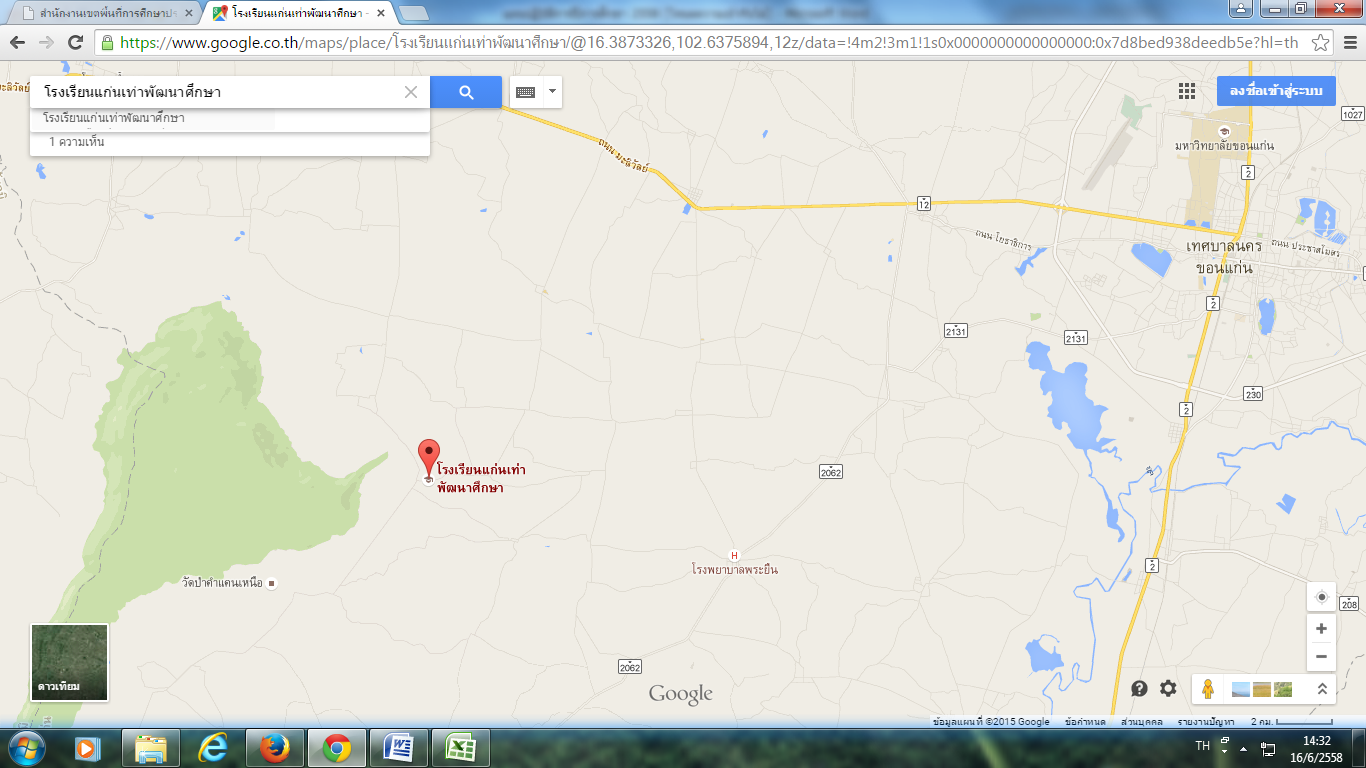 2.  ข้อมูลนักเรียน  ปีการศึกษา 2559	จำนวนนักเรียนทั้งหมด  63  คน		เพศชาย  จำนวน  31  คน      เพศหญิง  32 คน       	2.1  จำนวนนักเรียนจำแนกตามเพศและระดับชั้น	2.2  จำนวนนักเรียนที่มีลักษณะพิเศษ  3.  ข้อมูลบุคลากร  ปีการศึกษา 2559       	บุคลากรทั้งหมด 1 คน  แยกตามประเภท  ดังนี้4.   ข้อมูลด้านอาคารสถานที่  ปีการศึกษา 2559  	4.1  อาคารเรียน 2 หลัง  แบ่งเป็น 4 ห้องเรียน 2 ห้องประกอบ (ห้องฝ่ายบริหาร/ธุรการ/อื่นๆ)	4.2  อาคารประกอบ/อาคารอเนกประสงค์  1  หลัง	4.3  อื่น ๆ (ระบุ)    โรงอาหาร 1  หลัง5.   ข้อมูลด้านงบประมาณ และทรัพยากร ปีการศึกษา 2559 ปีงบประมาณ  2558 - 2559  (พฤษภาคม 58 – เมษายน 59)      	5.1   รายรับ  จำนวน   709,620  บาท  แยกเป็น		  	1)  ได้รับจัดสรรจากภาครัฐ  รวม  1,310,010    บาท  แยกเป็น  หมวดเงินเดือนและค่าจ้าง    1,045,020      บาท  (ร้อยละ 79.77 )หมวดค่าตอบแทนใช้สอยและวัสดุ.............-.........บาท  (ร้อยละ.........-..........)หมวดเงินอุดหนุน  264,990  บาท  (ร้อยละ   20.23 ) (ตามตารางจัดสรรงบประมาณสนับสนุนรายจ่ายให้นักเรียนในโรงเรียนปกติ ปีการศึกษา 2559อันประกอบด้วย เงินรายหัว หนังสือเรียน อุปกรณ์การเรียน เครื่องแบบนักเรียน กิจกรรมพัฒนาคุณภาพผู้เรียน ทั้งสองภาคเรียน)  	  		2)  ได้รับการสนับสนุนจากชุมชน  องค์กรเอกชน  และอื่น ๆเงิน  จำนวน............-............บาทวัสดุ  อุปกรณ์  คิดเป็นเงิน................-..........บาทแรงงานและอื่น ๆ  คิดเป็นเงิน..........15,000........บาท  	5.2   ทรัพยากรที่จำเป็น			          1)  คอมพิวเตอร์  มีทั้งหมด.......3........เครื่อง  เชื่อมต่ออินเทอร์เน็ตได้จำนวน......2.....เครื่อง			          	●  ใช้เพื่อการบริหารจัดการ..........1.........เครื่อง			    	●  ใช้เพื่อการเรียนการสอน.........2..........เครื่อง			     	2)  ห้องวิทยาศาสตร์............-...........ห้อง				สภาพการใช้งาน.......ปรับปรุง.......6.   สภาพปัจจุบัน ปัญหาและความต้องการของสถานศึกษา ปีการศึกษา 2559      วิเคราะห์สภาพการจัดการศึกษาด้วย วิธีการ SWOT Analyses 	6.1   ผลการประเมินภายนอกจากสำนักงานรับรองมาตรฐานและประเมินคุณภาพการศึกษา(สมศ.)              สถานศึกษาได้รับการประเมินคุณภาพภายนอกจาก สมศ.  รอบ 3  เมื่อวันที่...7-9..เดือน.....มกราคม......พ.ศ. ....2556.... บริษัท ที่เข้าประเมินชื่อ …ห้าหุ้นส่วนจำกัดขอนแก่นการประเมินการศึกษา…. ผู้เข้าประเมิน จำนวน...2...คน มีผลการประเมินดังนี้ระดับการศึกษาปฐมวัย ไม่มีผลการประเมิน เพราะมีจำนวนเด็กไม่ถึง 7 คนระดับการศึกษาขั้นพื้นฐานผลการประเมินคุณภาพภายในตามมาตรฐานการศึกษาของสถานศึกษา ปีการศึกษา 2556 (ระบุโครงการ/กิจกรรมที่ดำเนินการในแต่ละมาตรฐาน)ระดับการศึกษาปฐมวัยระดับการศึกษาขั้นพื้นฐาน  ผลการทดสอบปลายปี ผลการสอบ O-NET ของนักเรียนชั้นประถมศึกษาปีที่ 6  ปีการศึกษา 2555 – 2558ปีการศึกษา 2555ปีการศึกษา 2556ปีการศึกษา 2557ปีการศึกษา 2558O-NET ปีการศึกษา 2555 -2558ส่วนที่  2ทิศทางการพัฒนาคุณภาพสถานศึกษา	จากผลการประเมินคุณภาพการจัดการศึกษาตามมาตรฐานการศึกษาของสถานศึกษา ปีการศึกษา 2556 และผลการประเมินคุณภาพภายนอก ของสำนักงานรับรองมาตรฐานและประเมินคุณภาพการศึกษา(สมศ.) รอบที่ผ่านมา โรงเรียนได้กำหนดทิศทางการพัฒนาคุณภาพการจัดการศึกษา ดังนี้วิสัยทัศน์(VISION)    				ส่งเสริมการมีส่วนร่วมในการจัดการศึกษาจากชุมชน ผู้เรียนมีคุณธรรม จริยธรรมที่พึงประสงค์  มีความรู้และมีทักษะชีวิตตามช่วงวัย นำเทคโนโลยีมาใช้ในการจัดการเรียนการสอน บุคลากรมีคุณภาพในการจัดการเรียนรู้      	2. พันธกิจ (MISSION)		1. ส่งเสริมสนับสนุน ประสานความร่วมมือกับหน่วยงานต่างๆในชุมชนและหน่วยงานภายนอกอย่างต่อเนื่อง			2.  ส่งเสริมให้ผู้เรียนมีคุณธรรม จริยธรรม คุณลักษณะที่พึงประสงค์ มีความรู้ตามหลักสูตรแกนกลางการศึกษาขั้นพื้นฐาน พ.ศ. 2551		3. ส่งเสริมการเรียนรู้ที่เน้นการฝึกปฏิบัติจริง ตามความเหมาะสมของช่วงวัย ประเมินผลการจัดการศึกษาตามสภาพจริง		4. นำเทคโนโลยีมาสนับสนุนการจัดการเรียนรู้ ทั้งผ่านสื่อ อินเตอร์เน็ต DLIT, การศึกษาทางไกลผ่านดาวเทียม DLTV รวมถึงการผลิตสื่อใช้เอง		5. พัฒนาศักยภาพข้าราชการครูและบุคลากรทางการศึกษาในการพัฒนาตนเองด้วยระบบTEPE Online     	3. เป้าหมาย(GOAL)		1. ส่งเสริมผู้เรียนให้มีคุณภาพตามศักยภาพที่มาตรฐานการศึกษาของสพฐ.กำหนด			2. ส่งเสริมให้ผู้เรียนมีคุณธรรม จริยธรรม คุณลักษณะที่พึงประสงค์ มีความรู้ตามหลักสูตร		3. สนับสนุนผู้ปกครอง ชุมชนและองค์กรปกครองส่วนท้องถิ่นให้มีส่วนร่วมในการจัดการศึกษา		4. พัฒนาครูให้เป็นบุคคลต้นแบบที่สำคัญ ที่ชุมชนและสังคมให้การยอมรับ		5. โรงเรียนเป็นแหล่งเรียนรู้และให้บริการวิชาการและวิชาชีพแก่ชุมชน 4.  กลยุทธ์ (STRATIGIC)		1) พัฒนาคุณธรรม นำความรู้สู่มาตรฐานการศึกษา		2) ส่งเสริมสุขภาพกายและจิต มีชีวิตตามหลักปรัชญาของเศรษฐกิจพอเพียง		3) พัฒนาครูและบุคลากรทางการศึกษาทั้งระบบ		4) พัฒนาประสิทธิภาพการบริหารจัดการ		5) ปรับปรุงพัฒนาอาคาร สถานที่ ภูมิทัศน์ แหล่งเรียนรู้และเทคโนโลยีสารสนเทศ		6) ส่งเสริมการมีส่วนร่วมของชุมชนและท้องถิ่นในการพัฒนาคุณภาพการศึกษา5.  อัตลักษณ์            	 อัตลักษณ์โรงเรียนคือ “ สุขภาพจิตดี วจีซื่อตรง   ”6.  เอกลักษณ์            	  เอกลักษณ์โรงเรียนคือ  “รักษาสิ่งแวดล้อม”7.   เป้าหมายและแนวทางการพัฒนาคุณภาพ  ปีการศึกษา 2559  		7.1   ระดับการศึกษาปฐมวัย			-7.2    ระดับการศึกษาขั้นพื้นฐานส่วนที่  3แผนงาน/โครงการและงบประมาณ1.  แหล่งงบประมาณ        แหล่งงบประมาณ สำหรับแผนงาน/โครงการของสถานศึกษา ประจำปีการศึกษา 2558(ที่มาของงบประมาณ  :  คำนวณจากประมาณการข้อมูล  10  มิถุนายน  2558) 2.  โครงการที่จะดำเนินการในปีการศึกษา 2558  2.1  สรุปงบหน้าโครงการ2.2  รายละเอียดโครงการ1. โครงการระดับการศึกษาปฐมวัยไม่มี2. โครงการระดับการศึกษาขั้นพื้นฐานโครงการส่งเสริมสุขภาพและสุนทรียภาพ  โครงการพัฒนาคุณธรรม  จริยธรรม  และค่านิยมที่พึงประสงค์    โครงการพัฒนาทักษะในการเรียนรู้ และทักษะการคิดโครงการยกระดับผลสัมฤทธิ์ทางการเรียนโครงการพัฒนาครูสู่มาตรฐาน                                             โครงการพัฒนาผู้บริหารสู่มาตรฐาน                                  โครงการส่งเสริมการมีส่วนร่วมจัดการศึกษาของคณะกรรมการสถานศึกษาและชุมชนโครงการพัฒนาคุณภาพผู้เรียนรอบด้าน                          โครงการพัฒนาสภาพแวดล้อมให้เป็นแหล่งเรียนรู้และพัฒนาห้องสมุดโครงการพัฒนาระบบประกันคุณภาพภายในของสถานศึกษาโครงการส่งเสริมและพัฒนาผู้เรียนด้านการทักทายไหว้สวยและอนุรักษ์สิ่งแวดล้อมโครงการส่งเสริมและพัฒนาผู้เรียนด้านการสื่อสารภาษาอังกฤษและด้านการบริการชุมชนและสังคมภาคผนวกผลการประเมินคุณภาพภายในตามมาตรฐานการศึกษาของสถานศึกษา ปีการศึกษา 2556          ผลการประเมินคุณภาพภายในตามมาตรฐานการศึกษา ปีการศึกษา 2556 จากรายงานประจำปีที่เป็นรายงาน การประเมินคุณภาพตามมาตรฐานการศึกษาของสถานศึกษา(SAR) ปีการศึกษา 2556ระดับการศึกษาปฐมวัย  จุดเด่น เด็กมีพัฒนาการด้านต่างๆที่สมวัย 	จุดที่ควรพัฒนา  หาสื่อการเรียนการสอนที่หลากหลาย ส่งเสริมการเรียนรู้ โดยใช้เทคโนโลยีที่ทันสมัยระดับการศึกษาขั้นพื้นฐาน	จุดเด่น  ผู้เรียนมีสุขลักษณะนิสัย สุขภาพและสุขภาพจิตที่ดี มีคุณธรรมจริยธรรม และค่านิยมที่พึงประสงค์	มีการจัดกิจกรรม และการเรียนการสอนโดยเน้นผู้เรียนเป็นสำคัญ	จุดที่ควรพัฒนา   สุนทรียภาพและลักษณะนิสัยด้านศิลปะดนตรี ทักษะในการทำงาน รักการทำงานสามารถทำงานร่วมกับผู้อื่นได้ ความสามารถในการคิดวิเคราะห์ คิดสังเคราะห์ ครูมีความรู้ ความสามารถตรงกับงานที่รับผิดชอบและมีครูเพียงพอ ภาวะผู้นำมีความสามารถในการบริหารจัดการ ส่งเสริมความสัมพันธ์กับชุมชน2.  ผลการประเมินคุณภาพภายนอกจาก  สมศ.    2.1 ระดับการศึกษาปฐมวัย    -            2.2  ระดับการศึกษาขั้นพื้นฐาน3.  ผลการพัฒนาคุณภาพผลสัมฤทธิ์ทางการเรียน ผลการสอบ O-Net ผลการสอบ O-Net ของนักเรียนชั้นประถมศึกษาปีที่ 6  ปีการศึกษา 2556ภาษาไทย		สาระการเรียนรู้ที่สถานศึกษาควรเร่งพัฒนาตามลำดับ คือวรรณคดีและวัฒนธรรม  การอ่านการฟัง การดู และการพูด หลักการใช้ภาษา การเขียนเนื่องจากมีผลการทดสอบที่ค่าเฉลี่ย..............คณิตศาสตร์		สาระการเรียนรู้ที่สถานศึกษาควรเร่งพัฒนาตามลำดับ คือ พีชคณิต จำนวนและดำเนินการ การวัด เรขาคณิต การวิเคราะห์ข้อมูลและความน่าจะเป็นเนื่องจากมีผลการทดสอบที่ค่าเฉลี่ย......... วิทยาศาสตร์		สาระการเรียนรู้ที่สถานศึกษาควรเร่งพัฒนาตามลำดับ คือ ชีวิตกับสิ่งแวดล้อม ดาราศาสตร์และอวกาศ สิ่งมีชีวิตกับกระบวนการดำรงชีวิต  แรงและการเคลื่อนที่ ธรรมชาติของวิทยาศาสตร์และเทคโนโลยี   สารและสมบัติของสาร พลังงาน  กระบวนการเปลี่ยนแปลงของโลก                                           เนื่องจากมีผลการทดสอบที่ค่าเฉลี่ย..........(4) สังคมศึกษา ศาสนาและวัฒนธรรม		สาระการเรียนรู้ที่สถานศึกษาควรเร่งพัฒนาตามลำดับ คือ ศาสนา ศีลธรรม จริยธรรม  ประวัติศาสตร์  หน้าที่พลเมือง วัฒนธรรมและการดำเนินชีวิตในสังคม  ภูมิศาสตร์  เศรษฐศาสตร์                เนื่องจากมีผลการทดสอบที่ค่าเฉลี่ย........สุขศึกษาและพลศึกษา		สาระการเรียนรู้ที่สถานศึกษาควรเร่งพัฒนาตามลำดับ คือการเจริญเติบโตและพัฒนาการของมนุษย์  ความปลอดภัยในชีวิต  การเสริมสร้างสุขภาพ สมรรถภาพและการป้องกันโรค  ชีวิตและครอบครัว  การเคลื่อนไหว การออกกำลังกาย การเล่นเกม กีฬาไทย และกีฬาสากล      เนื่องจากมีผลการทดสอบที่ค่าเฉลี่ย.......ศิลปะ		สาระการเรียนรู้ที่สถานศึกษาควรเร่งพัฒนาตามลำดับ คือ    ทัศนศิลป์    นาฏศิลป์   ดนตรี บูรณาการ เนื่องจากมีผลการทดสอบที่ค่าเฉลี่ย........การงานอาชีพและเทคโนโลยี		สาระการเรียนรู้ที่สถานศึกษาควรเร่งพัฒนาตามลำดับ คือ การออกแบบและเทคโนโลยี  เทคโนโลยีสารสนเทศ   การดำรงชีวิตและครอบครัว   การอาชีพ                                                                    เนื่องจากมีผลการทดสอบที่ค่าเฉลี่ย.................................................................................ภาษาอังกฤษ			สาระการเรียนรู้ที่สถานศึกษาควรเร่งพัฒนาตามลำดับ คือ  ภาษาเพื่อการสื่อสาร  ภาษากับความสัมพันธ์กับชุมชนและโลก ภาษาและวัฒนธรรมเนื่องจากมีผลการทดสอบที่ค่าเฉลี่ย...........ผลการสอบ NT ของนักเรียนชั้นประถมศึกษาปีที่ 3  ปีการศึกษา 2556ผลการทดสอบ Las  ของนักเรียนชั้นประถมศึกษาปีที่ 5  ปีการศึกษา 2557-2559………………………………..-คำสั่งแต่งตั้งคณะกรรมการจัดทำแผนปฏิบัติการประจำปีการศึกษา 2559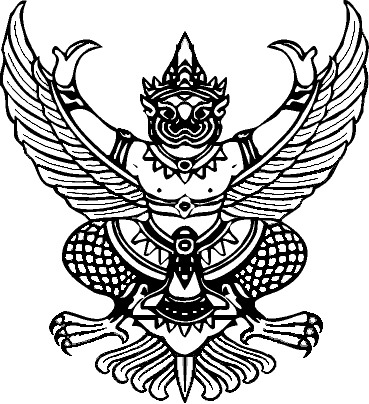 คำสั่งโรงเรียนแก่นเท่าพัฒนศึกษาที่  ………  / 2559เรื่อง  แต่งตั้งคณะกรรมการจัดทำแผนพัฒนาการศึกษา ระยะ 3 ปี (พ.ศ. 2559-2561)และแผนปฏิบัติการสถานศึกษา  ประจำปีการศึกษา  2559...............................................เพื่อให้การจัดทำแผนพัฒนาการศึกษา ระยะ 3 ปี (พ.ศ. 2559-2561)และแผนปฏิบัติการสถานศึกษา ประจำปีการศึกษา 2559   เป็นไปด้วยความเรียบร้อยโดยการมีส่วนร่วมของทุกๆฝ่าย จึงแต่งตั้งบุคลากรต่อไปนี้เป็นคณะกรรมการ ดังนี้นายประดัด  สันทัด		ประธานกรรมการสถานศึกษา	ประธานกรรมการนายภานุวัฒน์  สิงห์หาญ 	ผู้อำนวยการโรงเรียน 		รองประธานกรรมการคณะกรรมการสถานศึกษาทุกคน				กรรมการพระเจ้าอาวาสวัดบ้านแก่นเท่าพัฒนศึกษา			กรรมการประธานและรองประธานกรรมการนักเรียน			กรรมการนายภัทรพงศ์  แก้ววงษา	ครู คศ.3				กรรมการนางสุกานดา  พิมพา		ครู  คศ.1			กรรมการนางสาวอุมารินทร์  กองลี	พนักงานราชการ			กรรมการและเลขานุกการนางสาวหนึ่งฤทัย  คำสุด	เจ้าหน้าที่ธุรการโรงเรียน		กรรมการและผู้ช่วยเลขานุการหน้าที่  จัดทำแผนพัฒนาการศึกษา ระยะ 3 ปี (พ.ศ.2559-2561) และแผนปฏิบัติการสถานศึกษา ประจำปีการศึกษา 2558 แผนงาน โครงการ กิจกรรม   แผนกำกับติดตามประเมินผลการดำเนินงานโครงการเพื่อพัฒนาคุณภาพการศึกษาของโรงเรียน  โดยเก็บข้อมูลจากคณะครู  ผู้มีส่วนเกี่ยวข้องนำข้อมูลไปวิเคราะห์เป็นภาพรวมของโรงเรียน  	ทั้งนี้ตั้งแต่บัดนี้เป็นต้นไป		สั่ง  ณ  วันที่  19   มิถุนายน พ.ศ.  2559				    (นายภานุวัฒน์  สิงห์หาญ)			       ผู้อำนวยการโรงเรียนแก่นเท่าพัฒนศึกษาประกาศโรงเรียนแก่นเท่าพัฒนศึกษาเรื่อง  การกำหนดค่าเป้าหมายตามมาตรฐานการศึกษาของสถานศึกษาระดับการศึกษาขั้นพื้นฐานเพื่อการประกันคุณภาพภายในของสถานศึกษา  ปีการศึกษา 2559.......................	โดยที่มีการประกาศใช้กฎกระทรวงว่าด้วยระบบ  หลักเกณฑ์  และวิธีการประกันคุณภาพทางการศึกษา พ.ศ. 2553  ประกาศกระทรวงศึกษาธิการ  เรื่อง  ให้ใช้มาตรฐานการศึกษาขั้นพื้นฐาน  เพื่อการประกันคุณภาพภายในของสถานศึกษา  นโยบายการปฏิรูปการศึกษาในทศวรรษที่สองที่กำหนดเป้าหมายและยุทธศาสตร์อย่างชัดเจนในการพัฒนาคุณภาพคนไทยและการศึกษาไทยในอนาคต  รวมทั้งอัตลักษณ์และจุดเน้นของสถานศึกษา  โรงเรียนบ้านวังโพนจึงปรับมาตรฐานการศึกษาของสถานศึกษา  ระดับการศึกษาขั้นพื้นฐานและได้กำหนดค่าเป้าหมายของการพัฒนาตามมาตรฐานการศึกษา  โดยความเห็นชอบของคณะกรรมการสถานศึกษาขั้นพื้นฐานและการมีส่วนร่วมของผู้เกี่ยวข้องทั้งบุคลากรทุกคนในโรงเรียน            ผู้ปกครอง  เพื่อนำไปสู่การพัฒนาคุณภาพตามมาตรฐานการศึกษา  การประเมินคุณภาพภายในและเพื่อรองรับการประเมินคุณภาพภายนอก	เพื่อให้การพัฒนาคุณภาพและมาตรฐานการศึกษาของโรงเรียนบ้านวังโพน  มีคุณภาพและได้มาตรฐาน  โรงเรียนจึงได้กำหนดค่าเป้าหมายการพัฒนาตามมาตรฐานการศึกษาของสถานศึกษา  ระดับการศึกษาขั้นพื้นฐาน  ตามเอกสารแนบท้ายประกาศนี้  เพื่อเป็นเป้าหมายในการพัฒนาคุณภาพและมาตรฐานการศึกษา  ระดับการศึกษาขั้นพื้นฐาน  และการประเมินคุณภาพภายใน		ประกาศ  ณ  วันที่  1  เดือน กรกฎาคม  พ.ศ. 2559				    (นายภานุวัฒน์  สิงห์หาญ)			       ผู้อำนวยการโรงเรียนแก่นเท่าพัฒนศึกษาชั้นจำนวนนักเรียนจำนวนนักเรียนจำนวนนักเรียนจำนวนห้องเรียนชั้นชายหญิงรวมจำนวนห้องเรียนอนุบาล 17-อนุบาล 271ประถมศึกษาปีที่ 115-ประถมศึกษาปีที่ 2131ประถมศึกษาปีที่ 3314-ประถมศึกษาปีที่ 461ประถมศึกษาปีที่ 56-ประถมศึกษาปีที่ 61451มัธยมศึกษาปีที่ 1----มัธยมศึกษาปีที่ 2----มัธยมศึกษาปีที่ 3----รวม634รายการรายการจำนวน (คน )คิดเป็นร้อยละ1นักเรียนที่มีความบกพร่องเรียนร่วม  --2นักเรียนที่มีภาวะทุพโภชนาการ   --3นักเรียนปัญญาเลิศ --4นักเรียนที่ต้องการความช่วยเหลือ(ยากจน, ด้อยโอกาส ฯลฯ)  33100ประเภทบุคลากรเพศเพศวุฒิการศึกษาวุฒิการศึกษาวุฒิการศึกษาอายุเฉลี่ยอายุเฉลี่ยอายุเฉลี่ยประสบการณ์ในตำแหน่งประสบการณ์ในตำแหน่งประสบการณ์ในตำแหน่งประเภทบุคลากรชายหญิงต่ำกว่า ป.ตรีป.ตรีสูงกว่า   ป.ตรีน้อยกว่า     30  ปี30 – 50มากกว่า50  ปีน้อยกว่า 10 ปี10 – 20 มากกว่า20  ปีผู้อำนวยการ  1111รองผู้อำนวยการ ข้าราชการครู 211211พนักงานราชการ(ครู)1ครูอัตราจ้าง  พี่เลี้ยงเด็ก/ลูกจ้างครูธุรการ1111นักการ/ ภารโรง  รวม3222431จุดแข็งมีโทรทัศน์ สื่อการสอน ทางไกลผ่านดาวเทียมบุคลากรมีประสบการณ์ด้านการสอนโอกาสแหล่งเรียนรู้ อุทยานแห่งชาติภูเม็งผู้นำชุมชน ชุมชน วัด ให้การสนับสนุนการจัดการศึกษาจุดอ่อนขาดแคลนบุคลากรขาดแคลนงบประมาณระบบเอกสาร งานวิชาการ ของโรงเรียนไม่ได้ดำเนินการให้เป็นปัจจุบัน ขาดแคลนอาคาร สถานที่ มีไม่เพียงพออุปสรรคผู้ปกครองส่วนใหญ่ไม่ได้อยู่กับนักเรียนสื่อ เทคโนโลยีสารสนเทศ มีจำกัดผู้ปกครองบางส่วนพาบุตรหลานไปศึกษาที่อื่นขาดแคลนน้ำบริโภคที่สะอาดลำดับที่ชื่อตัวบ่งชี้ชื่อตัวบ่งชี้ระดับคุณภาพ11ผู้เรียนมี สุขภาพกาย  และสุขภาพจิตที่ดีดีมาก22ผู้เรียนมีคุณธรรม  จริยธรรม  และค่านิยมที่พึงประสงค์ดีมาก36ประสิทธิผลของการจัดการเรียนการสอนที่เน้นผู้เรียนเป็นสำคัญดีมาก47ประสิทธิภาพของการบริหารจัดการและการพัฒนาสถานศึกษาดีมาก58พัฒนาการของการประกันคุณภาพภายในโดยสถานศึกษาและต้นสังกัดดีมาก69ผลการพัฒนาให้บรรลุตามปรัชญา ปณิธาน พันธกิจ และวัตถุประสงค์ของการจัดตั้งสถานศึกษาดีมาก711ผลการดำเนินงานโครงการพิเศษเพื่อส่งเสริมบทบาทของสถานศึกษาดีมาก83ผู้เรียนมีความใฝ่รู้ และเรียนรู้อย่างต่อเนื่องดี94ผู้เรียนคิดเป็น ทำเป็นดี105ผลสัมฤทธิ์ทางการเรียนของผู้เรียนดี1110ผลการพัฒนาตามจุดเน้นและจุดเด่นที่ส่งผลสะท้อนเป็นเอกลักษณ์ของสถานศึกษาดี1212ผลการส่งเสริมพัฒนาสถานศึกษาเพื่อยกระดับมาตรฐาน รักษามาตรฐาน และพัฒนาสู่ความเป็นเลิศเพื่อให้สอดคล้องกับแนวทางการปฏิรูปการศึกษาดีมาตรฐานงาน/โครงการ/กิจกรรมมาตรฐานที่ 1 เด็กมีพัฒนาการด้านร่างกายโครงการส่งเสริมสุขภาพและสุนทรียภาพ  มาตรฐานที่ 2 เด็กมีพัฒนาการด้านอารมณ์และจิตใจโครงการส่งเสริมสุขภาพและสุนทรียภาพ  มาตรฐานที่ 3 เด็กมีพัฒนาการด้านสังคมโครงการส่งเสริมสุขภาพและสุนทรียภาพ  มาตรฐานที่ 4 เด็กมีพัฒนาการด้านสติปัญญาโครงการพัฒนาทักษะการคิดอย่างเป็นระบบ  คิดสร้างสรรค์  ตัดสินใจ แก้ปัญหาได้อย่างมี   สติ   สมเหตุผลมาตรฐานที่ 5  ครูปฏิบัติงานตามบทบาทหน้าที่อย่างมีประสิทธิภาพและเกิดประสิทธิผลโครงการพัฒนาครูสู่มาตรฐานโครงการพัฒนาทักษะการทำงานมาตรฐานที่ 6  ผู้บริหารปฏิบัติงานตามบทบาทหน้าที่อย่างมีประสิทธิภาพและเกิดประสิทธิผลโครงการพัฒนาผู้บริหารสู่มาตรฐานมาตรฐานที่ 7 แนวการจัดการศึกษาโครงการพัฒนาคุณภาพผู้เรียนรอบด้านมาตรฐานที่ 8 สถานศึกษามีการประกันคุณภาพภายในของ สถานศึกษาตามที่กำหนดในกฎกระทรวงโครงการพัฒนาระบบประกันคุณภาพภายในของสถานศึกษาโครงการพัฒนาระบบประกันคุณภาพภายในของสถานศึกษามาตรฐานที่ 9 สถานศึกษามีการสร้าง  ส่งเสริม  สนับสนุน ให้สถานศึกษาเป็นสังคมแห่งการเรียนรู้โครงการพัฒนาสถานศึกษาให้เป็นสังคมแห่งการเรียนรู้มาตรฐานที่ 10  การพัฒนาสถานศึกษาให้บรรลุเป้าหมายตามปรัชญา  วิสัยทัศน์  และจุดเน้นของการศึกษาปฐมวัยโครงการส่งเสริมและพัฒนาเด็กด้านการทักทายไหว้สวยและการเตรียมความพร้อมสู่ประชาคมอาเซียนมาตรฐานที่ 11  การพัฒนาสถานศึกษาตามนโยบายและแนวทางการปฏิรูปการศึกษาเพื่อยกระดับคุณภาพให้สูงขึ้นโครงการพัฒนาผู้เรียนให้มีทักษะชีวิตตามหลักปรัชญาของเศรษฐกิจพอเพียงมาตรฐานงาน/โครงการ/กิจกรรมมาตรฐานที่ 1 ผู้เรียนมีสุขภาวะที่ดีและมีสุนทรียภาพโครงการส่งเสริมสุขภาพและสุนทรียภาพ  มาตรฐานที่ 2  ผู้เรียนมีคุณธรรม จริยธรรม และค่านิยมที่พึงประสงค์โครงการพัฒนาคุณธรรม  จริยธรรม  และค่านิยมที่พึงประสงค์     มาตรฐานที่ 3 ผู้เรียนมีทักษะในการแสวงหาความรู้ด้วยตนเอง      รักเรียนรู้ และพัฒนาตนเองอย่างต่อเนื่องโครงการพัฒนาทักษะในการแสวงหาความรู้ด้วยตนเอง รักเรียนรู้ และพัฒนาตนเองอย่างต่อเนื่อง   มาตรฐานที่ 4 ผู้เรียนมีความสามารถในการคิดอย่างเป็นระบบ   คิดสร้างสรรค์ ตัดสินใจแก้ปัญหาได้อย่างมีสติ สมเหตุสมผลโครงการพัฒนาทักษะการคิดอย่างเป็นระบบ  คิดสร้างสรรค์  ตัดสินใจ แก้ปัญหาได้อย่างมี   สติ   สมเหตุผลมาตรฐานที่ 5 ผู้เรียนมีความรู้และทักษะที่จำเป็นตามหลักสูตรโครงการยกระดับผลสัมฤทธิ์ทางการเรียนมาตรฐานที่ 6 ผู้เรียนมีทักษะในการทำงาน รักการทำงาน สามารถทำงานร่วมกับผู้อื่นได้และมีเจตคติที่ดีต่ออาชีพสุจริตโครงการพัฒนาทักษะในการทำงาน รักการทำงาน  สามารถทำงานร่วมกับผู้อื่นได้และมีเจตคติที่ดีต่ออาชีพ สุจริต   มาตรฐานที่ 7 ครูปฏิบัติงานตามบทบาทหน้าที่อย่างมีประสิทธิภาพและเกิดประสิทธิผลโครงการพัฒนาครูสู่มาตรฐานโครงการพัฒนาทักษะการทำงาน(Soft  Skill)มาตรฐานที่ 8 ผู้บริหารปฏิบัติงานตามบทบาทหน้าที่อย่างมีประสิทธิภาพและเกิดประสิทธิผลโครงการพัฒนาผู้บริหารสู่มาตรฐานมาตรฐานที่ 9 คณะกรรมการสถานศึกษา และผู้ปกครอง ชุมชนปฏิบัติงานตามบทบาทหน้าที่อย่างมีประสิทธิภาพและประสิทธิผลโครงการขับเคลื่อนการจัดการศึกษาโดยคณะกรรมการสถานศึกษาและชุมชนมาตรฐานที่ 10 สถานศึกษามีการจัดหลักสูตร กระบวนการเรียนรู้ และกิจกรรมพัฒนาคุณภาพผู้เรียนอย่างรอบด้านโครงการพัฒนาคุณภาพผู้เรียนรอบด้านมาตรฐานที่ 11 สถานศึกษามีการจัดสภาพแวดล้อมและการบริการที่ส่งเสริมให้ผู้เรียนพัฒนาเต็มศักยภาพโครงการพัฒนาสภาพแวดล้อมและการบริการที่ส่งเสริมให้ผู้เรียนพัฒนาเต็มศักยภาพมาตรฐานที่ 12 สถานศึกษามีการประกันคุณภาพภายในของสถานศึกษาตามที่กำหนดในกฎกระทรวงโครงการพัฒนาระบบประกันคุณภาพภายในของสถานศึกษามาตรฐานที่ 13 สถานศึกษาที่มีการสร้าง ส่งเสริม สนับสนุน ให้สถานศึกษาเป็นสังคมแห่งการเรียนรู้โครงการพัฒนาสถานศึกษาให้เป็นสังคมแห่งการเรียนรู้มาตรฐานที่ 14 การพัฒนาสถานศึกษาให้บรรลุเป้าหมายตามวิสัยทัศน์ ปรัชญา และจุดเน้นที่กำหนดขึ้นโครงการส่งเสริมและพัฒนาผู้เรียนด้านการทักทายไหว้สวยและการเตรียมความพร้อมสู่ประชาคมอาเซียนมาตรฐานที่ 15  การจัดกิจกรรมตามนโยบาย จุดเน้น แนวทางการปฏิรูปการศึกษาเพื่อพัฒนาและส่งเสริมสถานศึกษาให้ยกระดับคุณภาพสูงขึ้นโครงการพัฒนาผู้เรียนให้มีคุณลักษณะตามเบญจลักษณ์โครงการพัฒนาผู้เรียนให้มีทักษะชีวิตตามหลักปรัชญาของเศรษฐกิจพอเพียงวิชาภาษาไทยคณิตวิทยฯสังคมศิลปะสุขศึกษาการงานอังกฤษเฉลี่ยคะแนนเฉลี่ยร้อยละ31.2029.0023.7033.2037.0045.6049.6021.2535.43วิชาภาษาไทยคณิตวิทยฯสังคมศิลปะสุขศึกษาการงานอังกฤษเฉลี่ยคะแนนเฉลี่ยร้อยละ27.2035.0027.6026.8039.0029.6034.4023.5030.39วิชาภาษาไทยคณิตวิทยฯสังคมศิลปะสุขศึกษาการงานอังกฤษเฉลี่ยคะแนนเฉลี่ยร้อยละ35.0028.7523.0029.0021.2531.0043.0021.2529.03วิชาภาษาไทยคณิตวิทยาสังคมศิลปะสุขศึกษาการงานอังกฤษเฉลี่ยคะแนนเฉลี่ยร้อยละ50.8352.6741.6756.67---47.6749.90มาตรฐาน/ตัวบ่งชี้เป้าหมาย  ปี 58แนวทางการพัฒนา (งาน/โครงการ/กิจกรรม)มาตรฐาน/ตัวบ่งชี้เป้าหมาย  ปี 58แนวทางการพัฒนา (งาน/โครงการ/กิจกรรม)มาตรฐานที่ 1 ผู้เรียนมีสุขภาวะที่ดีและมีสุนทรียภาพ95โครงการส่งเสริมสุขภาพและสุนทรียภาพ  1.1 มีสุขนิสัยในการดูแลสุขภาพและออกกำลังกายสม่ำเสมอ95โครงการส่งเสริมสุขภาพและสุนทรียภาพ  1.2 มีน้ำหนัก ส่วนสูง และมีสมรรถภาพทางกายตามเกณฑ์มาตรฐาน95โครงการส่งเสริมสุขภาพและสุนทรียภาพ  1.3 ป้องกันตนเองจากสิ่งเสพติดให้โทษและหลีกเลี่ยงตนเองจาก สภาวะที่เสี่ยงต่อความรุนแรง โรค ภัย อุบัติเหตุ และปัญหาทางเพศ100โครงการส่งเสริมสุขภาพและสุนทรียภาพ  1.4 เห็นคุณค่าในตนเอง มีความมั่นใจ กล้าแสดงออกอย่างเหมาะสม95โครงการส่งเสริมสุขภาพและสุนทรียภาพ  1.5 มีมนุษยสัมพันธ์ที่ดีและให้เกียรติผู้อื่น95โครงการส่งเสริมสุขภาพและสุนทรียภาพ  1.6 สร้างผลงานจากการเข้าร่วมกิจกรรมด้านศิลปะ ดนตรี/นาฏศิลป์/   กีฬา/นันทนาการตามจินตนาการ95โครงการส่งเสริมสุขภาพและสุนทรียภาพ  มาตรฐานที่ 2  ผู้เรียนมีคุณธรรม จริยธรรม และค่านิยมที่พึงประสงค์100โครงการพัฒนาคุณธรรม  จริยธรรม  และค่านิยมที่พึงประสงค์     2.1 มีคุณลักษณะที่พึงประสงค์ตามหลักสูตร100โครงการพัฒนาคุณธรรม  จริยธรรม  และค่านิยมที่พึงประสงค์     2.2 เอื้ออาทรผู้อื่นและกตัญญูกตเวทีต่อผู้มีพระคุณ100โครงการพัฒนาคุณธรรม  จริยธรรม  และค่านิยมที่พึงประสงค์     2.3 ยอมรับความคิดและวัฒนธรรมที่แตกต่าง100โครงการพัฒนาคุณธรรม  จริยธรรม  และค่านิยมที่พึงประสงค์     2.4 ตระหนัก รู้คุณค่า ร่วมอนุรักษ์และพัฒนาสิ่งแวดล้อม100โครงการพัฒนาคุณธรรม  จริยธรรม  และค่านิยมที่พึงประสงค์     มาตรฐานที่ 3 ผู้เรียนมีทักษะในการแสวงหาความรู้ด้วยตนเอง      รักเรียนรู้ และพัฒนาตนเองอย่างต่อเนื่อง95โครงการพัฒนาทักษะในการเรียนรู้ และทักษะการคิด3.1 มีนิสัยรักการอ่านและแสวงหาความรู้ด้วยตนเองจากห้องสมุด แหล่งเรียนรู้ และสื่อต่างๆรอบตัว95โครงการพัฒนาทักษะในการเรียนรู้ และทักษะการคิด3.2 มีทักษะในการอ่าน ฟัง ดู พูด เขียน และตั้งคำถามเพื่อค้นคว้า หาความรู้เพิ่มเติม95โครงการพัฒนาทักษะในการเรียนรู้ และทักษะการคิด3.3 เรียนรู้ร่วมกันเป็นกลุ่ม แลกเปลี่ยนความคิดเห็นเพื่อการเรียนรู้ระหว่างกัน100โครงการพัฒนาทักษะในการเรียนรู้ และทักษะการคิด3.4  ใช้เทคโนโลยีในการเรียนรู้และนำเสนอผลงาน100โครงการพัฒนาทักษะในการเรียนรู้ และทักษะการคิดมาตรฐานที่ 4 ผู้เรียนมีความสามารถในการคิดอย่างเป็นระบบ          คิดสร้างสรรค์ ตัดสินใจแก้ปัญหาได้อย่างมีสติ สมเหตุสมผล95โครงการพัฒนาทักษะในการเรียนรู้ และทักษะการคิด4.1 สรุปความคิดจากเรื่องที่อ่าน ฟัง และดู และสื่อสารโดยการพูด       หรือเขียนตามความคิดของตนเอง95โครงการพัฒนาทักษะในการเรียนรู้ และทักษะการคิด4.2 นำเสนอวิธีคิด วิธีแก้ไขปัญหาด้วยภาษาหรือวิธีการของตนเอง95โครงการพัฒนาทักษะในการเรียนรู้ และทักษะการคิด4.3 กำหนดเป้าหมาย คาดการณ์ ตัดสินใจแก้ปัญหาโดยมีเหตุผลประกอบ95โครงการพัฒนาทักษะในการเรียนรู้ และทักษะการคิด4.4  มีความคิดริเริ่ม และสร้างสรรค์ผลงานด้วยความภูมิใจ95โครงการพัฒนาทักษะในการเรียนรู้ และทักษะการคิดมาตรฐาน/ตัวบ่งชี้เป้าหมาย  ปี 2558แนวทางการพัฒนา (งาน/โครงการ/กิจกรรม)มาตรฐาน/ตัวบ่งชี้เป้าหมาย  ปี 2558แนวทางการพัฒนา (งาน/โครงการ/กิจกรรม)มาตรฐานที่ 5 ผู้เรียนมีความรู้และทักษะที่จำเป็นตามหลักสูตร80โครงการยกระดับผลสัมฤทธิ์ทางการเรียน5.1 ผลสัมฤทธิ์ทางการเรียนแต่ละกลุ่มสาระเป็นไปตามเกณฑ์80โครงการยกระดับผลสัมฤทธิ์ทางการเรียน5.2 ผลการประเมินสมรรถนะสำคัญตามหลักสูตรเป็นไปตามเกณฑ์85โครงการยกระดับผลสัมฤทธิ์ทางการเรียน5.3 ผลการประเมินการอ่าน คิดวิเคราะห์ และเขียนเป็นไปตามเกณฑ์80โครงการยกระดับผลสัมฤทธิ์ทางการเรียน5.4  ผลการทดสอบระดับชาติเป็นไปตามเกณฑ์80โครงการยกระดับผลสัมฤทธิ์ทางการเรียนมาตรฐานที่ 6 ผู้เรียนมีทักษะในการทำงาน รักการทำงาน สามารถทำงานร่วมกับผู้อื่นได้และมีเจตคติที่ดีต่ออาชีพสุจริต95โครงการพัฒนาทักษะในการเรียนรู้ และทักษะการคิด6.1 วางแผนการทำงานและดำเนินการจนสำเร็จ95โครงการพัฒนาทักษะในการเรียนรู้ และทักษะการคิด6.2 ทำงานอย่างมีความสุข มุ่งมั่นพัฒนางาน และภูมิใจในผลงาน ของตนเอง90โครงการพัฒนาทักษะในการเรียนรู้ และทักษะการคิด6.3 ทำงานร่วมกับผู้อื่นได้100โครงการพัฒนาทักษะในการเรียนรู้ และทักษะการคิด6.4 มีความรู้สึกที่ดีต่ออาชีพสุจริตและหาความเกี่ยวกับอาชีพที่ ตนเองสนใจ100โครงการพัฒนาทักษะในการเรียนรู้ และทักษะการคิดมาตรฐานที่ 7 ครูปฏิบัติงานตามบทบาทหน้าที่อย่างมีประสิทธิภาพและเกิดประสิทธิผล100โครงการพัฒนาครูสู่มาตรฐาน                                             7.1 ครูมีการกำหนดเป้าหมายคุณภาพผู้เรียนทั้งด้านความรู้ ทักษะ      กระบวนการ สมรรถนะ และคุณลักษณะที่พึงประสงค์100โครงการพัฒนาครูสู่มาตรฐาน                                             7.2 ครูมีการวิเคราะห์ผู้เรียนเป็นรายบุคคล และใช้ข้อมูลในการวางแผนการจัดการเรียนรู้เพื่อพัฒนาศักยภาพของผู้เรียน100โครงการพัฒนาครูสู่มาตรฐาน                                             7.3 ครูออกแบบและจัดการเรียนรู้ที่ตอบสนองความแตกต่างระหว่างบุคคลและพัฒนาการทางสติปัญญา100โครงการพัฒนาครูสู่มาตรฐาน                                             7.4 ครูใช้สื่อและเทคโนโลยีที่เหมาะสมผนวกกับการนำบริบทและภูมิปัญญาของท้องถิ่นมาบูรณาการในการจัดการเรียนรู้100โครงการพัฒนาครูสู่มาตรฐาน                                             7.5 ครูมีการวัดและประเมินผลที่มุ่งเน้นการพัฒนา การเรียนรู้ของผู้เรียน ด้วยวิธีการที่หลากหลาย100โครงการพัฒนาครูสู่มาตรฐาน                                             7.6 ครูให้คำแนะนำ คำปรึกษา และแก้ไขปัญหาให้แก่  ผู้เรียนทั้งด้านการเรียนและคุณภาพชีวิตด้วยความเสมอภาค100โครงการพัฒนาครูสู่มาตรฐาน                                             7.7 ครูมีการศึกษา วิจัยและพัฒนาการจัดการเรียนรู้ใน วิชาที่คนรับผิดชอบ และใช้ผลในการปรับการสอน100โครงการพัฒนาครูสู่มาตรฐาน                                             7.8 ครูประพฤติปฏิบัติตนเป็นแบบอย่างที่ดี และเป็น  สมาชิกที่ดีของสถานศึกษา100โครงการพัฒนาครูสู่มาตรฐาน                                             7.9 ครูจัดการเรียนการสอนตามวิชาที่ได้รับมอบหมาย  เต็มเวลา เต็มความสามารถ100โครงการพัฒนาครูสู่มาตรฐาน                                             มาตรฐาน/ตัวบ่งชี้เป้าหมาย  ปี 2558แนวทางการพัฒนา (งาน/โครงการ/กิจกรรม)มาตรฐาน/ตัวบ่งชี้เป้าหมาย  ปี 2558แนวทางการพัฒนา (งาน/โครงการ/กิจกรรม)มาตรฐานที่ 8 ผู้บริหารปฏิบัติงานตามบทบาทหน้าที่อย่างมีประสิทธิภาพและเกิดประสิทธิผล4โครงการพัฒนาผู้บริหารสู่มาตรฐาน                                             8.1 ผู้บริหารมีวิสัยทัศน์และความคิดริเริ่มที่เน้นการพัฒนาผู้เรียน4โครงการพัฒนาผู้บริหารสู่มาตรฐาน                                             8.2  ผู้บริหารใช้หลักการบริหารแบบมีส่วนร่วมและใช้  ข้อมูลผลการประเมินหรือผลการวิจัยเป็นฐานคิด ทั้งด้านวิชาการและการจัดการ4โครงการพัฒนาผู้บริหารสู่มาตรฐาน                                             8.3 ผู้บริหารสามารถบริหารจัดการการศึกษาให้บรรลุ เป้าหมายตามที่กำหนดไว้ในแผนปฏิบัติการ5โครงการพัฒนาผู้บริหารสู่มาตรฐาน                                             8.4 ผู้บริหารส่งเสริมและพัฒนาศักยภาพบุคลากรให้พร้อมรับการกระจายอำนาจ4โครงการพัฒนาผู้บริหารสู่มาตรฐาน                                             8.5 นักเรียน ผู้ปกครอง และชุมชนพึงพอใจผลการ บริหารการจัดการศึกษา5โครงการพัฒนาผู้บริหารสู่มาตรฐาน                                             8.6 ผู้บริหารให้คำแนะนำ คำปรึกษาทางวิชาการและเอาใจใส่การจัดการศึกษาเต็มศักยภาพและเต็มเวลา4โครงการพัฒนาผู้บริหารสู่มาตรฐาน                                             มาตรฐานที่ 9 คณะกรรมการสถานศึกษา และผู้ปกครอง ชุมชนปฏิบัติงานตามบทบาทหน้าที่อย่างมีประสิทธิภาพและประสิทธิผล5โครงการส่งเสริมการมีส่วนร่วมจัดการศึกษาของคณะกรรมการสถานศึกษาและชุมชน9.1 คณะกรรมการสถานศึกษารู้และปฏิบัติหน้าที่ตามที่ระเบียบ  กำหนด5โครงการส่งเสริมการมีส่วนร่วมจัดการศึกษาของคณะกรรมการสถานศึกษาและชุมชน9.2 คณะกรรมการสถานศึกษากำกับติดตาม ดูแล และขับเคลื่อน   การดำเนินงานของสถานศึกษาให้บรรลุผลสำเร็จตามเป้าหมาย4โครงการส่งเสริมการมีส่วนร่วมจัดการศึกษาของคณะกรรมการสถานศึกษาและชุมชน9.3 ผู้ปกครองและชุมชนเข้ามามีส่วนร่วมในการพัฒนาสถานศึกษา5โครงการส่งเสริมการมีส่วนร่วมจัดการศึกษาของคณะกรรมการสถานศึกษาและชุมชนมาตรฐานที่ 10 สถานศึกษามีการจัดหลักสูตร กระบวนการเรียนรู้ และกิจกรรมพัฒนาคุณภาพผู้เรียนอย่างรอบด้าน4โครงการส่งเสริมการมีส่วนร่วมจัดการศึกษาของคณะกรรมการสถานศึกษาและชุมชน10.1 หลักสูตรสถานศึกษาเหมาะสมและสอดคล้องกับท้องถิ่น5โครงการส่งเสริมการมีส่วนร่วมจัดการศึกษาของคณะกรรมการสถานศึกษาและชุมชน10.2 จัดรายวิชาเพิ่มเติมที่หลากหลายให้ผู้เรียนเลือกเรียนตามความถนัด ความสามารถและความสนใจ4โครงการส่งเสริมการมีส่วนร่วมจัดการศึกษาของคณะกรรมการสถานศึกษาและชุมชน10.3 จัดกิจกรรมพัฒนาผู้เรียนที่ส่งเสริมและตอบสนองความต้องการ  ความสามารถ ความถนัด และความสนใจของผู้เรียน4โครงการส่งเสริมการมีส่วนร่วมจัดการศึกษาของคณะกรรมการสถานศึกษาและชุมชน10.4 สนับสนุนให้ครูจัดกระบวนการเรียนรู้ที่ให้ผู้เรียนได้ลงมือปฏิบัติจริงจนสรุปความรู้ได้ด้วยตนเอง5โครงการส่งเสริมการมีส่วนร่วมจัดการศึกษาของคณะกรรมการสถานศึกษาและชุมชน10.5 นิเทศภายใน กำกับ ติดตามตรวจสอบ และนำผลไปปรับปรุงการเรียนการสอนอย่างสม่ำเสมอ4โครงการส่งเสริมการมีส่วนร่วมจัดการศึกษาของคณะกรรมการสถานศึกษาและชุมชน10.6 จัดระบบดูแลช่วยเหลือผู้เรียนที่มีประสิทธิภาพและครอบคลุมถึงผู้เรียนทุกคน4โครงการส่งเสริมการมีส่วนร่วมจัดการศึกษาของคณะกรรมการสถานศึกษาและชุมชนมาตรฐาน/ตัวบ่งชี้เป้าหมาย  ปี 2558แนวทางการพัฒนา (งาน/โครงการ/กิจกรรม)มาตรฐาน/ตัวบ่งชี้เป้าหมาย  ปี 2558แนวทางการพัฒนา (งาน/โครงการ/กิจกรรม)มาตรฐานที่ 11 สถานศึกษามีการจัดสภาพแวดล้อมและการบริการที่ส่งเสริมให้ผู้เรียนพัฒนาเต็มศักยภาพ411.1 ห้องเรียน ห้องปฏิบัติการ อาคารเรียนมั่นคง สะอาดและ ปลอดภัย มีสิ่งอำนวยความสะดวกพอเพียง อยู่ในสภาพใช้การได้ดี สภาพแวดล้อมร่มรื่น มีแหล่งเรียนรู้สำหรับผู้เรียน511.2 จัดโครงการ กิจกรรมที่ส่งเสริมสุขภาพอนามัยและความปลอดภัยของผู้เรียน411.3 จัดห้องสมุดที่ให้บริการสื่อและเทคโนโลยีสารสนเทศที่เอื้อให้ ผู้เรียนเรียนรู้ได้ด้วยตนเองหรือเรียนรู้แบบมีส่วนร่วม4มาตรฐานที่ 12 สถานศึกษามีการประกันคุณภาพภายในของสถานศึกษาตามที่กำหนดในกฎกระทรวง412.1  กำหนดมาตรฐานการศึกษาของสถานศึกษา512.2 จัดทำและดำเนินการตามแผนพัฒนาการจัดการศึกษาของสถานศึกษาที่มุ่งพัฒนาคุณภาพตามมาตรฐานการศึกษาของสถานศึกษา412.3 จัดระบบข้อมูลสารสนเทศและใช้สารสนเทศในการบริหารจัดการเพื่อพัฒนาคุณภาพสถานศึกษา512.4 ติดตามตรวจสอบ และประเมินคุณภาพภายในตามมาตรฐาน การศึกษาของสถานศึกษา512.5 นำผลการประเมินคุณภาพทั้งภายในและภายนอกไปใช้วางแผนพัฒนาคุณภาพการศึกษาอย่างต่อเนื่อง412.6 จัดทำรายงานประจำปีที่เป็นรายงานการประเมินคุณภาพภายใน4มาตรฐานที่ 13 สถานศึกษาที่มีการสร้าง ส่งเสริม สนับสนุน ให้สถานศึกษาเป็นสังคมแห่งการเรียนรู้413.1 มีการสร้างและพัฒนาแหล่งการเรียนรู้ภายในสถานศึกษาและใช้ประโยชน์จากแหล่งเรียนรู้ทั้งภายในและภายนอกสถานศึกษา เพื่อพัฒนาการเรียนรู้ของผู้เรียนและบุคลากรของสถานศึกษารวมทั้งผู้ที่เกี่ยวข้อง513.2 มีการแลกเปลี่ยนเรียนรู้ระหว่างบุคลากรภายในสถานศึกษา  ระหว่างสถานศึกษากับครอบครัว ชุมชน และองค์กรที่เกี่ยวข้อง4มาตรฐานที่ 14 การพัฒนาสถานศึกษาให้บรรลุเป้าหมายตามวิสัยทัศน์ ปรัชญา และจุดเน้นที่กำหนดขึ้น414.1 จัดโครงการและกิจกรรมเพื่อส่งเสริมและพัฒนาผู้เรียนให้มีคุณลักษณะทักทายไหว้สวย414.2 ผลการจัดกิจกรรมส่งเสริมและพัฒนาผู้เรียนให้มีคุณลักษณะทักทายไหว้สวย414.3 จัดโครงการและกิจกรรมเพื่อส่งเสริมและพัฒนาสถานศึกษาให้เป็นโรงเรียนรักษ์สิ่งแวดล้อม414.4 ผลการจัดกิจกรรมส่งเสริมและพัฒนาสถานศึกษาให้เป็นโรงเรียนรักษ์สิ่งแวดล้อม4มาตรฐาน/ตัวบ่งชี้เป้าหมาย  ปี 2558แนวทางการพัฒนา (งาน/โครงการ/กิจกรรม)มาตรฐาน/ตัวบ่งชี้เป้าหมาย  ปี 2558แนวทางการพัฒนา (งาน/โครงการ/กิจกรรม)มาตรฐานที่ 15  การจัดกิจกรรมตามนโยบาย จุดเน้น แนวทางการปฏิรูปการศึกษาเพื่อพัฒนาและส่งเสริมสถานศึกษาให้ยกระดับคุณภาพสูงขึ้น415.1 จัดโครงการและกิจกรรมเพื่อส่งเสริมและพัฒนาผู้เรียนด้านความสามารถในการสื่อสารภาษาอังกฤษ415.2 ผลการจัดโครงการและกิจกรรมเพื่อส่งเสริมและพัฒนาผู้เรียนด้านความสามารถในการสื่อสารภาษาอังกฤษ415.3 จัดโครงการและกิจกรรมพิเศษเพื่อส่งเสริมและพัฒนาผู้เรียนด้านการบริการชุมชนและสังคม415.4 ผลการจัดโครงการและกิจกรรมพิเศษเพื่อส่งเสริมและพัฒนาผู้เรียนด้านการบริการชุมชนและสังคม4ที่รายการจำนวนเงิน(บาท)หมายเหตุ1เงินอุดหนุนค่าใช้จ่ายรายหัว-ระดับก่อนประถมศึกษา  (1,700  X 0)-ระดับประถมศึกษา  (1,900  X 33)36,100-ระดับมัธยมศึกษาตอนต้น  (3,500  X 0)-(หาก ร.ร.ใดมี นร. ต่ำกว่า 120 คน จัดสรรเพิ่มอีกหัวละ 500บาท/ปีและร.ร.ขยายโอกาส มีนร.ต่ำกว่า 300 คน จัดสรรให้มัธยมหัวละ 1000 บาท/ปี   (33  x 500)  16,5002เงินโครงการเรียนฟรี  15  ปี (กิจกรรมพัฒนาผู้เรียน)-ระดับก่อนประถมศึกษา  (430  X 0)-ระดับประถมศึกษา  (480  X 33)15,840-ระดับมัธยมศึกษาตอนต้น  (880 X 0)-3งบอื่นๆ (ถ้ามี)9,000รวมงบประมาณ77,440การจัดสรรงบประมาณ:1. จัดสรรเป็นค่าใช้จ่ายประจำก่อน เช่น ค่าน้ำ/ไฟ/โทรศัพท์/วัสดุ/ปรับปรุง/ซ่อมแซม17,4402. ส่วนที่เหลือนำมาใช้ในโครงการพัฒนาฯให้สอดคล้องกับกลยุทธ์ สพฐ./สพป./สมศ./ความต้องการของโรงเรียน60,000รวมรวม77,440ระดับการศึกษาปฐมวัยระดับการศึกษาปฐมวัยระดับการศึกษาปฐมวัยระดับการศึกษาปฐมวัยระดับการศึกษาขั้นพื้นฐานระดับการศึกษาขั้นพื้นฐานระดับการศึกษาขั้นพื้นฐานระดับการศึกษาขั้นพื้นฐานสนอง มฐ.ที่ชื่อโครงการใช้งบประมาณจากใช้งบประมาณจากลำดับที่ชื่อโครงการใช้งบประมาณจากใช้งบประมาณจากสนอง มฐ.ที่ชื่อโครงการรายหัวแหล่งอื่นๆลำดับที่ชื่อโครงการรายหัวแหล่งอื่นๆ1โครงการส่งเสริมสุขภาพและสุนทรียภาพ  4,9502โครงการพัฒนาคุณธรรม  จริยธรรม  และค่านิยมที่พึงประสงค์     4,9503โครงการพัฒนาทักษะในการเรียนรู้ และทักษะการคิด4,950       1,000 4โครงการยกระดับผลสัมฤทธิ์ทางการเรียน4,9505โครงการพัฒนาศักยภาพข้าราชการครูและบุคลากรทางการศึกษาสู่มาตรฐานวิชาชีพและการปฏิบัติงาน         5,0006โครงการพัฒนาศักยภาพผู้บริหารสถานศึกษา 3,0007โครงการส่งเสริมการมีส่วนร่วมจัดการศึกษาของคณะกรรมการสถานศึกษาและชุมชน             4,000      5,000 8โครงการพัฒนาคุณภาพผู้เรียนแบบบูรณาการทักษะชีวิต              10,700ระดับการศึกษาปฐมวัยระดับการศึกษาปฐมวัยระดับการศึกษาปฐมวัยระดับการศึกษาปฐมวัยระดับการศึกษาขั้นพื้นฐานระดับการศึกษาขั้นพื้นฐานระดับการศึกษาขั้นพื้นฐานระดับการศึกษาขั้นพื้นฐานสนอง มฐ.ที่ชื่อโครงการใช้งบประมาณจากใช้งบประมาณจากสนอง มฐ.ที่ชื่อโครงการใช้งบประมาณจากใช้งบประมาณจากสนอง มฐ.ที่ชื่อโครงการรายหัวแหล่งอื่นๆสนอง มฐ.ที่ชื่อโครงการรายหัวแหล่งอื่นๆ9โครงการพัฒนาสภาพแวดล้อมให้เอื้อต่อการเรียนรู้ของผู้เรียนและชุมชน5,00010โครงการพัฒนาระบบประกันคุณภาพภายในของสถานศึกษา3,00011โครงการส่งเสริมอนุรักษณ์ศิลปะ วัฒนธรรมและภูมิปัญญาในท้องถิ่น5003,000 51,0009,000รวมงบประมาณรวมงบประมาณรวมงบประมาณรวมงบประมาณรวมงบประมาณรวมงบประมาณ60,000หลักการและเหตุผล     1) สนอง มฐ.ที่ 1   2)สนองจุดเน้นของ สพป.ขก.1 ข้อ.....  3)สนองจุดเน้นของ สพฐ. ข้อ.....                    4)...ตามข้อเสนอแนะของ สมศ.รอบ....        5).......................................หลักการและเหตุผล     1) สนอง มฐ.ที่ 1   2)สนองจุดเน้นของ สพป.ขก.1 ข้อ.....  3)สนองจุดเน้นของ สพฐ. ข้อ.....                    4)...ตามข้อเสนอแนะของ สมศ.รอบ....        5).......................................หลักการและเหตุผล     1) สนอง มฐ.ที่ 1   2)สนองจุดเน้นของ สพป.ขก.1 ข้อ.....  3)สนองจุดเน้นของ สพฐ. ข้อ.....                    4)...ตามข้อเสนอแนะของ สมศ.รอบ....        5).......................................หลักการและเหตุผล     1) สนอง มฐ.ที่ 1   2)สนองจุดเน้นของ สพป.ขก.1 ข้อ.....  3)สนองจุดเน้นของ สพฐ. ข้อ.....                    4)...ตามข้อเสนอแนะของ สมศ.รอบ....        5).......................................หลักการและเหตุผล     1) สนอง มฐ.ที่ 1   2)สนองจุดเน้นของ สพป.ขก.1 ข้อ.....  3)สนองจุดเน้นของ สพฐ. ข้อ.....                    4)...ตามข้อเสนอแนะของ สมศ.รอบ....        5).......................................หลักการและเหตุผล     1) สนอง มฐ.ที่ 1   2)สนองจุดเน้นของ สพป.ขก.1 ข้อ.....  3)สนองจุดเน้นของ สพฐ. ข้อ.....                    4)...ตามข้อเสนอแนะของ สมศ.รอบ....        5).......................................หลักการและเหตุผล     1) สนอง มฐ.ที่ 1   2)สนองจุดเน้นของ สพป.ขก.1 ข้อ.....  3)สนองจุดเน้นของ สพฐ. ข้อ.....                    4)...ตามข้อเสนอแนะของ สมศ.รอบ....        5).......................................หลักการและเหตุผล     1) สนอง มฐ.ที่ 1   2)สนองจุดเน้นของ สพป.ขก.1 ข้อ.....  3)สนองจุดเน้นของ สพฐ. ข้อ.....                    4)...ตามข้อเสนอแนะของ สมศ.รอบ....        5).......................................หลักการและเหตุผล     1) สนอง มฐ.ที่ 1   2)สนองจุดเน้นของ สพป.ขก.1 ข้อ.....  3)สนองจุดเน้นของ สพฐ. ข้อ.....                    4)...ตามข้อเสนอแนะของ สมศ.รอบ....        5).......................................วัตถุประสงค์ตัวชี้วัดตัวชี้วัดตัวชี้วัดตัวชี้วัดตัวชี้วัดข้อมูลเดิม %ข้อมูลเดิม %เป้าหมาย %เพื่อให้ผู้เรียนมีสุขภาวะที่ดีและมีสุนทรียภาพทางอารมณ์สมวัย1.1 มีสุขนิสัยในการดูแลสุขภาพและออกกำลังกายสม่ำเสมอ1.1 มีสุขนิสัยในการดูแลสุขภาพและออกกำลังกายสม่ำเสมอ1.1 มีสุขนิสัยในการดูแลสุขภาพและออกกำลังกายสม่ำเสมอ1.1 มีสุขนิสัยในการดูแลสุขภาพและออกกำลังกายสม่ำเสมอ1.1 มีสุขนิสัยในการดูแลสุขภาพและออกกำลังกายสม่ำเสมอ909095เพื่อให้ผู้เรียนมีสุขภาวะที่ดีและมีสุนทรียภาพทางอารมณ์สมวัย1.2 มีน้ำหนัก ส่วนสูง และมีสมรรถภาพทางกายตามเกณฑ์มาตรฐาน1.2 มีน้ำหนัก ส่วนสูง และมีสมรรถภาพทางกายตามเกณฑ์มาตรฐาน1.2 มีน้ำหนัก ส่วนสูง และมีสมรรถภาพทางกายตามเกณฑ์มาตรฐาน1.2 มีน้ำหนัก ส่วนสูง และมีสมรรถภาพทางกายตามเกณฑ์มาตรฐาน1.2 มีน้ำหนัก ส่วนสูง และมีสมรรถภาพทางกายตามเกณฑ์มาตรฐาน909095เพื่อให้ผู้เรียนมีสุขภาวะที่ดีและมีสุนทรียภาพทางอารมณ์สมวัย1.3 ป้องกันตนเองจากสิ่งเสพติดให้โทษและหลีกเลี่ยงตนเองจาก สภาวะที่เสี่ยงต่อความรุนแรง โรค ภัย อุบัติเหตุ และปัญหาทางเพศ1.3 ป้องกันตนเองจากสิ่งเสพติดให้โทษและหลีกเลี่ยงตนเองจาก สภาวะที่เสี่ยงต่อความรุนแรง โรค ภัย อุบัติเหตุ และปัญหาทางเพศ1.3 ป้องกันตนเองจากสิ่งเสพติดให้โทษและหลีกเลี่ยงตนเองจาก สภาวะที่เสี่ยงต่อความรุนแรง โรค ภัย อุบัติเหตุ และปัญหาทางเพศ1.3 ป้องกันตนเองจากสิ่งเสพติดให้โทษและหลีกเลี่ยงตนเองจาก สภาวะที่เสี่ยงต่อความรุนแรง โรค ภัย อุบัติเหตุ และปัญหาทางเพศ1.3 ป้องกันตนเองจากสิ่งเสพติดให้โทษและหลีกเลี่ยงตนเองจาก สภาวะที่เสี่ยงต่อความรุนแรง โรค ภัย อุบัติเหตุ และปัญหาทางเพศ909095เพื่อให้ผู้เรียนมีสุขภาวะที่ดีและมีสุนทรียภาพทางอารมณ์สมวัย1.4 เห็นคุณค่าในตนเอง มีความมั่นใจ กล้าแสดงออกอย่างเหมาะสม1.4 เห็นคุณค่าในตนเอง มีความมั่นใจ กล้าแสดงออกอย่างเหมาะสม1.4 เห็นคุณค่าในตนเอง มีความมั่นใจ กล้าแสดงออกอย่างเหมาะสม1.4 เห็นคุณค่าในตนเอง มีความมั่นใจ กล้าแสดงออกอย่างเหมาะสม1.4 เห็นคุณค่าในตนเอง มีความมั่นใจ กล้าแสดงออกอย่างเหมาะสม909095เพื่อให้ผู้เรียนมีสุขภาวะที่ดีและมีสุนทรียภาพทางอารมณ์สมวัย1.5 มีมนุษยสัมพันธ์ที่ดีและให้เกียรติผู้อื่น1.5 มีมนุษยสัมพันธ์ที่ดีและให้เกียรติผู้อื่น1.5 มีมนุษยสัมพันธ์ที่ดีและให้เกียรติผู้อื่น1.5 มีมนุษยสัมพันธ์ที่ดีและให้เกียรติผู้อื่น1.5 มีมนุษยสัมพันธ์ที่ดีและให้เกียรติผู้อื่น909095เพื่อให้ผู้เรียนมีสุขภาวะที่ดีและมีสุนทรียภาพทางอารมณ์สมวัย1.6 สร้างผลงานจากการเข้าร่วมกิจกรรมด้านศิลปะ ดนตรี/นาฏศิลป์/   กีฬา/นันทนาการตามจินตนาการ1.6 สร้างผลงานจากการเข้าร่วมกิจกรรมด้านศิลปะ ดนตรี/นาฏศิลป์/   กีฬา/นันทนาการตามจินตนาการ1.6 สร้างผลงานจากการเข้าร่วมกิจกรรมด้านศิลปะ ดนตรี/นาฏศิลป์/   กีฬา/นันทนาการตามจินตนาการ1.6 สร้างผลงานจากการเข้าร่วมกิจกรรมด้านศิลปะ ดนตรี/นาฏศิลป์/   กีฬา/นันทนาการตามจินตนาการ1.6 สร้างผลงานจากการเข้าร่วมกิจกรรมด้านศิลปะ ดนตรี/นาฏศิลป์/   กีฬา/นันทนาการตามจินตนาการ909095ระยะเวลาดำเนินงาน  เริ่มต้นวันที่  16 พฤษภาคม พ.ศ. 2558 สิ้นสุดวันที่ 31 มีนาคม พ.ศ. 2559ระยะเวลาดำเนินงาน  เริ่มต้นวันที่  16 พฤษภาคม พ.ศ. 2558 สิ้นสุดวันที่ 31 มีนาคม พ.ศ. 2559ระยะเวลาดำเนินงาน  เริ่มต้นวันที่  16 พฤษภาคม พ.ศ. 2558 สิ้นสุดวันที่ 31 มีนาคม พ.ศ. 2559ระยะเวลาดำเนินงาน  เริ่มต้นวันที่  16 พฤษภาคม พ.ศ. 2558 สิ้นสุดวันที่ 31 มีนาคม พ.ศ. 2559ระยะเวลาดำเนินงาน  เริ่มต้นวันที่  16 พฤษภาคม พ.ศ. 2558 สิ้นสุดวันที่ 31 มีนาคม พ.ศ. 2559ระยะเวลาดำเนินงาน  เริ่มต้นวันที่  16 พฤษภาคม พ.ศ. 2558 สิ้นสุดวันที่ 31 มีนาคม พ.ศ. 2559ระยะเวลาดำเนินงาน  เริ่มต้นวันที่  16 พฤษภาคม พ.ศ. 2558 สิ้นสุดวันที่ 31 มีนาคม พ.ศ. 2559ระยะเวลาดำเนินงาน  เริ่มต้นวันที่  16 พฤษภาคม พ.ศ. 2558 สิ้นสุดวันที่ 31 มีนาคม พ.ศ. 2559ระยะเวลาดำเนินงาน  เริ่มต้นวันที่  16 พฤษภาคม พ.ศ. 2558 สิ้นสุดวันที่ 31 มีนาคม พ.ศ. 2559กิจกรรมกิจกรรมกิจกรรมช่วงเวลาดำเนินงานช่วงเวลาดำเนินงานงบประมาณงบประมาณผู้รับผิดชอบผู้รับผิดชอบ1. ชุมนุมดนตรี1. ชุมนุมดนตรี1. ชุมนุมดนตรีวันอังคารวันอังคารนายภัทรพงศ์  แก้ววงษานายภัทรพงศ์  แก้ววงษา2. ชุมนุมพละศึกษา2. ชุมนุมพละศึกษา2. ชุมนุมพละศึกษาวันพุธวันพุธนายภัทรพงศ์  แก้ววงษานายภัทรพงศ์  แก้ววงษา3. รณรงค์ต่อต้านยาเสพติด3. รณรงค์ต่อต้านยาเสพติด3. รณรงค์ต่อต้านยาเสพติด26 มิ.ย.5826 มิ.ย.58500500นายภัทรพงศ์  แก้ววงษานายภัทรพงศ์  แก้ววงษา4. รณรงค์กำจัดลูกน้ำยุงลาย4. รณรงค์กำจัดลูกน้ำยุงลาย4. รณรงค์กำจัดลูกน้ำยุงลายก.ค.58ก.ค.58500500นายภัทรพงศ์  แก้ววงษานายภัทรพงศ์  แก้ววงษา5. การแสดงในวันเด็กแห่งชาติ5. การแสดงในวันเด็กแห่งชาติ5. การแสดงในวันเด็กแห่งชาติม.ค. 59ม.ค. 59นายภัทรพงศ์  แก้ววงษานายภัทรพงศ์  แก้ววงษา6.แปรงวันหลังอาหารกลางวัน6.แปรงวันหลังอาหารกลางวัน6.แปรงวันหลังอาหารกลางวันทุกวันทุกวันนายภัทรพงศ์  แก้ววงษานายภัทรพงศ์  แก้ววงษา7. สู่ลานกีฬาหลังเรียน7. สู่ลานกีฬาหลังเรียน7. สู่ลานกีฬาหลังเรียนทุกวันทุกวันนายภัทรพงศ์  แก้ววงษานายภัทรพงศ์  แก้ววงษา8. ค่ายผู้นำนักเรียน(อย.น้อย)8. ค่ายผู้นำนักเรียน(อย.น้อย)8. ค่ายผู้นำนักเรียน(อย.น้อย)ม.ค.58ม.ค.58นายภัทรพงศ์  แก้ววงษานายภัทรพงศ์  แก้ววงษา7. แข่งขันกีฬากลุ่มสถานศึกษา7. แข่งขันกีฬากลุ่มสถานศึกษา7. แข่งขันกีฬากลุ่มสถานศึกษา ก.พ. 57  ก.พ. 57 1,0001,000นายภัทรพงศ์  แก้ววงษานายภัทรพงศ์  แก้ววงษาการประเมินผล/เครื่องมือการประเมินผล/เครื่องมือวิธีการประเมินผลวิธีการประเมินผลนายภัทรพงศ์  แก้ววงษา                    ผู้เสนอโครงการนายประดัด  สันทัด                       ผู้เห็นชอบโครงการนายภานุวัฒน์  สิงห์หาญ                ผู้อนุมัติโครงการนายภัทรพงศ์  แก้ววงษา                    ผู้เสนอโครงการนายประดัด  สันทัด                       ผู้เห็นชอบโครงการนายภานุวัฒน์  สิงห์หาญ                ผู้อนุมัติโครงการนายภัทรพงศ์  แก้ววงษา                    ผู้เสนอโครงการนายประดัด  สันทัด                       ผู้เห็นชอบโครงการนายภานุวัฒน์  สิงห์หาญ                ผู้อนุมัติโครงการนายภัทรพงศ์  แก้ววงษา                    ผู้เสนอโครงการนายประดัด  สันทัด                       ผู้เห็นชอบโครงการนายภานุวัฒน์  สิงห์หาญ                ผู้อนุมัติโครงการนายภัทรพงศ์  แก้ววงษา                    ผู้เสนอโครงการนายประดัด  สันทัด                       ผู้เห็นชอบโครงการนายภานุวัฒน์  สิงห์หาญ                ผู้อนุมัติโครงการ-แบบประเมินโครงการ-แบบประเมินความพึงพอใจ-แบบประเมินโครงการ-แบบประเมินความพึงพอใจ-ประเมินโดยการตรวจสอบรายการ-สังเกต-ประเมินโดยการตรวจสอบรายการ-สังเกตนายภัทรพงศ์  แก้ววงษา                    ผู้เสนอโครงการนายประดัด  สันทัด                       ผู้เห็นชอบโครงการนายภานุวัฒน์  สิงห์หาญ                ผู้อนุมัติโครงการนายภัทรพงศ์  แก้ววงษา                    ผู้เสนอโครงการนายประดัด  สันทัด                       ผู้เห็นชอบโครงการนายภานุวัฒน์  สิงห์หาญ                ผู้อนุมัติโครงการนายภัทรพงศ์  แก้ววงษา                    ผู้เสนอโครงการนายประดัด  สันทัด                       ผู้เห็นชอบโครงการนายภานุวัฒน์  สิงห์หาญ                ผู้อนุมัติโครงการนายภัทรพงศ์  แก้ววงษา                    ผู้เสนอโครงการนายประดัด  สันทัด                       ผู้เห็นชอบโครงการนายภานุวัฒน์  สิงห์หาญ                ผู้อนุมัติโครงการนายภัทรพงศ์  แก้ววงษา                    ผู้เสนอโครงการนายประดัด  สันทัด                       ผู้เห็นชอบโครงการนายภานุวัฒน์  สิงห์หาญ                ผู้อนุมัติโครงการหลักการและเหตุผล   1) สนอง มฐ.ที่ 2   2)สนองจุดเน้นของ สพป.ขก.1 ข้อ.....  3)สนองจุดเน้นของ สพฐ. ข้อ....                   4)...ตามข้อเสนอแนะของ สมศ.รอบ....        5).......................................หลักการและเหตุผล   1) สนอง มฐ.ที่ 2   2)สนองจุดเน้นของ สพป.ขก.1 ข้อ.....  3)สนองจุดเน้นของ สพฐ. ข้อ....                   4)...ตามข้อเสนอแนะของ สมศ.รอบ....        5).......................................หลักการและเหตุผล   1) สนอง มฐ.ที่ 2   2)สนองจุดเน้นของ สพป.ขก.1 ข้อ.....  3)สนองจุดเน้นของ สพฐ. ข้อ....                   4)...ตามข้อเสนอแนะของ สมศ.รอบ....        5).......................................หลักการและเหตุผล   1) สนอง มฐ.ที่ 2   2)สนองจุดเน้นของ สพป.ขก.1 ข้อ.....  3)สนองจุดเน้นของ สพฐ. ข้อ....                   4)...ตามข้อเสนอแนะของ สมศ.รอบ....        5).......................................หลักการและเหตุผล   1) สนอง มฐ.ที่ 2   2)สนองจุดเน้นของ สพป.ขก.1 ข้อ.....  3)สนองจุดเน้นของ สพฐ. ข้อ....                   4)...ตามข้อเสนอแนะของ สมศ.รอบ....        5).......................................หลักการและเหตุผล   1) สนอง มฐ.ที่ 2   2)สนองจุดเน้นของ สพป.ขก.1 ข้อ.....  3)สนองจุดเน้นของ สพฐ. ข้อ....                   4)...ตามข้อเสนอแนะของ สมศ.รอบ....        5).......................................หลักการและเหตุผล   1) สนอง มฐ.ที่ 2   2)สนองจุดเน้นของ สพป.ขก.1 ข้อ.....  3)สนองจุดเน้นของ สพฐ. ข้อ....                   4)...ตามข้อเสนอแนะของ สมศ.รอบ....        5).......................................หลักการและเหตุผล   1) สนอง มฐ.ที่ 2   2)สนองจุดเน้นของ สพป.ขก.1 ข้อ.....  3)สนองจุดเน้นของ สพฐ. ข้อ....                   4)...ตามข้อเสนอแนะของ สมศ.รอบ....        5).......................................หลักการและเหตุผล   1) สนอง มฐ.ที่ 2   2)สนองจุดเน้นของ สพป.ขก.1 ข้อ.....  3)สนองจุดเน้นของ สพฐ. ข้อ....                   4)...ตามข้อเสนอแนะของ สมศ.รอบ....        5).......................................วัตถุประสงค์ตัวชี้วัดตัวชี้วัดตัวชี้วัดตัวชี้วัดตัวชี้วัดข้อมูลเดิม %ข้อมูลเดิม %เป้าหมาย %เพื่อให้ผู้เรียนมีคุณธรรม จริยธรรม และค่านิยมที่พึงประสงค์2.1 มีคุณลักษณะที่พึงประสงค์ตามหลักสูตร2.1 มีคุณลักษณะที่พึงประสงค์ตามหลักสูตร2.1 มีคุณลักษณะที่พึงประสงค์ตามหลักสูตร2.1 มีคุณลักษณะที่พึงประสงค์ตามหลักสูตร2.1 มีคุณลักษณะที่พึงประสงค์ตามหลักสูตร100100100เพื่อให้ผู้เรียนมีคุณธรรม จริยธรรม และค่านิยมที่พึงประสงค์2.2 เอื้ออาทรผู้อื่นและกตัญญูกตเวทีต่อผู้มีพระคุณ2.2 เอื้ออาทรผู้อื่นและกตัญญูกตเวทีต่อผู้มีพระคุณ2.2 เอื้ออาทรผู้อื่นและกตัญญูกตเวทีต่อผู้มีพระคุณ2.2 เอื้ออาทรผู้อื่นและกตัญญูกตเวทีต่อผู้มีพระคุณ2.2 เอื้ออาทรผู้อื่นและกตัญญูกตเวทีต่อผู้มีพระคุณ100100100เพื่อให้ผู้เรียนมีคุณธรรม จริยธรรม และค่านิยมที่พึงประสงค์2.3 ยอมรับความคิดและวัฒนธรรมที่แตกต่าง2.3 ยอมรับความคิดและวัฒนธรรมที่แตกต่าง2.3 ยอมรับความคิดและวัฒนธรรมที่แตกต่าง2.3 ยอมรับความคิดและวัฒนธรรมที่แตกต่าง2.3 ยอมรับความคิดและวัฒนธรรมที่แตกต่าง100100100เพื่อให้ผู้เรียนมีคุณธรรม จริยธรรม และค่านิยมที่พึงประสงค์2.4 ตระหนัก รู้คุณค่า ร่วมอนุรักษ์และพัฒนาสิ่งแวดล้อม2.4 ตระหนัก รู้คุณค่า ร่วมอนุรักษ์และพัฒนาสิ่งแวดล้อม2.4 ตระหนัก รู้คุณค่า ร่วมอนุรักษ์และพัฒนาสิ่งแวดล้อม2.4 ตระหนัก รู้คุณค่า ร่วมอนุรักษ์และพัฒนาสิ่งแวดล้อม2.4 ตระหนัก รู้คุณค่า ร่วมอนุรักษ์และพัฒนาสิ่งแวดล้อม100100100ระยะเวลาดำเนินงาน   เริ่มต้นวันที่  16 พฤษภาคม พ.ศ. 2558 สิ้นสุดวันที่ 31 มีนาคม พ.ศ. 2559ระยะเวลาดำเนินงาน   เริ่มต้นวันที่  16 พฤษภาคม พ.ศ. 2558 สิ้นสุดวันที่ 31 มีนาคม พ.ศ. 2559ระยะเวลาดำเนินงาน   เริ่มต้นวันที่  16 พฤษภาคม พ.ศ. 2558 สิ้นสุดวันที่ 31 มีนาคม พ.ศ. 2559ระยะเวลาดำเนินงาน   เริ่มต้นวันที่  16 พฤษภาคม พ.ศ. 2558 สิ้นสุดวันที่ 31 มีนาคม พ.ศ. 2559ระยะเวลาดำเนินงาน   เริ่มต้นวันที่  16 พฤษภาคม พ.ศ. 2558 สิ้นสุดวันที่ 31 มีนาคม พ.ศ. 2559ระยะเวลาดำเนินงาน   เริ่มต้นวันที่  16 พฤษภาคม พ.ศ. 2558 สิ้นสุดวันที่ 31 มีนาคม พ.ศ. 2559ระยะเวลาดำเนินงาน   เริ่มต้นวันที่  16 พฤษภาคม พ.ศ. 2558 สิ้นสุดวันที่ 31 มีนาคม พ.ศ. 2559ระยะเวลาดำเนินงาน   เริ่มต้นวันที่  16 พฤษภาคม พ.ศ. 2558 สิ้นสุดวันที่ 31 มีนาคม พ.ศ. 2559ระยะเวลาดำเนินงาน   เริ่มต้นวันที่  16 พฤษภาคม พ.ศ. 2558 สิ้นสุดวันที่ 31 มีนาคม พ.ศ. 2559กิจกรรมกิจกรรมกิจกรรมช่วงเวลาดำเนินงานช่วงเวลาดำเนินงานงบประมาณงบประมาณผู้รับผิดชอบผู้รับผิดชอบ1. ลูกเสือ ยุวกาชาด1. ลูกเสือ ยุวกาชาด1. ลูกเสือ ยุวกาชาดวันพฤหัสบดี และ  ก.พ.59วันพฤหัสบดี และ  ก.พ.591,0001,000นางสาวอุมารินทร์  กองลีนางสาวอุมารินทร์  กองลี2. จัดนิทรรศการ วันวาเลนไทน์ วันคริสมาสต์2. จัดนิทรรศการ วันวาเลนไทน์ วันคริสมาสต์2. จัดนิทรรศการ วันวาเลนไทน์ วันคริสมาสต์ธ.ค.59 และก.พ.59ธ.ค.59 และก.พ.59500500นางสาวอุมารินทร์  กองลีนางสาวอุมารินทร์  กองลี3. ไหว้ครู3. ไหว้ครู3. ไหว้ครูทุกวันศุกร์ทุกวันศุกร์นางสาวอุมารินทร์  กองลีนางสาวอุมารินทร์  กองลี4. อบรมศีลธรรม4. อบรมศีลธรรม4. อบรมศีลธรรมทุกวันศุกร์ทุกวันศุกร์500500นางสาวอุมารินทร์  กองลีนางสาวอุมารินทร์  กองลี5. วันพ่อ5. วันพ่อ5. วันพ่อพ.ค.58-มี.ค.59พ.ค.58-มี.ค.59500500นางสาวอุมารินทร์  กองลีนางสาวอุมารินทร์  กองลี6. กิจกรรมหน้าเสาธง6. กิจกรรมหน้าเสาธง6. กิจกรรมหน้าเสาธงมิ.ย. 58มิ.ย. 58นางสาวอุมารินทร์  กองลีนางสาวอุมารินทร์  กองลี7. เก็บของได้คืนเจ้าของ7. เก็บของได้คืนเจ้าของ7. เก็บของได้คืนเจ้าของพ.ค.58-มี.ค.59พ.ค.58-มี.ค.59นางสาวอุมารินทร์  กองลีนางสาวอุมารินทร์  กองลี8.วางทุกงานอ่านทุกคน8.วางทุกงานอ่านทุกคน8.วางทุกงานอ่านทุกคนพ.ค.58-มี.ค.59พ.ค.58-มี.ค.59นางสาวอุมารินทร์  กองลีนางสาวอุมารินทร์  กองลี9. แต่งกายด้วยผ้าไทย9. แต่งกายด้วยผ้าไทย9. แต่งกายด้วยผ้าไทยวันศุกร์วันศุกร์นางสาวอุมารินทร์  กองลีนางสาวอุมารินทร์  กองลีการประเมินผล/เครื่องมือแบบประเมินจากการสังเกตการประเมินผล/เครื่องมือแบบประเมินจากการสังเกตวิธีการประเมินผลนิเทศ ติดตามผลวิธีการประเมินผลนิเทศ ติดตามผลนางสาวอุมารินทร์  กองลี   ผู้เสนอโครงการนายประดัด  สันทัด                ผู้เห็นชอบโครงการนายภานุวัฒน์  สิงห์หาญ         ผู้อนุมัติโครงการนางสาวอุมารินทร์  กองลี   ผู้เสนอโครงการนายประดัด  สันทัด                ผู้เห็นชอบโครงการนายภานุวัฒน์  สิงห์หาญ         ผู้อนุมัติโครงการนางสาวอุมารินทร์  กองลี   ผู้เสนอโครงการนายประดัด  สันทัด                ผู้เห็นชอบโครงการนายภานุวัฒน์  สิงห์หาญ         ผู้อนุมัติโครงการนางสาวอุมารินทร์  กองลี   ผู้เสนอโครงการนายประดัด  สันทัด                ผู้เห็นชอบโครงการนายภานุวัฒน์  สิงห์หาญ         ผู้อนุมัติโครงการนางสาวอุมารินทร์  กองลี   ผู้เสนอโครงการนายประดัด  สันทัด                ผู้เห็นชอบโครงการนายภานุวัฒน์  สิงห์หาญ         ผู้อนุมัติโครงการหลักการและเหตุผล   1) สนอง มฐ.ที่ 3   2)สนองจุดเน้นของ สพป.ขก.1 ข้อ.....  3)สนองจุดเน้นของ สพฐ. ข้อ....                       4)...ตามข้อเสนอแนะของ สมศ.รอบ....        5).......................................หลักการและเหตุผล   1) สนอง มฐ.ที่ 3   2)สนองจุดเน้นของ สพป.ขก.1 ข้อ.....  3)สนองจุดเน้นของ สพฐ. ข้อ....                       4)...ตามข้อเสนอแนะของ สมศ.รอบ....        5).......................................หลักการและเหตุผล   1) สนอง มฐ.ที่ 3   2)สนองจุดเน้นของ สพป.ขก.1 ข้อ.....  3)สนองจุดเน้นของ สพฐ. ข้อ....                       4)...ตามข้อเสนอแนะของ สมศ.รอบ....        5).......................................หลักการและเหตุผล   1) สนอง มฐ.ที่ 3   2)สนองจุดเน้นของ สพป.ขก.1 ข้อ.....  3)สนองจุดเน้นของ สพฐ. ข้อ....                       4)...ตามข้อเสนอแนะของ สมศ.รอบ....        5).......................................หลักการและเหตุผล   1) สนอง มฐ.ที่ 3   2)สนองจุดเน้นของ สพป.ขก.1 ข้อ.....  3)สนองจุดเน้นของ สพฐ. ข้อ....                       4)...ตามข้อเสนอแนะของ สมศ.รอบ....        5).......................................หลักการและเหตุผล   1) สนอง มฐ.ที่ 3   2)สนองจุดเน้นของ สพป.ขก.1 ข้อ.....  3)สนองจุดเน้นของ สพฐ. ข้อ....                       4)...ตามข้อเสนอแนะของ สมศ.รอบ....        5).......................................หลักการและเหตุผล   1) สนอง มฐ.ที่ 3   2)สนองจุดเน้นของ สพป.ขก.1 ข้อ.....  3)สนองจุดเน้นของ สพฐ. ข้อ....                       4)...ตามข้อเสนอแนะของ สมศ.รอบ....        5).......................................หลักการและเหตุผล   1) สนอง มฐ.ที่ 3   2)สนองจุดเน้นของ สพป.ขก.1 ข้อ.....  3)สนองจุดเน้นของ สพฐ. ข้อ....                       4)...ตามข้อเสนอแนะของ สมศ.รอบ....        5).......................................วัตถุประสงค์ตัวชี้วัดตัวชี้วัดตัวชี้วัดตัวชี้วัดข้อมูลเดิม %ข้อมูลเดิม %เป้าหมาย %เพื่อให้ผู้เรียนมีทักษะในการแสวงหาความรู้ด้วยตนเอง รักเรียนรู้ และพัฒนาตนเองอย่างต่อเนื่อง3.1 มีนิสัยรักการอ่านและแสวงหาความรู้ด้วยตนเองจากห้องสมุด แหล่งเรียนรู้ และสื่อต่างๆ รอบตัว       3.1 มีนิสัยรักการอ่านและแสวงหาความรู้ด้วยตนเองจากห้องสมุด แหล่งเรียนรู้ และสื่อต่างๆ รอบตัว       3.1 มีนิสัยรักการอ่านและแสวงหาความรู้ด้วยตนเองจากห้องสมุด แหล่งเรียนรู้ และสื่อต่างๆ รอบตัว       3.1 มีนิสัยรักการอ่านและแสวงหาความรู้ด้วยตนเองจากห้องสมุด แหล่งเรียนรู้ และสื่อต่างๆ รอบตัว       959596เพื่อให้ผู้เรียนมีทักษะในการแสวงหาความรู้ด้วยตนเอง รักเรียนรู้ และพัฒนาตนเองอย่างต่อเนื่อง3.2 มีทักษะในการอ่าน ฟัง ดู พูด เขียน  และตั้งคำถามเพื่อค้นคว้าหาความรู้เพิ่มเติม3.2 มีทักษะในการอ่าน ฟัง ดู พูด เขียน  และตั้งคำถามเพื่อค้นคว้าหาความรู้เพิ่มเติม3.2 มีทักษะในการอ่าน ฟัง ดู พูด เขียน  และตั้งคำถามเพื่อค้นคว้าหาความรู้เพิ่มเติม3.2 มีทักษะในการอ่าน ฟัง ดู พูด เขียน  และตั้งคำถามเพื่อค้นคว้าหาความรู้เพิ่มเติม969697เพื่อให้ผู้เรียนมีทักษะในการแสวงหาความรู้ด้วยตนเอง รักเรียนรู้ และพัฒนาตนเองอย่างต่อเนื่อง3.3 เรียนรู้ร่วมกันเป็นกลุ่ม แลกเปลี่ยนความคิดเห็นเพื่อการเรียนรู้ระหว่างกัน  3.3 เรียนรู้ร่วมกันเป็นกลุ่ม แลกเปลี่ยนความคิดเห็นเพื่อการเรียนรู้ระหว่างกัน  3.3 เรียนรู้ร่วมกันเป็นกลุ่ม แลกเปลี่ยนความคิดเห็นเพื่อการเรียนรู้ระหว่างกัน  3.3 เรียนรู้ร่วมกันเป็นกลุ่ม แลกเปลี่ยนความคิดเห็นเพื่อการเรียนรู้ระหว่างกัน  100100100เพื่อให้ผู้เรียนมีทักษะในการแสวงหาความรู้ด้วยตนเอง รักเรียนรู้ และพัฒนาตนเองอย่างต่อเนื่อง3.4 ใช้เทคโนโลยีในการเรียนรู้และนำเสนอผลงาน3.4 ใช้เทคโนโลยีในการเรียนรู้และนำเสนอผลงาน3.4 ใช้เทคโนโลยีในการเรียนรู้และนำเสนอผลงาน3.4 ใช้เทคโนโลยีในการเรียนรู้และนำเสนอผลงาน100100100เพื่อให้ ผู้เรียนมีความสามารถในการคิดอย่างเป็นระบบ คิดสร้างสรรค์ ตัดสินใจแก้ปัญหาได้อย่างมีสติสมเหตุผล4.1 สรุปความคิดจากเรื่องที่อ่าน ฟัง และดู และสื่อสารโดยการพูดหรือเขียนตามความคิดของตนเอง4.1 สรุปความคิดจากเรื่องที่อ่าน ฟัง และดู และสื่อสารโดยการพูดหรือเขียนตามความคิดของตนเอง4.1 สรุปความคิดจากเรื่องที่อ่าน ฟัง และดู และสื่อสารโดยการพูดหรือเขียนตามความคิดของตนเอง4.1 สรุปความคิดจากเรื่องที่อ่าน ฟัง และดู และสื่อสารโดยการพูดหรือเขียนตามความคิดของตนเอง969697เพื่อให้ ผู้เรียนมีความสามารถในการคิดอย่างเป็นระบบ คิดสร้างสรรค์ ตัดสินใจแก้ปัญหาได้อย่างมีสติสมเหตุผล4.2 นำเสนอวิธีคิด วิธีแก้ปัญหาด้วยภาษาหรือวิธีการของตนเอง4.2 นำเสนอวิธีคิด วิธีแก้ปัญหาด้วยภาษาหรือวิธีการของตนเอง4.2 นำเสนอวิธีคิด วิธีแก้ปัญหาด้วยภาษาหรือวิธีการของตนเอง4.2 นำเสนอวิธีคิด วิธีแก้ปัญหาด้วยภาษาหรือวิธีการของตนเอง959596เพื่อให้ ผู้เรียนมีความสามารถในการคิดอย่างเป็นระบบ คิดสร้างสรรค์ ตัดสินใจแก้ปัญหาได้อย่างมีสติสมเหตุผล4.3 กำหนดเป้าหมาย คาดการณ์ ตัดสินใจแก้ปัญหาโดยมีเหตุผลประกอบ4.3 กำหนดเป้าหมาย คาดการณ์ ตัดสินใจแก้ปัญหาโดยมีเหตุผลประกอบ4.3 กำหนดเป้าหมาย คาดการณ์ ตัดสินใจแก้ปัญหาโดยมีเหตุผลประกอบ4.3 กำหนดเป้าหมาย คาดการณ์ ตัดสินใจแก้ปัญหาโดยมีเหตุผลประกอบ959596เพื่อให้ ผู้เรียนมีความสามารถในการคิดอย่างเป็นระบบ คิดสร้างสรรค์ ตัดสินใจแก้ปัญหาได้อย่างมีสติสมเหตุผล4.4 มีความคิดริเริ่ม และสร้างสรรค์ผลงานด้วยความภาคภูมิใจ4.4 มีความคิดริเริ่ม และสร้างสรรค์ผลงานด้วยความภาคภูมิใจ4.4 มีความคิดริเริ่ม และสร้างสรรค์ผลงานด้วยความภาคภูมิใจ4.4 มีความคิดริเริ่ม และสร้างสรรค์ผลงานด้วยความภาคภูมิใจ969697เพื่อให้ผู้เรียนมีทักษะในการทำงาน รักการทำงาน สามารถทำงานร่วมกับผู้อื่นได้และมีเจตคติที่ดีต่ออาชีพสุจริต  6.1 วางแผนการทำงานและดำเนินการจนสำเร็จ6.1 วางแผนการทำงานและดำเนินการจนสำเร็จ6.1 วางแผนการทำงานและดำเนินการจนสำเร็จ6.1 วางแผนการทำงานและดำเนินการจนสำเร็จ969697เพื่อให้ผู้เรียนมีทักษะในการทำงาน รักการทำงาน สามารถทำงานร่วมกับผู้อื่นได้และมีเจตคติที่ดีต่ออาชีพสุจริต  6.2 ทำงานอย่างมีความสุข มุ่งมั่นพัฒนางาน และภูมิใจในผลงานของตนเอง6.2 ทำงานอย่างมีความสุข มุ่งมั่นพัฒนางาน และภูมิใจในผลงานของตนเอง6.2 ทำงานอย่างมีความสุข มุ่งมั่นพัฒนางาน และภูมิใจในผลงานของตนเอง6.2 ทำงานอย่างมีความสุข มุ่งมั่นพัฒนางาน และภูมิใจในผลงานของตนเอง100100100เพื่อให้ผู้เรียนมีทักษะในการทำงาน รักการทำงาน สามารถทำงานร่วมกับผู้อื่นได้และมีเจตคติที่ดีต่ออาชีพสุจริต  6.3 ทำงานร่วมกับผู้อื่นได้6.3 ทำงานร่วมกับผู้อื่นได้6.3 ทำงานร่วมกับผู้อื่นได้6.3 ทำงานร่วมกับผู้อื่นได้100100100เพื่อให้ผู้เรียนมีทักษะในการทำงาน รักการทำงาน สามารถทำงานร่วมกับผู้อื่นได้และมีเจตคติที่ดีต่ออาชีพสุจริต  6.4 มีความรู้สึกที่ดีต่ออาชีพสุจริตและหาความรู้เกี่ยวกับอาชีพที่ตนเองสนใจ6.4 มีความรู้สึกที่ดีต่ออาชีพสุจริตและหาความรู้เกี่ยวกับอาชีพที่ตนเองสนใจ6.4 มีความรู้สึกที่ดีต่ออาชีพสุจริตและหาความรู้เกี่ยวกับอาชีพที่ตนเองสนใจ6.4 มีความรู้สึกที่ดีต่ออาชีพสุจริตและหาความรู้เกี่ยวกับอาชีพที่ตนเองสนใจ100100100ระยะเวลาดำเนินงาน   เริ่มต้นวันที่  16 พฤษภาคม พ.ศ. 2558 สิ้นสุดวันที่ 31 มีนาคม พ.ศ. 2559ระยะเวลาดำเนินงาน   เริ่มต้นวันที่  16 พฤษภาคม พ.ศ. 2558 สิ้นสุดวันที่ 31 มีนาคม พ.ศ. 2559ระยะเวลาดำเนินงาน   เริ่มต้นวันที่  16 พฤษภาคม พ.ศ. 2558 สิ้นสุดวันที่ 31 มีนาคม พ.ศ. 2559ระยะเวลาดำเนินงาน   เริ่มต้นวันที่  16 พฤษภาคม พ.ศ. 2558 สิ้นสุดวันที่ 31 มีนาคม พ.ศ. 2559ระยะเวลาดำเนินงาน   เริ่มต้นวันที่  16 พฤษภาคม พ.ศ. 2558 สิ้นสุดวันที่ 31 มีนาคม พ.ศ. 2559ระยะเวลาดำเนินงาน   เริ่มต้นวันที่  16 พฤษภาคม พ.ศ. 2558 สิ้นสุดวันที่ 31 มีนาคม พ.ศ. 2559ระยะเวลาดำเนินงาน   เริ่มต้นวันที่  16 พฤษภาคม พ.ศ. 2558 สิ้นสุดวันที่ 31 มีนาคม พ.ศ. 2559ระยะเวลาดำเนินงาน   เริ่มต้นวันที่  16 พฤษภาคม พ.ศ. 2558 สิ้นสุดวันที่ 31 มีนาคม พ.ศ. 2559กิจกรรมกิจกรรมกิจกรรมช่วงเวลาดำเนินงานงบประมาณงบประมาณผู้รับผิดชอบผู้รับผิดชอบ1.  รักการอ่าน1.  รักการอ่าน1.  รักการอ่านทุกวันนางสุกานดา  พิมพา              นางสุกานดา  พิมพา              2.  วิชาการยามเช้าหน้าเสาธง2.  วิชาการยามเช้าหน้าเสาธง2.  วิชาการยามเช้าหน้าเสาธงทุกวันนางสุกานดา  พิมพา              นางสุกานดา  พิมพา              3.  โครงงาน3.  โครงงาน3.  โครงงานก.ย.58  ก.พ.59500500นางสุกานดา  พิมพา              นางสุกานดา  พิมพา              4.  การเรียนรู้โดยใช้เทคโนโลยี(ICT) Tablet4.  การเรียนรู้โดยใช้เทคโนโลยี(ICT) Tablet4.  การเรียนรู้โดยใช้เทคโนโลยี(ICT) Tabletวันจันทร์ ศุกร์นางสุกานดา  พิมพา              นางสุกานดา  พิมพา              5.  วางทุกงานอ่านทุกคน5.  วางทุกงานอ่านทุกคน5.  วางทุกงานอ่านทุกคนทุกวันนางสุกานดา  พิมพา              นางสุกานดา  พิมพา              6. สืบค้น Internet6. สืบค้น Internet6. สืบค้น Internetทุกวัน4,5004,500นางสุกานดา  พิมพา              นางสุกานดา  พิมพา              7. จัดนิทรรศการหลากอาชีพ7. จัดนิทรรศการหลากอาชีพ7. จัดนิทรรศการหลากอาชีพมี.ค.59นางสุกานดา  พิมพา              นางสุกานดา  พิมพา              การประเมินผล/เครื่องมือการประเมินผล/เครื่องมือวิธีการประเมินผลนางสุกานดา  พิมพา ผู้เสนอโครงการนายประดัด  สันทัด            ผู้เห็นชอบโครงการนายภานุวัฒน์  สิงห์หาญ         ผู้อนุมัติโครงการนางสุกานดา  พิมพา ผู้เสนอโครงการนายประดัด  สันทัด            ผู้เห็นชอบโครงการนายภานุวัฒน์  สิงห์หาญ         ผู้อนุมัติโครงการนางสุกานดา  พิมพา ผู้เสนอโครงการนายประดัด  สันทัด            ผู้เห็นชอบโครงการนายภานุวัฒน์  สิงห์หาญ         ผู้อนุมัติโครงการนางสุกานดา  พิมพา ผู้เสนอโครงการนายประดัด  สันทัด            ผู้เห็นชอบโครงการนายภานุวัฒน์  สิงห์หาญ         ผู้อนุมัติโครงการนางสุกานดา  พิมพา ผู้เสนอโครงการนายประดัด  สันทัด            ผู้เห็นชอบโครงการนายภานุวัฒน์  สิงห์หาญ         ผู้อนุมัติโครงการ1.ประเมินการอ่าน/แบบประเมินการอ่าน2. ประเมินการใช้ ICT/แบบประเมินการใช้  ICT3. ประเมินการอ่านออก เขียนได้/แบบประเมินการอ่านออกเขียนได้4. ประเมินการอ่านคล่อง เขียนคล่อง/แบบประเมินการอ่านคล่อง เขียนคล่อง5. ประเมินทักษะการคิดคำนวณ/แบบประเมินทักษะการคิดคำนวณ1.ประเมินการอ่าน/แบบประเมินการอ่าน2. ประเมินการใช้ ICT/แบบประเมินการใช้  ICT3. ประเมินการอ่านออก เขียนได้/แบบประเมินการอ่านออกเขียนได้4. ประเมินการอ่านคล่อง เขียนคล่อง/แบบประเมินการอ่านคล่อง เขียนคล่อง5. ประเมินทักษะการคิดคำนวณ/แบบประเมินทักษะการคิดคำนวณ1.ประเมินการอ่าน2. ประเมินการใช้ ICT3. ประเมินการอ่านออก เขียนได้4. ประเมินการอ่านคล่อง เขียนคล่อง5. ประเมินทักษะการคิดคำนวณ6. สังเกต7.สัมภาษณ์นางสุกานดา  พิมพา ผู้เสนอโครงการนายประดัด  สันทัด            ผู้เห็นชอบโครงการนายภานุวัฒน์  สิงห์หาญ         ผู้อนุมัติโครงการนางสุกานดา  พิมพา ผู้เสนอโครงการนายประดัด  สันทัด            ผู้เห็นชอบโครงการนายภานุวัฒน์  สิงห์หาญ         ผู้อนุมัติโครงการนางสุกานดา  พิมพา ผู้เสนอโครงการนายประดัด  สันทัด            ผู้เห็นชอบโครงการนายภานุวัฒน์  สิงห์หาญ         ผู้อนุมัติโครงการนางสุกานดา  พิมพา ผู้เสนอโครงการนายประดัด  สันทัด            ผู้เห็นชอบโครงการนายภานุวัฒน์  สิงห์หาญ         ผู้อนุมัติโครงการนางสุกานดา  พิมพา ผู้เสนอโครงการนายประดัด  สันทัด            ผู้เห็นชอบโครงการนายภานุวัฒน์  สิงห์หาญ         ผู้อนุมัติโครงการหลักการและเหตุผล   1) สนอง มฐ.ที่ 5   2)สนองจุดเน้นของ สพป.ขก.1 ข้อ.....  3)สนองจุดเน้นของ สพฐ. ข้อ.....                               4)...ตามข้อเสนอแนะของ สมศ.รอบ....        5).......................................    หลักการและเหตุผล   1) สนอง มฐ.ที่ 5   2)สนองจุดเน้นของ สพป.ขก.1 ข้อ.....  3)สนองจุดเน้นของ สพฐ. ข้อ.....                               4)...ตามข้อเสนอแนะของ สมศ.รอบ....        5).......................................    หลักการและเหตุผล   1) สนอง มฐ.ที่ 5   2)สนองจุดเน้นของ สพป.ขก.1 ข้อ.....  3)สนองจุดเน้นของ สพฐ. ข้อ.....                               4)...ตามข้อเสนอแนะของ สมศ.รอบ....        5).......................................    หลักการและเหตุผล   1) สนอง มฐ.ที่ 5   2)สนองจุดเน้นของ สพป.ขก.1 ข้อ.....  3)สนองจุดเน้นของ สพฐ. ข้อ.....                               4)...ตามข้อเสนอแนะของ สมศ.รอบ....        5).......................................    หลักการและเหตุผล   1) สนอง มฐ.ที่ 5   2)สนองจุดเน้นของ สพป.ขก.1 ข้อ.....  3)สนองจุดเน้นของ สพฐ. ข้อ.....                               4)...ตามข้อเสนอแนะของ สมศ.รอบ....        5).......................................    หลักการและเหตุผล   1) สนอง มฐ.ที่ 5   2)สนองจุดเน้นของ สพป.ขก.1 ข้อ.....  3)สนองจุดเน้นของ สพฐ. ข้อ.....                               4)...ตามข้อเสนอแนะของ สมศ.รอบ....        5).......................................    หลักการและเหตุผล   1) สนอง มฐ.ที่ 5   2)สนองจุดเน้นของ สพป.ขก.1 ข้อ.....  3)สนองจุดเน้นของ สพฐ. ข้อ.....                               4)...ตามข้อเสนอแนะของ สมศ.รอบ....        5).......................................    หลักการและเหตุผล   1) สนอง มฐ.ที่ 5   2)สนองจุดเน้นของ สพป.ขก.1 ข้อ.....  3)สนองจุดเน้นของ สพฐ. ข้อ.....                               4)...ตามข้อเสนอแนะของ สมศ.รอบ....        5).......................................    หลักการและเหตุผล   1) สนอง มฐ.ที่ 5   2)สนองจุดเน้นของ สพป.ขก.1 ข้อ.....  3)สนองจุดเน้นของ สพฐ. ข้อ.....                               4)...ตามข้อเสนอแนะของ สมศ.รอบ....        5).......................................    วัตถุประสงค์ตัวชี้วัดตัวชี้วัดตัวชี้วัดตัวชี้วัดตัวชี้วัดข้อมูลเดิม %ข้อมูลเดิม %เป้าหมาย %เพื่อให้ผู้เรียนมีความรู้และทักษะที่จำเป็นตามหลักสูตร5.1 ผลสัมฤทธิ์ทางการเรียนแต่ละกลุ่มสาระเป็นไปตามเกณฑ์5.1 ผลสัมฤทธิ์ทางการเรียนแต่ละกลุ่มสาระเป็นไปตามเกณฑ์5.1 ผลสัมฤทธิ์ทางการเรียนแต่ละกลุ่มสาระเป็นไปตามเกณฑ์5.1 ผลสัมฤทธิ์ทางการเรียนแต่ละกลุ่มสาระเป็นไปตามเกณฑ์5.1 ผลสัมฤทธิ์ทางการเรียนแต่ละกลุ่มสาระเป็นไปตามเกณฑ์828283เพื่อให้ผู้เรียนมีความรู้และทักษะที่จำเป็นตามหลักสูตร5.2 ผลการประเมินสมรรถนะสำคัญตามหลักสูตรเป็นไปตามเกณฑ์5.2 ผลการประเมินสมรรถนะสำคัญตามหลักสูตรเป็นไปตามเกณฑ์5.2 ผลการประเมินสมรรถนะสำคัญตามหลักสูตรเป็นไปตามเกณฑ์5.2 ผลการประเมินสมรรถนะสำคัญตามหลักสูตรเป็นไปตามเกณฑ์5.2 ผลการประเมินสมรรถนะสำคัญตามหลักสูตรเป็นไปตามเกณฑ์868687เพื่อให้ผู้เรียนมีความรู้และทักษะที่จำเป็นตามหลักสูตร5.3 ผลการประเมินการอ่าน  คิดวิเคราะห์ และเขียนเป็นไปตามเกณฑ์5.3 ผลการประเมินการอ่าน  คิดวิเคราะห์ และเขียนเป็นไปตามเกณฑ์5.3 ผลการประเมินการอ่าน  คิดวิเคราะห์ และเขียนเป็นไปตามเกณฑ์5.3 ผลการประเมินการอ่าน  คิดวิเคราะห์ และเขียนเป็นไปตามเกณฑ์5.3 ผลการประเมินการอ่าน  คิดวิเคราะห์ และเขียนเป็นไปตามเกณฑ์676770เพื่อให้ผู้เรียนมีความรู้และทักษะที่จำเป็นตามหลักสูตร5.4 ผลการทดสอบระดับชาติเป็นไปตามเกณฑ์5.4 ผลการทดสอบระดับชาติเป็นไปตามเกณฑ์5.4 ผลการทดสอบระดับชาติเป็นไปตามเกณฑ์5.4 ผลการทดสอบระดับชาติเป็นไปตามเกณฑ์5.4 ผลการทดสอบระดับชาติเป็นไปตามเกณฑ์62.5062.5070ระยะเวลาดำเนินงาน   เริ่มต้นวันที่  16 พฤษภาคม พ.ศ. 2558 สิ้นสุดวันที่ 31 มีนาคม พ.ศ. 2559ระยะเวลาดำเนินงาน   เริ่มต้นวันที่  16 พฤษภาคม พ.ศ. 2558 สิ้นสุดวันที่ 31 มีนาคม พ.ศ. 2559ระยะเวลาดำเนินงาน   เริ่มต้นวันที่  16 พฤษภาคม พ.ศ. 2558 สิ้นสุดวันที่ 31 มีนาคม พ.ศ. 2559ระยะเวลาดำเนินงาน   เริ่มต้นวันที่  16 พฤษภาคม พ.ศ. 2558 สิ้นสุดวันที่ 31 มีนาคม พ.ศ. 2559ระยะเวลาดำเนินงาน   เริ่มต้นวันที่  16 พฤษภาคม พ.ศ. 2558 สิ้นสุดวันที่ 31 มีนาคม พ.ศ. 2559ระยะเวลาดำเนินงาน   เริ่มต้นวันที่  16 พฤษภาคม พ.ศ. 2558 สิ้นสุดวันที่ 31 มีนาคม พ.ศ. 2559ระยะเวลาดำเนินงาน   เริ่มต้นวันที่  16 พฤษภาคม พ.ศ. 2558 สิ้นสุดวันที่ 31 มีนาคม พ.ศ. 2559ระยะเวลาดำเนินงาน   เริ่มต้นวันที่  16 พฤษภาคม พ.ศ. 2558 สิ้นสุดวันที่ 31 มีนาคม พ.ศ. 2559ระยะเวลาดำเนินงาน   เริ่มต้นวันที่  16 พฤษภาคม พ.ศ. 2558 สิ้นสุดวันที่ 31 มีนาคม พ.ศ. 2559กิจกรรมกิจกรรมกิจกรรมช่วงเวลาดำเนินงานช่วงเวลาดำเนินงานงบประมาณงบประมาณผู้รับผิดชอบผู้รับผิดชอบ1.  อบรมพัฒนาทักษะการสอนประมวนความรู้ของครู1.  อบรมพัฒนาทักษะการสอนประมวนความรู้ของครู1.  อบรมพัฒนาทักษะการสอนประมวนความรู้ของครู พ.ค.58 – มี.ค. 59 พ.ค.58 – มี.ค. 59นายภัทรพงศ์ แก้ววงษา              นายภัทรพงศ์ แก้ววงษา              2.  ค่ายวิชาการ(ค่ายวิทยาศาสตร์)2.  ค่ายวิชาการ(ค่ายวิทยาศาสตร์)2.  ค่ายวิชาการ(ค่ายวิทยาศาสตร์)ก.ย. 58ก.ย. 582,0002,000นายภัทรพงศ์ แก้ววงษา              นายภัทรพงศ์ แก้ววงษา              3.  สอนซ่อมเสริม3.  สอนซ่อมเสริม3.  สอนซ่อมเสริมวันเสาร์วันเสาร์นายภัทรพงศ์ แก้ววงษา              นายภัทรพงศ์ แก้ววงษา              4.  สอนประมวลความรู้(LAS ,NT,O-NET)4.  สอนประมวลความรู้(LAS ,NT,O-NET)4.  สอนประมวลความรู้(LAS ,NT,O-NET)ธ.ค.58 – ม.ค. 59ธ.ค.58 – ม.ค. 59500500นายภัทรพงศ์ แก้ววงษา              นายภัทรพงศ์ แก้ววงษา              การประเมินผล/เครื่องมือการประเมินผล/เครื่องมือวิธีการประเมินผลวิธีการประเมินผลนายภัทรพงศ์  แก้ววงษา              ผู้เสนอโครงการนายประดัด  สันทัด             ผู้เห็นชอบโครงการนายภานุวัฒน์  สิงห์หาญ          ผู้อนุมัติโครงการนายภัทรพงศ์  แก้ววงษา              ผู้เสนอโครงการนายประดัด  สันทัด             ผู้เห็นชอบโครงการนายภานุวัฒน์  สิงห์หาญ          ผู้อนุมัติโครงการนายภัทรพงศ์  แก้ววงษา              ผู้เสนอโครงการนายประดัด  สันทัด             ผู้เห็นชอบโครงการนายภานุวัฒน์  สิงห์หาญ          ผู้อนุมัติโครงการนายภัทรพงศ์  แก้ววงษา              ผู้เสนอโครงการนายประดัด  สันทัด             ผู้เห็นชอบโครงการนายภานุวัฒน์  สิงห์หาญ          ผู้อนุมัติโครงการนายภัทรพงศ์  แก้ววงษา              ผู้เสนอโครงการนายประดัด  สันทัด             ผู้เห็นชอบโครงการนายภานุวัฒน์  สิงห์หาญ          ผู้อนุมัติโครงการข้อทดสอบ  8  กลุ่มสาระข้อสอบ  LASข้อสอบ  NTข้อทดสอบ  8  กลุ่มสาระข้อสอบ  LASข้อสอบ  NT1.  นิเทศ กำกับและติดตามผล2.  ประเมินผล1.  นิเทศ กำกับและติดตามผล2.  ประเมินผลนายภัทรพงศ์  แก้ววงษา              ผู้เสนอโครงการนายประดัด  สันทัด             ผู้เห็นชอบโครงการนายภานุวัฒน์  สิงห์หาญ          ผู้อนุมัติโครงการนายภัทรพงศ์  แก้ววงษา              ผู้เสนอโครงการนายประดัด  สันทัด             ผู้เห็นชอบโครงการนายภานุวัฒน์  สิงห์หาญ          ผู้อนุมัติโครงการนายภัทรพงศ์  แก้ววงษา              ผู้เสนอโครงการนายประดัด  สันทัด             ผู้เห็นชอบโครงการนายภานุวัฒน์  สิงห์หาญ          ผู้อนุมัติโครงการนายภัทรพงศ์  แก้ววงษา              ผู้เสนอโครงการนายประดัด  สันทัด             ผู้เห็นชอบโครงการนายภานุวัฒน์  สิงห์หาญ          ผู้อนุมัติโครงการนายภัทรพงศ์  แก้ววงษา              ผู้เสนอโครงการนายประดัด  สันทัด             ผู้เห็นชอบโครงการนายภานุวัฒน์  สิงห์หาญ          ผู้อนุมัติโครงการหลักการและเหตุผล   1) สนอง มฐ.ที่ 7   2)สนองจุดเน้นของ สพป.ขก.1 ข้อ.....  3)สนองจุดเน้นของ สพฐ. ข้อ.....                     4)...ตามข้อเสนอแนะของ สมศ.รอบ....        5).......................................หลักการและเหตุผล   1) สนอง มฐ.ที่ 7   2)สนองจุดเน้นของ สพป.ขก.1 ข้อ.....  3)สนองจุดเน้นของ สพฐ. ข้อ.....                     4)...ตามข้อเสนอแนะของ สมศ.รอบ....        5).......................................หลักการและเหตุผล   1) สนอง มฐ.ที่ 7   2)สนองจุดเน้นของ สพป.ขก.1 ข้อ.....  3)สนองจุดเน้นของ สพฐ. ข้อ.....                     4)...ตามข้อเสนอแนะของ สมศ.รอบ....        5).......................................หลักการและเหตุผล   1) สนอง มฐ.ที่ 7   2)สนองจุดเน้นของ สพป.ขก.1 ข้อ.....  3)สนองจุดเน้นของ สพฐ. ข้อ.....                     4)...ตามข้อเสนอแนะของ สมศ.รอบ....        5).......................................หลักการและเหตุผล   1) สนอง มฐ.ที่ 7   2)สนองจุดเน้นของ สพป.ขก.1 ข้อ.....  3)สนองจุดเน้นของ สพฐ. ข้อ.....                     4)...ตามข้อเสนอแนะของ สมศ.รอบ....        5).......................................หลักการและเหตุผล   1) สนอง มฐ.ที่ 7   2)สนองจุดเน้นของ สพป.ขก.1 ข้อ.....  3)สนองจุดเน้นของ สพฐ. ข้อ.....                     4)...ตามข้อเสนอแนะของ สมศ.รอบ....        5).......................................หลักการและเหตุผล   1) สนอง มฐ.ที่ 7   2)สนองจุดเน้นของ สพป.ขก.1 ข้อ.....  3)สนองจุดเน้นของ สพฐ. ข้อ.....                     4)...ตามข้อเสนอแนะของ สมศ.รอบ....        5).......................................หลักการและเหตุผล   1) สนอง มฐ.ที่ 7   2)สนองจุดเน้นของ สพป.ขก.1 ข้อ.....  3)สนองจุดเน้นของ สพฐ. ข้อ.....                     4)...ตามข้อเสนอแนะของ สมศ.รอบ....        5).......................................วัตถุประสงค์ตัวชี้วัดตัวชี้วัดตัวชี้วัดตัวชี้วัดข้อมูลเดิม %ข้อมูลเดิม %เป้าหมาย %เพื่อให้ครูปฏิบัติงานตามบทบาทหน้าที่อย่างมีประสิทธิภาพและเกิดประสิทธิผล7.1 ครูมีการกำหนดเป้าหมายคุณภาพผู้เรียนทั้งด้านความรู้ ทักษะกระบวนการ  สมรรถนะ และคุณลักษณะที่พึงประสงค์7.1 ครูมีการกำหนดเป้าหมายคุณภาพผู้เรียนทั้งด้านความรู้ ทักษะกระบวนการ  สมรรถนะ และคุณลักษณะที่พึงประสงค์7.1 ครูมีการกำหนดเป้าหมายคุณภาพผู้เรียนทั้งด้านความรู้ ทักษะกระบวนการ  สมรรถนะ และคุณลักษณะที่พึงประสงค์7.1 ครูมีการกำหนดเป้าหมายคุณภาพผู้เรียนทั้งด้านความรู้ ทักษะกระบวนการ  สมรรถนะ และคุณลักษณะที่พึงประสงค์100100100เพื่อให้ครูปฏิบัติงานตามบทบาทหน้าที่อย่างมีประสิทธิภาพและเกิดประสิทธิผล7.2 ครูมีการวิเคราะห์ผู้เรียนเป็นรายบุคคล และใช้ข้อมูลในการวางแผนการจัดการเรียนรู้เพื่อพัฒนาศักยภาพของผู้เรียน7.2 ครูมีการวิเคราะห์ผู้เรียนเป็นรายบุคคล และใช้ข้อมูลในการวางแผนการจัดการเรียนรู้เพื่อพัฒนาศักยภาพของผู้เรียน7.2 ครูมีการวิเคราะห์ผู้เรียนเป็นรายบุคคล และใช้ข้อมูลในการวางแผนการจัดการเรียนรู้เพื่อพัฒนาศักยภาพของผู้เรียน7.2 ครูมีการวิเคราะห์ผู้เรียนเป็นรายบุคคล และใช้ข้อมูลในการวางแผนการจัดการเรียนรู้เพื่อพัฒนาศักยภาพของผู้เรียน100100100เพื่อให้ครูปฏิบัติงานตามบทบาทหน้าที่อย่างมีประสิทธิภาพและเกิดประสิทธิผล7.3 ครูออกแบบและจัดการเรียนรู้ที่ตอบสนองความแตกต่างระหว่างบุคคลและพัฒนาการทางสติปัญญา7.3 ครูออกแบบและจัดการเรียนรู้ที่ตอบสนองความแตกต่างระหว่างบุคคลและพัฒนาการทางสติปัญญา7.3 ครูออกแบบและจัดการเรียนรู้ที่ตอบสนองความแตกต่างระหว่างบุคคลและพัฒนาการทางสติปัญญา7.3 ครูออกแบบและจัดการเรียนรู้ที่ตอบสนองความแตกต่างระหว่างบุคคลและพัฒนาการทางสติปัญญา100100100เพื่อให้ครูปฏิบัติงานตามบทบาทหน้าที่อย่างมีประสิทธิภาพและเกิดประสิทธิผล7.4 ครูใช้สื่อและเทคโนโลยีที่เหมาะสมผนวกกับการนำบริบทและภูมิปัญญาของท้องถิ่นมาบูรณาการในการจัดการเรียนรู้7.4 ครูใช้สื่อและเทคโนโลยีที่เหมาะสมผนวกกับการนำบริบทและภูมิปัญญาของท้องถิ่นมาบูรณาการในการจัดการเรียนรู้7.4 ครูใช้สื่อและเทคโนโลยีที่เหมาะสมผนวกกับการนำบริบทและภูมิปัญญาของท้องถิ่นมาบูรณาการในการจัดการเรียนรู้7.4 ครูใช้สื่อและเทคโนโลยีที่เหมาะสมผนวกกับการนำบริบทและภูมิปัญญาของท้องถิ่นมาบูรณาการในการจัดการเรียนรู้100100100เพื่อให้ครูปฏิบัติงานตามบทบาทหน้าที่อย่างมีประสิทธิภาพและเกิดประสิทธิผล7.5 ครูมีการวัดและประเมินผลที่มุ่งเน้นการพัฒนาการเรียนรู้ของผู้เรียนด้วยวิธีการที่หลากหลาย7.5 ครูมีการวัดและประเมินผลที่มุ่งเน้นการพัฒนาการเรียนรู้ของผู้เรียนด้วยวิธีการที่หลากหลาย7.5 ครูมีการวัดและประเมินผลที่มุ่งเน้นการพัฒนาการเรียนรู้ของผู้เรียนด้วยวิธีการที่หลากหลาย7.5 ครูมีการวัดและประเมินผลที่มุ่งเน้นการพัฒนาการเรียนรู้ของผู้เรียนด้วยวิธีการที่หลากหลาย100100100เพื่อให้ครูปฏิบัติงานตามบทบาทหน้าที่อย่างมีประสิทธิภาพและเกิดประสิทธิผล7.6 ครูให้คำแนะนำ คำปรึกษา และแก้ไขปัญหาให้แก่ผู้เรียนทั้งด้านการเรียนและคุณภาพชีวิตด้วยความเสมอภาค7.6 ครูให้คำแนะนำ คำปรึกษา และแก้ไขปัญหาให้แก่ผู้เรียนทั้งด้านการเรียนและคุณภาพชีวิตด้วยความเสมอภาค7.6 ครูให้คำแนะนำ คำปรึกษา และแก้ไขปัญหาให้แก่ผู้เรียนทั้งด้านการเรียนและคุณภาพชีวิตด้วยความเสมอภาค7.6 ครูให้คำแนะนำ คำปรึกษา และแก้ไขปัญหาให้แก่ผู้เรียนทั้งด้านการเรียนและคุณภาพชีวิตด้วยความเสมอภาค100100100เพื่อให้ครูปฏิบัติงานตามบทบาทหน้าที่อย่างมีประสิทธิภาพและเกิดประสิทธิผล7.7 ครูมีการศึกษาวิจัยและพัฒนาการจัดการเรียนรู้ในวิชาที่ตนรับผิดชอบและใช้ผลในการปรับการสอน7.7 ครูมีการศึกษาวิจัยและพัฒนาการจัดการเรียนรู้ในวิชาที่ตนรับผิดชอบและใช้ผลในการปรับการสอน7.7 ครูมีการศึกษาวิจัยและพัฒนาการจัดการเรียนรู้ในวิชาที่ตนรับผิดชอบและใช้ผลในการปรับการสอน7.7 ครูมีการศึกษาวิจัยและพัฒนาการจัดการเรียนรู้ในวิชาที่ตนรับผิดชอบและใช้ผลในการปรับการสอน100100100เพื่อให้ครูปฏิบัติงานตามบทบาทหน้าที่อย่างมีประสิทธิภาพและเกิดประสิทธิผล7.8 ครูประพฤติปฏิบัติตนเป็นแบบอย่างที่ดีและเป็นสมาชิกที่ดีของสถานศึกษา7.8 ครูประพฤติปฏิบัติตนเป็นแบบอย่างที่ดีและเป็นสมาชิกที่ดีของสถานศึกษา7.8 ครูประพฤติปฏิบัติตนเป็นแบบอย่างที่ดีและเป็นสมาชิกที่ดีของสถานศึกษา7.8 ครูประพฤติปฏิบัติตนเป็นแบบอย่างที่ดีและเป็นสมาชิกที่ดีของสถานศึกษา100100100เพื่อให้ครูปฏิบัติงานตามบทบาทหน้าที่อย่างมีประสิทธิภาพและเกิดประสิทธิผล7.9 ครูจัดการเรียนการสอนตามวิชาที่ได้รับมอบหมายเต็มเวลา เต็มความสามารถ7.9 ครูจัดการเรียนการสอนตามวิชาที่ได้รับมอบหมายเต็มเวลา เต็มความสามารถ7.9 ครูจัดการเรียนการสอนตามวิชาที่ได้รับมอบหมายเต็มเวลา เต็มความสามารถ7.9 ครูจัดการเรียนการสอนตามวิชาที่ได้รับมอบหมายเต็มเวลา เต็มความสามารถ100100100ระยะเวลาดำเนินงาน   เริ่มต้นวันที่  16 พฤษภาคม พ.ศ. 2558 สิ้นสุดวันที่ 31 มีนาคม พ.ศ. 2559ระยะเวลาดำเนินงาน   เริ่มต้นวันที่  16 พฤษภาคม พ.ศ. 2558 สิ้นสุดวันที่ 31 มีนาคม พ.ศ. 2559ระยะเวลาดำเนินงาน   เริ่มต้นวันที่  16 พฤษภาคม พ.ศ. 2558 สิ้นสุดวันที่ 31 มีนาคม พ.ศ. 2559ระยะเวลาดำเนินงาน   เริ่มต้นวันที่  16 พฤษภาคม พ.ศ. 2558 สิ้นสุดวันที่ 31 มีนาคม พ.ศ. 2559ระยะเวลาดำเนินงาน   เริ่มต้นวันที่  16 พฤษภาคม พ.ศ. 2558 สิ้นสุดวันที่ 31 มีนาคม พ.ศ. 2559ระยะเวลาดำเนินงาน   เริ่มต้นวันที่  16 พฤษภาคม พ.ศ. 2558 สิ้นสุดวันที่ 31 มีนาคม พ.ศ. 2559ระยะเวลาดำเนินงาน   เริ่มต้นวันที่  16 พฤษภาคม พ.ศ. 2558 สิ้นสุดวันที่ 31 มีนาคม พ.ศ. 2559ระยะเวลาดำเนินงาน   เริ่มต้นวันที่  16 พฤษภาคม พ.ศ. 2558 สิ้นสุดวันที่ 31 มีนาคม พ.ศ. 2559กิจกรรมกิจกรรมกิจกรรมช่วงเวลาดำเนินงานงบประมาณงบประมาณผู้รับผิดชอบผู้รับผิดชอบ1. ปฏิบัติตนตามจรรยาบรรณวิชาชีพครู1. ปฏิบัติตนตามจรรยาบรรณวิชาชีพครู1. ปฏิบัติตนตามจรรยาบรรณวิชาชีพครูพ.ค. 58–มี.ค. 59นายภานุวัฒน์  สิงห์หาญ              นายภานุวัฒน์  สิงห์หาญ              2. ลงเวลาปฏิบัติงาน2. ลงเวลาปฏิบัติงาน2. ลงเวลาปฏิบัติงานพ.ค. 58–มี.ค. 59นายภานุวัฒน์  สิงห์หาญ              นายภานุวัฒน์  สิงห์หาญ              3. จัดทำแผนการเรียนรู้3. จัดทำแผนการเรียนรู้3. จัดทำแผนการเรียนรู้พ.ค. 58–มี.ค. 59นายภานุวัฒน์  สิงห์หาญ              นายภานุวัฒน์  สิงห์หาญ              4. วิเคราะห์ผู้เรียนรายบุคคล4. วิเคราะห์ผู้เรียนรายบุคคล4. วิเคราะห์ผู้เรียนรายบุคคล       พ.ค. 58นายภานุวัฒน์  สิงห์หาญ              นายภานุวัฒน์  สิงห์หาญ              5. พัฒนางานวิจัยในชั้นเรียน5. พัฒนางานวิจัยในชั้นเรียน5. พัฒนางานวิจัยในชั้นเรียนก.ย. 58-มี.ค. 59500500นายภานุวัฒน์  สิงห์หาญ              นายภานุวัฒน์  สิงห์หาญ              6. พัฒนาการวัดและประเมินผลตามสภาพจริง6. พัฒนาการวัดและประเมินผลตามสภาพจริง6. พัฒนาการวัดและประเมินผลตามสภาพจริงมี.ค. 59นายภานุวัฒน์  สิงห์หาญ              นายภานุวัฒน์  สิงห์หาญ              7. จัดการเรียนรู้โดยเน้นผู้เรียนเป็นสำคัญ7. จัดการเรียนรู้โดยเน้นผู้เรียนเป็นสำคัญ7. จัดการเรียนรู้โดยเน้นผู้เรียนเป็นสำคัญพ.ค. 58–มี.ค. 59นายภานุวัฒน์  สิงห์หาญ              นายภานุวัฒน์  สิงห์หาญ              8. เข้าอบรมสัมมนาพัฒนางานในหน้าที่และงานพิเศษ8. เข้าอบรมสัมมนาพัฒนางานในหน้าที่และงานพิเศษ8. เข้าอบรมสัมมนาพัฒนางานในหน้าที่และงานพิเศษพ.ค. 58–มี.ค. 591,0001,000นายภานุวัฒน์  สิงห์หาญ              นายภานุวัฒน์  สิงห์หาญ              การประเมินผล/เครื่องมือการประเมินผล/เครื่องมือวิธีการประเมินผลนายภานุวัฒน์  สิงห์หาญ          ผู้เสนอโครงการนายประดัด  สันทัด                ผู้เห็นชอบโครงการนายภานุวัฒน์  สิงห์หาญ          ผู้อนุมัติโครงการนายภานุวัฒน์  สิงห์หาญ          ผู้เสนอโครงการนายประดัด  สันทัด                ผู้เห็นชอบโครงการนายภานุวัฒน์  สิงห์หาญ          ผู้อนุมัติโครงการนายภานุวัฒน์  สิงห์หาญ          ผู้เสนอโครงการนายประดัด  สันทัด                ผู้เห็นชอบโครงการนายภานุวัฒน์  สิงห์หาญ          ผู้อนุมัติโครงการนายภานุวัฒน์  สิงห์หาญ          ผู้เสนอโครงการนายประดัด  สันทัด                ผู้เห็นชอบโครงการนายภานุวัฒน์  สิงห์หาญ          ผู้อนุมัติโครงการนายภานุวัฒน์  สิงห์หาญ          ผู้เสนอโครงการนายประดัด  สันทัด                ผู้เห็นชอบโครงการนายภานุวัฒน์  สิงห์หาญ          ผู้อนุมัติโครงการ- แบบประเมิน-ผลงาน- แบบประเมิน-ผลงาน-แบบประเมิน-ตรวจผลงาน/เอกสารนายภานุวัฒน์  สิงห์หาญ          ผู้เสนอโครงการนายประดัด  สันทัด                ผู้เห็นชอบโครงการนายภานุวัฒน์  สิงห์หาญ          ผู้อนุมัติโครงการนายภานุวัฒน์  สิงห์หาญ          ผู้เสนอโครงการนายประดัด  สันทัด                ผู้เห็นชอบโครงการนายภานุวัฒน์  สิงห์หาญ          ผู้อนุมัติโครงการนายภานุวัฒน์  สิงห์หาญ          ผู้เสนอโครงการนายประดัด  สันทัด                ผู้เห็นชอบโครงการนายภานุวัฒน์  สิงห์หาญ          ผู้อนุมัติโครงการนายภานุวัฒน์  สิงห์หาญ          ผู้เสนอโครงการนายประดัด  สันทัด                ผู้เห็นชอบโครงการนายภานุวัฒน์  สิงห์หาญ          ผู้อนุมัติโครงการนายภานุวัฒน์  สิงห์หาญ          ผู้เสนอโครงการนายประดัด  สันทัด                ผู้เห็นชอบโครงการนายภานุวัฒน์  สิงห์หาญ          ผู้อนุมัติโครงการหลักการและเหตุผล   1) สนอง มฐ.ที่ 8   2)สนองจุดเน้นของ สพป.ขก.1 ข้อ.....  3)สนองจุดเน้นของ สพฐ. ข้อ.....                4)...ตามข้อเสนอแนะของ สมศ.รอบ....        5).......................................หลักการและเหตุผล   1) สนอง มฐ.ที่ 8   2)สนองจุดเน้นของ สพป.ขก.1 ข้อ.....  3)สนองจุดเน้นของ สพฐ. ข้อ.....                4)...ตามข้อเสนอแนะของ สมศ.รอบ....        5).......................................หลักการและเหตุผล   1) สนอง มฐ.ที่ 8   2)สนองจุดเน้นของ สพป.ขก.1 ข้อ.....  3)สนองจุดเน้นของ สพฐ. ข้อ.....                4)...ตามข้อเสนอแนะของ สมศ.รอบ....        5).......................................หลักการและเหตุผล   1) สนอง มฐ.ที่ 8   2)สนองจุดเน้นของ สพป.ขก.1 ข้อ.....  3)สนองจุดเน้นของ สพฐ. ข้อ.....                4)...ตามข้อเสนอแนะของ สมศ.รอบ....        5).......................................หลักการและเหตุผล   1) สนอง มฐ.ที่ 8   2)สนองจุดเน้นของ สพป.ขก.1 ข้อ.....  3)สนองจุดเน้นของ สพฐ. ข้อ.....                4)...ตามข้อเสนอแนะของ สมศ.รอบ....        5).......................................หลักการและเหตุผล   1) สนอง มฐ.ที่ 8   2)สนองจุดเน้นของ สพป.ขก.1 ข้อ.....  3)สนองจุดเน้นของ สพฐ. ข้อ.....                4)...ตามข้อเสนอแนะของ สมศ.รอบ....        5).......................................หลักการและเหตุผล   1) สนอง มฐ.ที่ 8   2)สนองจุดเน้นของ สพป.ขก.1 ข้อ.....  3)สนองจุดเน้นของ สพฐ. ข้อ.....                4)...ตามข้อเสนอแนะของ สมศ.รอบ....        5).......................................หลักการและเหตุผล   1) สนอง มฐ.ที่ 8   2)สนองจุดเน้นของ สพป.ขก.1 ข้อ.....  3)สนองจุดเน้นของ สพฐ. ข้อ.....                4)...ตามข้อเสนอแนะของ สมศ.รอบ....        5).......................................วัตถุประสงค์ตัวชี้วัดตัวชี้วัดตัวชี้วัดตัวชี้วัดข้อมูลเดิม ข้อมูลเดิม เป้าหมาย เพื่อให้ผู้บริหารปฏิบัติงานตามบทบาทหน้าที่อย่างมีประสิทธิภาพและเกิดประสิทธิผล8.1 ผู้บริหารมีวิสัยทัศน์ ภาวะผู้นำและความคิดริเริ่มที่เน้นการพัฒนาผู้เรียน8.1 ผู้บริหารมีวิสัยทัศน์ ภาวะผู้นำและความคิดริเริ่มที่เน้นการพัฒนาผู้เรียน8.1 ผู้บริหารมีวิสัยทัศน์ ภาวะผู้นำและความคิดริเริ่มที่เน้นการพัฒนาผู้เรียน8.1 ผู้บริหารมีวิสัยทัศน์ ภาวะผู้นำและความคิดริเริ่มที่เน้นการพัฒนาผู้เรียน445เพื่อให้ผู้บริหารปฏิบัติงานตามบทบาทหน้าที่อย่างมีประสิทธิภาพและเกิดประสิทธิผล8.2 ผู้บริหารใช้หลักการบริหารแบบมีส่วนร่วมและใช้ข้อมูลผลการประเมินหรือผลการวิจัยเป็นฐานคิดทั้งด้านวิชาการและการจัดการ  8.2 ผู้บริหารใช้หลักการบริหารแบบมีส่วนร่วมและใช้ข้อมูลผลการประเมินหรือผลการวิจัยเป็นฐานคิดทั้งด้านวิชาการและการจัดการ  8.2 ผู้บริหารใช้หลักการบริหารแบบมีส่วนร่วมและใช้ข้อมูลผลการประเมินหรือผลการวิจัยเป็นฐานคิดทั้งด้านวิชาการและการจัดการ  8.2 ผู้บริหารใช้หลักการบริหารแบบมีส่วนร่วมและใช้ข้อมูลผลการประเมินหรือผลการวิจัยเป็นฐานคิดทั้งด้านวิชาการและการจัดการ  445เพื่อให้ผู้บริหารปฏิบัติงานตามบทบาทหน้าที่อย่างมีประสิทธิภาพและเกิดประสิทธิผล8.3 ผู้บริหารสามารถบริหารจัดการการศึกษาให้บรรลุเป้าหมายตามที่กำหนดไว้ในแผนปฏิบัติการ8.3 ผู้บริหารสามารถบริหารจัดการการศึกษาให้บรรลุเป้าหมายตามที่กำหนดไว้ในแผนปฏิบัติการ8.3 ผู้บริหารสามารถบริหารจัดการการศึกษาให้บรรลุเป้าหมายตามที่กำหนดไว้ในแผนปฏิบัติการ8.3 ผู้บริหารสามารถบริหารจัดการการศึกษาให้บรรลุเป้าหมายตามที่กำหนดไว้ในแผนปฏิบัติการ555เพื่อให้ผู้บริหารปฏิบัติงานตามบทบาทหน้าที่อย่างมีประสิทธิภาพและเกิดประสิทธิผล8.4 ผู้บริหารส่งเสริมและพัฒนาศักยภาพบุคลากรให้พร้อมรับการกระจายอำนาจ8.4 ผู้บริหารส่งเสริมและพัฒนาศักยภาพบุคลากรให้พร้อมรับการกระจายอำนาจ8.4 ผู้บริหารส่งเสริมและพัฒนาศักยภาพบุคลากรให้พร้อมรับการกระจายอำนาจ8.4 ผู้บริหารส่งเสริมและพัฒนาศักยภาพบุคลากรให้พร้อมรับการกระจายอำนาจ445เพื่อให้ผู้บริหารปฏิบัติงานตามบทบาทหน้าที่อย่างมีประสิทธิภาพและเกิดประสิทธิผล8.5 นักเรียน ผู้ปกครองและชุมชนพึงพอใจผลการบริหารการจัดการศึกษา8.5 นักเรียน ผู้ปกครองและชุมชนพึงพอใจผลการบริหารการจัดการศึกษา8.5 นักเรียน ผู้ปกครองและชุมชนพึงพอใจผลการบริหารการจัดการศึกษา8.5 นักเรียน ผู้ปกครองและชุมชนพึงพอใจผลการบริหารการจัดการศึกษา555เพื่อให้ผู้บริหารปฏิบัติงานตามบทบาทหน้าที่อย่างมีประสิทธิภาพและเกิดประสิทธิผล8.6 ผู้บริหารให้คำแนะนำ คำปรึกษาทางวิชาการและเอาใจใส่การจัดการศึกษาเต็มศักยภาพและเต็มเวลา8.6 ผู้บริหารให้คำแนะนำ คำปรึกษาทางวิชาการและเอาใจใส่การจัดการศึกษาเต็มศักยภาพและเต็มเวลา8.6 ผู้บริหารให้คำแนะนำ คำปรึกษาทางวิชาการและเอาใจใส่การจัดการศึกษาเต็มศักยภาพและเต็มเวลา8.6 ผู้บริหารให้คำแนะนำ คำปรึกษาทางวิชาการและเอาใจใส่การจัดการศึกษาเต็มศักยภาพและเต็มเวลา445ระยะเวลาดำเนินงาน   เริ่มต้นวันที่  16 พฤษภาคม พ.ศ. 2558 สิ้นสุดวันที่ 31 มีนาคม พ.ศ. 2559ระยะเวลาดำเนินงาน   เริ่มต้นวันที่  16 พฤษภาคม พ.ศ. 2558 สิ้นสุดวันที่ 31 มีนาคม พ.ศ. 2559ระยะเวลาดำเนินงาน   เริ่มต้นวันที่  16 พฤษภาคม พ.ศ. 2558 สิ้นสุดวันที่ 31 มีนาคม พ.ศ. 2559ระยะเวลาดำเนินงาน   เริ่มต้นวันที่  16 พฤษภาคม พ.ศ. 2558 สิ้นสุดวันที่ 31 มีนาคม พ.ศ. 2559ระยะเวลาดำเนินงาน   เริ่มต้นวันที่  16 พฤษภาคม พ.ศ. 2558 สิ้นสุดวันที่ 31 มีนาคม พ.ศ. 2559ระยะเวลาดำเนินงาน   เริ่มต้นวันที่  16 พฤษภาคม พ.ศ. 2558 สิ้นสุดวันที่ 31 มีนาคม พ.ศ. 2559ระยะเวลาดำเนินงาน   เริ่มต้นวันที่  16 พฤษภาคม พ.ศ. 2558 สิ้นสุดวันที่ 31 มีนาคม พ.ศ. 2559ระยะเวลาดำเนินงาน   เริ่มต้นวันที่  16 พฤษภาคม พ.ศ. 2558 สิ้นสุดวันที่ 31 มีนาคม พ.ศ. 2559กิจกรรมกิจกรรมกิจกรรมช่วงเวลาดำเนินงานงบประมาณงบประมาณผู้รับผิดชอบผู้รับผิดชอบ1.จัดทำแผนปฏิบัติการประจำปี1.จัดทำแผนปฏิบัติการประจำปี1.จัดทำแผนปฏิบัติการประจำปี     พ.ค.58500500นายภานุวัฒน์  สิงห์หาญ                  นายภานุวัฒน์  สิงห์หาญ                  2. เข้ารับการอบรมสัมมนาพัฒนาตนเอง2. เข้ารับการอบรมสัมมนาพัฒนาตนเอง2. เข้ารับการอบรมสัมมนาพัฒนาตนเองพ.ค.58 - มี.ค.591,0001,000นายภานุวัฒน์  สิงห์หาญ                  นายภานุวัฒน์  สิงห์หาญ                  3. นิเทศครู3. นิเทศครู3. นิเทศครูพ.ค.58 - มี.ค.59นายภานุวัฒน์  สิงห์หาญ                  นายภานุวัฒน์  สิงห์หาญ                  4.ส่งเสริมและพัฒนาข้าราชการครูและบุคลากร4.ส่งเสริมและพัฒนาข้าราชการครูและบุคลากร4.ส่งเสริมและพัฒนาข้าราชการครูและบุคลากรพ.ค.58 - มี.ค.59นายภานุวัฒน์  สิงห์หาญ                  นายภานุวัฒน์  สิงห์หาญ                  5. แลกเปลี่ยนเรียนรู้ทางวิชาการ5. แลกเปลี่ยนเรียนรู้ทางวิชาการ5. แลกเปลี่ยนเรียนรู้ทางวิชาการพ.ค.58 - มี.ค.59นายภานุวัฒน์  สิงห์หาญ                  นายภานุวัฒน์  สิงห์หาญ                  6. ประเมินความพึงพอใจของผู้รับบริการ6. ประเมินความพึงพอใจของผู้รับบริการ6. ประเมินความพึงพอใจของผู้รับบริการมี.ค.59นายภานุวัฒน์  สิงห์หาญ                  นายภานุวัฒน์  สิงห์หาญ                  การประเมินผล/เครื่องมือการประเมินผล/เครื่องมือวิธีการประเมินผลนายภานุวัฒน์  สิงห์หาญ              ผู้เสนอโครงการนายประดัด  สันทัด             ผู้เห็นชอบโครงการนายภานุวัฒน์  สิงห์หาญ          ผู้อนุมัติโครงการนายภานุวัฒน์  สิงห์หาญ              ผู้เสนอโครงการนายประดัด  สันทัด             ผู้เห็นชอบโครงการนายภานุวัฒน์  สิงห์หาญ          ผู้อนุมัติโครงการนายภานุวัฒน์  สิงห์หาญ              ผู้เสนอโครงการนายประดัด  สันทัด             ผู้เห็นชอบโครงการนายภานุวัฒน์  สิงห์หาญ          ผู้อนุมัติโครงการนายภานุวัฒน์  สิงห์หาญ              ผู้เสนอโครงการนายประดัด  สันทัด             ผู้เห็นชอบโครงการนายภานุวัฒน์  สิงห์หาญ          ผู้อนุมัติโครงการนายภานุวัฒน์  สิงห์หาญ              ผู้เสนอโครงการนายประดัด  สันทัด             ผู้เห็นชอบโครงการนายภานุวัฒน์  สิงห์หาญ          ผู้อนุมัติโครงการแบบประเมินแบบประเมิน-ตรวจสอบเอกสาร-ประเมินนายภานุวัฒน์  สิงห์หาญ              ผู้เสนอโครงการนายประดัด  สันทัด             ผู้เห็นชอบโครงการนายภานุวัฒน์  สิงห์หาญ          ผู้อนุมัติโครงการนายภานุวัฒน์  สิงห์หาญ              ผู้เสนอโครงการนายประดัด  สันทัด             ผู้เห็นชอบโครงการนายภานุวัฒน์  สิงห์หาญ          ผู้อนุมัติโครงการนายภานุวัฒน์  สิงห์หาญ              ผู้เสนอโครงการนายประดัด  สันทัด             ผู้เห็นชอบโครงการนายภานุวัฒน์  สิงห์หาญ          ผู้อนุมัติโครงการนายภานุวัฒน์  สิงห์หาญ              ผู้เสนอโครงการนายประดัด  สันทัด             ผู้เห็นชอบโครงการนายภานุวัฒน์  สิงห์หาญ          ผู้อนุมัติโครงการนายภานุวัฒน์  สิงห์หาญ              ผู้เสนอโครงการนายประดัด  สันทัด             ผู้เห็นชอบโครงการนายภานุวัฒน์  สิงห์หาญ          ผู้อนุมัติโครงการหลักการและเหตุผล   1) สนอง มฐ.ที่ 9   2)สนองจุดเน้นของ สพป.ขก.1 ข้อ.....  3)สนองจุดเน้นของ สพฐ. ข้อ.....                    4)...ตามข้อเสนอแนะของ สมศ.รอบ....        5).......................................หลักการและเหตุผล   1) สนอง มฐ.ที่ 9   2)สนองจุดเน้นของ สพป.ขก.1 ข้อ.....  3)สนองจุดเน้นของ สพฐ. ข้อ.....                    4)...ตามข้อเสนอแนะของ สมศ.รอบ....        5).......................................หลักการและเหตุผล   1) สนอง มฐ.ที่ 9   2)สนองจุดเน้นของ สพป.ขก.1 ข้อ.....  3)สนองจุดเน้นของ สพฐ. ข้อ.....                    4)...ตามข้อเสนอแนะของ สมศ.รอบ....        5).......................................หลักการและเหตุผล   1) สนอง มฐ.ที่ 9   2)สนองจุดเน้นของ สพป.ขก.1 ข้อ.....  3)สนองจุดเน้นของ สพฐ. ข้อ.....                    4)...ตามข้อเสนอแนะของ สมศ.รอบ....        5).......................................หลักการและเหตุผล   1) สนอง มฐ.ที่ 9   2)สนองจุดเน้นของ สพป.ขก.1 ข้อ.....  3)สนองจุดเน้นของ สพฐ. ข้อ.....                    4)...ตามข้อเสนอแนะของ สมศ.รอบ....        5).......................................หลักการและเหตุผล   1) สนอง มฐ.ที่ 9   2)สนองจุดเน้นของ สพป.ขก.1 ข้อ.....  3)สนองจุดเน้นของ สพฐ. ข้อ.....                    4)...ตามข้อเสนอแนะของ สมศ.รอบ....        5).......................................หลักการและเหตุผล   1) สนอง มฐ.ที่ 9   2)สนองจุดเน้นของ สพป.ขก.1 ข้อ.....  3)สนองจุดเน้นของ สพฐ. ข้อ.....                    4)...ตามข้อเสนอแนะของ สมศ.รอบ....        5).......................................หลักการและเหตุผล   1) สนอง มฐ.ที่ 9   2)สนองจุดเน้นของ สพป.ขก.1 ข้อ.....  3)สนองจุดเน้นของ สพฐ. ข้อ.....                    4)...ตามข้อเสนอแนะของ สมศ.รอบ....        5).......................................วัตถุประสงค์ตัวชี้วัดตัวชี้วัดตัวชี้วัดตัวชี้วัดข้อมูลเดิม ข้อมูลเดิม เป้าหมายเพื่อให้คณะกรรมการสถานศึกษา และผู้ปกครอง ชุมชนปฏิบัติงานตามบทบาทหน้าที่อย่างมีประสิทธิภาพและเกิดประสิทธิผล9.1 คณะกรรมการสถานศึกษารู้และปฏิบัติหน้าที่ตามที่ระเบียบกำหนด9.1 คณะกรรมการสถานศึกษารู้และปฏิบัติหน้าที่ตามที่ระเบียบกำหนด9.1 คณะกรรมการสถานศึกษารู้และปฏิบัติหน้าที่ตามที่ระเบียบกำหนด9.1 คณะกรรมการสถานศึกษารู้และปฏิบัติหน้าที่ตามที่ระเบียบกำหนด555เพื่อให้คณะกรรมการสถานศึกษา และผู้ปกครอง ชุมชนปฏิบัติงานตามบทบาทหน้าที่อย่างมีประสิทธิภาพและเกิดประสิทธิผล9.2 คณะกรรมการสถานศึกษากำกับติดตาม ดูแลและขับเคลื่อนการดำเนินงานของสถานศึกษาให้บรรลุผลสำเร็จตามเป้าหมาย9.2 คณะกรรมการสถานศึกษากำกับติดตาม ดูแลและขับเคลื่อนการดำเนินงานของสถานศึกษาให้บรรลุผลสำเร็จตามเป้าหมาย9.2 คณะกรรมการสถานศึกษากำกับติดตาม ดูแลและขับเคลื่อนการดำเนินงานของสถานศึกษาให้บรรลุผลสำเร็จตามเป้าหมาย9.2 คณะกรรมการสถานศึกษากำกับติดตาม ดูแลและขับเคลื่อนการดำเนินงานของสถานศึกษาให้บรรลุผลสำเร็จตามเป้าหมาย445เพื่อให้คณะกรรมการสถานศึกษา และผู้ปกครอง ชุมชนปฏิบัติงานตามบทบาทหน้าที่อย่างมีประสิทธิภาพและเกิดประสิทธิผล9.3 ผู้ปกครองและชุมชนเข้ามามีส่วนร่วมในการพัฒนาสถานศึกษา9.3 ผู้ปกครองและชุมชนเข้ามามีส่วนร่วมในการพัฒนาสถานศึกษา9.3 ผู้ปกครองและชุมชนเข้ามามีส่วนร่วมในการพัฒนาสถานศึกษา9.3 ผู้ปกครองและชุมชนเข้ามามีส่วนร่วมในการพัฒนาสถานศึกษา555ระยะเวลาดำเนินงาน   เริ่มต้นวันที่  16 พฤษภาคม พ.ศ. 2558  สิ้นสุดวันที่ 31 มีนาคม พ.ศ. 2559ระยะเวลาดำเนินงาน   เริ่มต้นวันที่  16 พฤษภาคม พ.ศ. 2558  สิ้นสุดวันที่ 31 มีนาคม พ.ศ. 2559ระยะเวลาดำเนินงาน   เริ่มต้นวันที่  16 พฤษภาคม พ.ศ. 2558  สิ้นสุดวันที่ 31 มีนาคม พ.ศ. 2559ระยะเวลาดำเนินงาน   เริ่มต้นวันที่  16 พฤษภาคม พ.ศ. 2558  สิ้นสุดวันที่ 31 มีนาคม พ.ศ. 2559ระยะเวลาดำเนินงาน   เริ่มต้นวันที่  16 พฤษภาคม พ.ศ. 2558  สิ้นสุดวันที่ 31 มีนาคม พ.ศ. 2559ระยะเวลาดำเนินงาน   เริ่มต้นวันที่  16 พฤษภาคม พ.ศ. 2558  สิ้นสุดวันที่ 31 มีนาคม พ.ศ. 2559ระยะเวลาดำเนินงาน   เริ่มต้นวันที่  16 พฤษภาคม พ.ศ. 2558  สิ้นสุดวันที่ 31 มีนาคม พ.ศ. 2559ระยะเวลาดำเนินงาน   เริ่มต้นวันที่  16 พฤษภาคม พ.ศ. 2558  สิ้นสุดวันที่ 31 มีนาคม พ.ศ. 2559กิจกรรมกิจกรรมกิจกรรมช่วงเวลาดำเนินงานงบประมาณงบประมาณผู้รับผิดชอบผู้รับผิดชอบ1. ประชุมคณะกรรมการสถานศึกษา/ผู้ปกครอง1. ประชุมคณะกรรมการสถานศึกษา/ผู้ปกครอง1. ประชุมคณะกรรมการสถานศึกษา/ผู้ปกครองพ.ค.  58   มี.ค. 591,0001,000นายภานุวัฒน์  สิงห์หาญ              นายภานุวัฒน์  สิงห์หาญ              2. ระดมทุนเพื่อการศึกษา2. ระดมทุนเพื่อการศึกษา2. ระดมทุนเพื่อการศึกษาพ.ค.  58   มี.ค. 59--นายภานุวัฒน์  สิงห์หาญ              นายภานุวัฒน์  สิงห์หาญ              การประเมินผล/เครื่องมือการประเมินผล/เครื่องมือวิธีการประเมินผลนายภานุวัฒน์  สิงห์หาญ              ผู้เสนอโครงการนายประดัด  สันทัด             ผู้เห็นชอบโครงการนายภานุวัฒน์  สิงห์หาญ          ผู้อนุมัติโครงการ              นายภานุวัฒน์  สิงห์หาญ              ผู้เสนอโครงการนายประดัด  สันทัด             ผู้เห็นชอบโครงการนายภานุวัฒน์  สิงห์หาญ          ผู้อนุมัติโครงการ              นายภานุวัฒน์  สิงห์หาญ              ผู้เสนอโครงการนายประดัด  สันทัด             ผู้เห็นชอบโครงการนายภานุวัฒน์  สิงห์หาญ          ผู้อนุมัติโครงการ              นายภานุวัฒน์  สิงห์หาญ              ผู้เสนอโครงการนายประดัด  สันทัด             ผู้เห็นชอบโครงการนายภานุวัฒน์  สิงห์หาญ          ผู้อนุมัติโครงการ              นายภานุวัฒน์  สิงห์หาญ              ผู้เสนอโครงการนายประดัด  สันทัด             ผู้เห็นชอบโครงการนายภานุวัฒน์  สิงห์หาญ          ผู้อนุมัติโครงการ              แบบประเมินแบบประเมิน-การประเมิน-การสังเกตนายภานุวัฒน์  สิงห์หาญ              ผู้เสนอโครงการนายประดัด  สันทัด             ผู้เห็นชอบโครงการนายภานุวัฒน์  สิงห์หาญ          ผู้อนุมัติโครงการ              นายภานุวัฒน์  สิงห์หาญ              ผู้เสนอโครงการนายประดัด  สันทัด             ผู้เห็นชอบโครงการนายภานุวัฒน์  สิงห์หาญ          ผู้อนุมัติโครงการ              นายภานุวัฒน์  สิงห์หาญ              ผู้เสนอโครงการนายประดัด  สันทัด             ผู้เห็นชอบโครงการนายภานุวัฒน์  สิงห์หาญ          ผู้อนุมัติโครงการ              นายภานุวัฒน์  สิงห์หาญ              ผู้เสนอโครงการนายประดัด  สันทัด             ผู้เห็นชอบโครงการนายภานุวัฒน์  สิงห์หาญ          ผู้อนุมัติโครงการ              นายภานุวัฒน์  สิงห์หาญ              ผู้เสนอโครงการนายประดัด  สันทัด             ผู้เห็นชอบโครงการนายภานุวัฒน์  สิงห์หาญ          ผู้อนุมัติโครงการ              หลักการและเหตุผล   1) สนอง มฐ.ที่ 10   2)สนองจุดเน้นของ สพป.ขก.1 ข้อ.....  3)สนองจุดเน้นของ สพฐ. ข้อ.....                       4)...ตามข้อเสนอแนะของ สมศ.รอบ....        5).......................................หลักการและเหตุผล   1) สนอง มฐ.ที่ 10   2)สนองจุดเน้นของ สพป.ขก.1 ข้อ.....  3)สนองจุดเน้นของ สพฐ. ข้อ.....                       4)...ตามข้อเสนอแนะของ สมศ.รอบ....        5).......................................หลักการและเหตุผล   1) สนอง มฐ.ที่ 10   2)สนองจุดเน้นของ สพป.ขก.1 ข้อ.....  3)สนองจุดเน้นของ สพฐ. ข้อ.....                       4)...ตามข้อเสนอแนะของ สมศ.รอบ....        5).......................................หลักการและเหตุผล   1) สนอง มฐ.ที่ 10   2)สนองจุดเน้นของ สพป.ขก.1 ข้อ.....  3)สนองจุดเน้นของ สพฐ. ข้อ.....                       4)...ตามข้อเสนอแนะของ สมศ.รอบ....        5).......................................หลักการและเหตุผล   1) สนอง มฐ.ที่ 10   2)สนองจุดเน้นของ สพป.ขก.1 ข้อ.....  3)สนองจุดเน้นของ สพฐ. ข้อ.....                       4)...ตามข้อเสนอแนะของ สมศ.รอบ....        5).......................................หลักการและเหตุผล   1) สนอง มฐ.ที่ 10   2)สนองจุดเน้นของ สพป.ขก.1 ข้อ.....  3)สนองจุดเน้นของ สพฐ. ข้อ.....                       4)...ตามข้อเสนอแนะของ สมศ.รอบ....        5).......................................หลักการและเหตุผล   1) สนอง มฐ.ที่ 10   2)สนองจุดเน้นของ สพป.ขก.1 ข้อ.....  3)สนองจุดเน้นของ สพฐ. ข้อ.....                       4)...ตามข้อเสนอแนะของ สมศ.รอบ....        5).......................................หลักการและเหตุผล   1) สนอง มฐ.ที่ 10   2)สนองจุดเน้นของ สพป.ขก.1 ข้อ.....  3)สนองจุดเน้นของ สพฐ. ข้อ.....                       4)...ตามข้อเสนอแนะของ สมศ.รอบ....        5).......................................วัตถุประสงค์ตัวชี้วัดตัวชี้วัดตัวชี้วัดตัวชี้วัดข้อมูลเดิม ข้อมูลเดิม เป้าหมาย เพื่อให้ผู้เรียนมีคุณภาพรอบด้าน10.1 หลักสูตรสถานศึกษาเหมาะสมและสอดคล้องกับท้องถิ่น10.1 หลักสูตรสถานศึกษาเหมาะสมและสอดคล้องกับท้องถิ่น10.1 หลักสูตรสถานศึกษาเหมาะสมและสอดคล้องกับท้องถิ่น10.1 หลักสูตรสถานศึกษาเหมาะสมและสอดคล้องกับท้องถิ่น555เพื่อให้ผู้เรียนมีคุณภาพรอบด้าน10.2 จัดรายวิชาเพิ่มเติมที่หลากหลายให้ผู้เรียนเลือกเรียนตามความถนัด ความสามารถและความสนใจ10.2 จัดรายวิชาเพิ่มเติมที่หลากหลายให้ผู้เรียนเลือกเรียนตามความถนัด ความสามารถและความสนใจ10.2 จัดรายวิชาเพิ่มเติมที่หลากหลายให้ผู้เรียนเลือกเรียนตามความถนัด ความสามารถและความสนใจ10.2 จัดรายวิชาเพิ่มเติมที่หลากหลายให้ผู้เรียนเลือกเรียนตามความถนัด ความสามารถและความสนใจ445เพื่อให้ผู้เรียนมีคุณภาพรอบด้าน10.3 จัดกิจกรรมพัฒนาผู้เรียนที่ส่งเสริมและตอบสนองความต้องการ ความสามารถ ความถนัดและความสนใจของผู้เรียน10.3 จัดกิจกรรมพัฒนาผู้เรียนที่ส่งเสริมและตอบสนองความต้องการ ความสามารถ ความถนัดและความสนใจของผู้เรียน10.3 จัดกิจกรรมพัฒนาผู้เรียนที่ส่งเสริมและตอบสนองความต้องการ ความสามารถ ความถนัดและความสนใจของผู้เรียน10.3 จัดกิจกรรมพัฒนาผู้เรียนที่ส่งเสริมและตอบสนองความต้องการ ความสามารถ ความถนัดและความสนใจของผู้เรียน445เพื่อให้ผู้เรียนมีคุณภาพรอบด้าน10.4 สนับสนุนให้ครูจัดกระบวนการเรียนรู้ที่ให้ผู้เรียนได้ลงมือปฏิบัติจริงจนสรุปความรู้ได้ด้วยตนเอง10.4 สนับสนุนให้ครูจัดกระบวนการเรียนรู้ที่ให้ผู้เรียนได้ลงมือปฏิบัติจริงจนสรุปความรู้ได้ด้วยตนเอง10.4 สนับสนุนให้ครูจัดกระบวนการเรียนรู้ที่ให้ผู้เรียนได้ลงมือปฏิบัติจริงจนสรุปความรู้ได้ด้วยตนเอง10.4 สนับสนุนให้ครูจัดกระบวนการเรียนรู้ที่ให้ผู้เรียนได้ลงมือปฏิบัติจริงจนสรุปความรู้ได้ด้วยตนเอง555เพื่อให้ผู้เรียนมีคุณภาพรอบด้าน10.5 นิเทศภายใน กำกับ ติดตามตรวจสอบและนำผลไปปรับปรุงการเรียนการสอนอย่างสม่ำเสมอ10.5 นิเทศภายใน กำกับ ติดตามตรวจสอบและนำผลไปปรับปรุงการเรียนการสอนอย่างสม่ำเสมอ10.5 นิเทศภายใน กำกับ ติดตามตรวจสอบและนำผลไปปรับปรุงการเรียนการสอนอย่างสม่ำเสมอ10.5 นิเทศภายใน กำกับ ติดตามตรวจสอบและนำผลไปปรับปรุงการเรียนการสอนอย่างสม่ำเสมอ445เพื่อให้ผู้เรียนมีคุณภาพรอบด้าน10.6  จัดระบบดูแลช่วยเหลือผู้เรียนที่มีประสิทธิภาพและครอบคลุมถึงผู้เรียนทุกคน10.6  จัดระบบดูแลช่วยเหลือผู้เรียนที่มีประสิทธิภาพและครอบคลุมถึงผู้เรียนทุกคน10.6  จัดระบบดูแลช่วยเหลือผู้เรียนที่มีประสิทธิภาพและครอบคลุมถึงผู้เรียนทุกคน10.6  จัดระบบดูแลช่วยเหลือผู้เรียนที่มีประสิทธิภาพและครอบคลุมถึงผู้เรียนทุกคน445ระยะเวลาดำเนินงาน   เริ่มต้นวันที่  16 พฤษภาคม พ.ศ. 2558 สิ้นสุดวันที่ 31 มีนาคม พ.ศ. 2559ระยะเวลาดำเนินงาน   เริ่มต้นวันที่  16 พฤษภาคม พ.ศ. 2558 สิ้นสุดวันที่ 31 มีนาคม พ.ศ. 2559ระยะเวลาดำเนินงาน   เริ่มต้นวันที่  16 พฤษภาคม พ.ศ. 2558 สิ้นสุดวันที่ 31 มีนาคม พ.ศ. 2559ระยะเวลาดำเนินงาน   เริ่มต้นวันที่  16 พฤษภาคม พ.ศ. 2558 สิ้นสุดวันที่ 31 มีนาคม พ.ศ. 2559ระยะเวลาดำเนินงาน   เริ่มต้นวันที่  16 พฤษภาคม พ.ศ. 2558 สิ้นสุดวันที่ 31 มีนาคม พ.ศ. 2559ระยะเวลาดำเนินงาน   เริ่มต้นวันที่  16 พฤษภาคม พ.ศ. 2558 สิ้นสุดวันที่ 31 มีนาคม พ.ศ. 2559ระยะเวลาดำเนินงาน   เริ่มต้นวันที่  16 พฤษภาคม พ.ศ. 2558 สิ้นสุดวันที่ 31 มีนาคม พ.ศ. 2559ระยะเวลาดำเนินงาน   เริ่มต้นวันที่  16 พฤษภาคม พ.ศ. 2558 สิ้นสุดวันที่ 31 มีนาคม พ.ศ. 2559กิจกรรมกิจกรรมกิจกรรมช่วงเวลาดำเนินงานงบประมาณงบประมาณผู้รับผิดชอบผู้รับผิดชอบ1. ปรับปรุงหลักสูตรสถานศึกษา1. ปรับปรุงหลักสูตรสถานศึกษา1. ปรับปรุงหลักสูตรสถานศึกษาพ.ค.  58  -   มี.ค. 59500500นายภัทรพงศ์  แก้ววงษา              นายภัทรพงศ์  แก้ววงษา              2. ปรับปรุงหลักสูตรท้องถิ่น2. ปรับปรุงหลักสูตรท้องถิ่น2. ปรับปรุงหลักสูตรท้องถิ่นพ.ค.  58  -   มี.ค. 59500500นายภัทรพงศ์  แก้ววงษา              นายภัทรพงศ์  แก้ววงษา              3. นิเทศภายใน3. นิเทศภายใน3. นิเทศภายในพ.ค.  58  -   มี.ค. 59นายภัทรพงศ์  แก้ววงษา              นายภัทรพงศ์  แก้ววงษา              4. อบรมและจัดทำระบบดูแลช่วยเหลือนักเรียน4. อบรมและจัดทำระบบดูแลช่วยเหลือนักเรียน4. อบรมและจัดทำระบบดูแลช่วยเหลือนักเรียนพ.ค.  58  -   มี.ค. 59นายภัทรพงศ์  แก้ววงษา              นายภัทรพงศ์  แก้ววงษา              5. จัดทำ/จัดหา / สื่อ/ นวัตกรรม5. จัดทำ/จัดหา / สื่อ/ นวัตกรรม5. จัดทำ/จัดหา / สื่อ/ นวัตกรรมพ.ค.  58  -   มี.ค. 591,0001,000นายภัทรพงศ์  แก้ววงษา              นายภัทรพงศ์  แก้ววงษา              6. ทัศนศึกษาแหล่งเรียนรู้ภายนอก6. ทัศนศึกษาแหล่งเรียนรู้ภายนอก6. ทัศนศึกษาแหล่งเรียนรู้ภายนอกพ.ค.  58  -   มี.ค. 591,0001,000นายภัทรพงศ์  แก้ววงษา              นายภัทรพงศ์  แก้ววงษา              7. จัดวิชาเรียนเสริม ภาษาไทย คณิตศาสตร์ ภาษาอังกฤษ7. จัดวิชาเรียนเสริม ภาษาไทย คณิตศาสตร์ ภาษาอังกฤษ7. จัดวิชาเรียนเสริม ภาษาไทย คณิตศาสตร์ ภาษาอังกฤษนายภัทรพงศ์  แก้ววงษา              นายภัทรพงศ์  แก้ววงษา              8. ลูกเสือ ยุวกาชาด8. ลูกเสือ ยุวกาชาด8. ลูกเสือ ยุวกาชาด3,0003,000นายภัทรพงศ์  แก้ววงษา              นายภัทรพงศ์  แก้ววงษา              9. ส่งเสริมการเข้าร่วมแข่งขันศิลปหัตถกรรมนักเรียน9. ส่งเสริมการเข้าร่วมแข่งขันศิลปหัตถกรรมนักเรียน9. ส่งเสริมการเข้าร่วมแข่งขันศิลปหัตถกรรมนักเรียนต.ค.58 -ก.พ.5910,00010,000นายภัทรพงศ์  แก้ววงษา              นายภัทรพงศ์  แก้ววงษา              การประเมินผล/เครื่องมือการประเมินผล/เครื่องมือวิธีการประเมินผลวิธีการประเมินผล       นายภัทรพงศ์  แก้ววงษา              ผู้เสนอโครงการ          นายประดัด  สันทัด                     ผู้เห็นชอบโครงการนายภานุวัฒน์  สิงห์หาญ          ผู้อนุมัติโครงการ           นายภัทรพงศ์  แก้ววงษา              ผู้เสนอโครงการ          นายประดัด  สันทัด                     ผู้เห็นชอบโครงการนายภานุวัฒน์  สิงห์หาญ          ผู้อนุมัติโครงการ           นายภัทรพงศ์  แก้ววงษา              ผู้เสนอโครงการ          นายประดัด  สันทัด                     ผู้เห็นชอบโครงการนายภานุวัฒน์  สิงห์หาญ          ผู้อนุมัติโครงการ           นายภัทรพงศ์  แก้ววงษา              ผู้เสนอโครงการ          นายประดัด  สันทัด                     ผู้เห็นชอบโครงการนายภานุวัฒน์  สิงห์หาญ          ผู้อนุมัติโครงการ    - คำสั่ง ,บันทึกการประชุม-  หลักสูตรแกนกลางการศึกษาขั้นพื้นฐาน 2551 ทุกกลุ่มสาระ- หลักสูตรสถานศึกษา- หลักสูตรท้องถิ่นของสถานศึกษา- สมุดนิเทศ(รายละเอียด/เรื่องที่จะนิเทศ)- บันทึกการนิเทศภายใน- คำสั่ง ,บันทึกการประชุม-  หลักสูตรแกนกลางการศึกษาขั้นพื้นฐาน 2551 ทุกกลุ่มสาระ- หลักสูตรสถานศึกษา- หลักสูตรท้องถิ่นของสถานศึกษา- สมุดนิเทศ(รายละเอียด/เรื่องที่จะนิเทศ)- บันทึกการนิเทศภายใน1. มีหลักสูตรสถานศึกษาทุกกลุ่มสาระ ทุกชั้นเรียน2. มีหลักสูตรท้องถิ่นที่เหมาะสมทุกระดับชั้นเป็นหลักสูตรท้องถิ่นของสถานศึกษา3. นิเทศภายในตามรายละเอียดการนิเทศ1. มีหลักสูตรสถานศึกษาทุกกลุ่มสาระ ทุกชั้นเรียน2. มีหลักสูตรท้องถิ่นที่เหมาะสมทุกระดับชั้นเป็นหลักสูตรท้องถิ่นของสถานศึกษา3. นิเทศภายในตามรายละเอียดการนิเทศ       นายภัทรพงศ์  แก้ววงษา              ผู้เสนอโครงการ          นายประดัด  สันทัด                     ผู้เห็นชอบโครงการนายภานุวัฒน์  สิงห์หาญ          ผู้อนุมัติโครงการ           นายภัทรพงศ์  แก้ววงษา              ผู้เสนอโครงการ          นายประดัด  สันทัด                     ผู้เห็นชอบโครงการนายภานุวัฒน์  สิงห์หาญ          ผู้อนุมัติโครงการ           นายภัทรพงศ์  แก้ววงษา              ผู้เสนอโครงการ          นายประดัด  สันทัด                     ผู้เห็นชอบโครงการนายภานุวัฒน์  สิงห์หาญ          ผู้อนุมัติโครงการ           นายภัทรพงศ์  แก้ววงษา              ผู้เสนอโครงการ          นายประดัด  สันทัด                     ผู้เห็นชอบโครงการนายภานุวัฒน์  สิงห์หาญ          ผู้อนุมัติโครงการ    หลักการและเหตุผล  1) สนอง มฐ.ที่ 11   2)สนองจุดเน้นของ สพป.ขก.1 ข้อ.....  3)สนองจุดเน้นของ สพฐ. ข้อ.....                   4)...ตามข้อเสนอแนะของ สมศ.รอบ....        5).......................................หลักการและเหตุผล  1) สนอง มฐ.ที่ 11   2)สนองจุดเน้นของ สพป.ขก.1 ข้อ.....  3)สนองจุดเน้นของ สพฐ. ข้อ.....                   4)...ตามข้อเสนอแนะของ สมศ.รอบ....        5).......................................หลักการและเหตุผล  1) สนอง มฐ.ที่ 11   2)สนองจุดเน้นของ สพป.ขก.1 ข้อ.....  3)สนองจุดเน้นของ สพฐ. ข้อ.....                   4)...ตามข้อเสนอแนะของ สมศ.รอบ....        5).......................................หลักการและเหตุผล  1) สนอง มฐ.ที่ 11   2)สนองจุดเน้นของ สพป.ขก.1 ข้อ.....  3)สนองจุดเน้นของ สพฐ. ข้อ.....                   4)...ตามข้อเสนอแนะของ สมศ.รอบ....        5).......................................หลักการและเหตุผล  1) สนอง มฐ.ที่ 11   2)สนองจุดเน้นของ สพป.ขก.1 ข้อ.....  3)สนองจุดเน้นของ สพฐ. ข้อ.....                   4)...ตามข้อเสนอแนะของ สมศ.รอบ....        5).......................................หลักการและเหตุผล  1) สนอง มฐ.ที่ 11   2)สนองจุดเน้นของ สพป.ขก.1 ข้อ.....  3)สนองจุดเน้นของ สพฐ. ข้อ.....                   4)...ตามข้อเสนอแนะของ สมศ.รอบ....        5).......................................หลักการและเหตุผล  1) สนอง มฐ.ที่ 11   2)สนองจุดเน้นของ สพป.ขก.1 ข้อ.....  3)สนองจุดเน้นของ สพฐ. ข้อ.....                   4)...ตามข้อเสนอแนะของ สมศ.รอบ....        5).......................................หลักการและเหตุผล  1) สนอง มฐ.ที่ 11   2)สนองจุดเน้นของ สพป.ขก.1 ข้อ.....  3)สนองจุดเน้นของ สพฐ. ข้อ.....                   4)...ตามข้อเสนอแนะของ สมศ.รอบ....        5).......................................หลักการและเหตุผล  1) สนอง มฐ.ที่ 11   2)สนองจุดเน้นของ สพป.ขก.1 ข้อ.....  3)สนองจุดเน้นของ สพฐ. ข้อ.....                   4)...ตามข้อเสนอแนะของ สมศ.รอบ....        5).......................................วัตถุประสงค์ตัวชี้วัดตัวชี้วัดตัวชี้วัดตัวชี้วัดตัวชี้วัดข้อมูลเดิม ข้อมูลเดิม เป้าหมาย เพื่อให้สถานศึกษาจัดสภาพแวดล้อมและการบริการที่ส่งเสริมให้ผู้เรียนพัฒนาเต็มศักยภาพ        11.1 ห้องเรียน ห้องปฏิบัติการ อาคารเรียนมั่นคง สะอาดและปลอดภัย มีสิ่งอำนวยความสะดวก พอเพียง อยู่ในสภาพใช้การได้ดี สภาพแวดล้อมร่มรื่นและมีแหล่งเรียนรู้สำหรับผู้เรียน 11.1 ห้องเรียน ห้องปฏิบัติการ อาคารเรียนมั่นคง สะอาดและปลอดภัย มีสิ่งอำนวยความสะดวก พอเพียง อยู่ในสภาพใช้การได้ดี สภาพแวดล้อมร่มรื่นและมีแหล่งเรียนรู้สำหรับผู้เรียน 11.1 ห้องเรียน ห้องปฏิบัติการ อาคารเรียนมั่นคง สะอาดและปลอดภัย มีสิ่งอำนวยความสะดวก พอเพียง อยู่ในสภาพใช้การได้ดี สภาพแวดล้อมร่มรื่นและมีแหล่งเรียนรู้สำหรับผู้เรียน 11.1 ห้องเรียน ห้องปฏิบัติการ อาคารเรียนมั่นคง สะอาดและปลอดภัย มีสิ่งอำนวยความสะดวก พอเพียง อยู่ในสภาพใช้การได้ดี สภาพแวดล้อมร่มรื่นและมีแหล่งเรียนรู้สำหรับผู้เรียน 11.1 ห้องเรียน ห้องปฏิบัติการ อาคารเรียนมั่นคง สะอาดและปลอดภัย มีสิ่งอำนวยความสะดวก พอเพียง อยู่ในสภาพใช้การได้ดี สภาพแวดล้อมร่มรื่นและมีแหล่งเรียนรู้สำหรับผู้เรียน 555เพื่อให้สถานศึกษาจัดสภาพแวดล้อมและการบริการที่ส่งเสริมให้ผู้เรียนพัฒนาเต็มศักยภาพ        11.2  จัดกิจกรรมที่ส่งเสริมสุขภาพอนามัยและความปลอดภัยของผู้เรียน11.2  จัดกิจกรรมที่ส่งเสริมสุขภาพอนามัยและความปลอดภัยของผู้เรียน11.2  จัดกิจกรรมที่ส่งเสริมสุขภาพอนามัยและความปลอดภัยของผู้เรียน11.2  จัดกิจกรรมที่ส่งเสริมสุขภาพอนามัยและความปลอดภัยของผู้เรียน11.2  จัดกิจกรรมที่ส่งเสริมสุขภาพอนามัยและความปลอดภัยของผู้เรียน555เพื่อให้สถานศึกษาจัดสภาพแวดล้อมและการบริการที่ส่งเสริมให้ผู้เรียนพัฒนาเต็มศักยภาพ        11.3 จัดห้องสมุดที่ให้บริการสื่อและเทคโนโลยีสารสนเทศที่เอื้อให้ผู้เรียนเรียนรู้ด้วยตนเองและหรือเรียนรู้แบบมีส่วนร่วม11.3 จัดห้องสมุดที่ให้บริการสื่อและเทคโนโลยีสารสนเทศที่เอื้อให้ผู้เรียนเรียนรู้ด้วยตนเองและหรือเรียนรู้แบบมีส่วนร่วม11.3 จัดห้องสมุดที่ให้บริการสื่อและเทคโนโลยีสารสนเทศที่เอื้อให้ผู้เรียนเรียนรู้ด้วยตนเองและหรือเรียนรู้แบบมีส่วนร่วม11.3 จัดห้องสมุดที่ให้บริการสื่อและเทคโนโลยีสารสนเทศที่เอื้อให้ผู้เรียนเรียนรู้ด้วยตนเองและหรือเรียนรู้แบบมีส่วนร่วม11.3 จัดห้องสมุดที่ให้บริการสื่อและเทคโนโลยีสารสนเทศที่เอื้อให้ผู้เรียนเรียนรู้ด้วยตนเองและหรือเรียนรู้แบบมีส่วนร่วม445เพื่อให้สถานศึกษามีการสร้าง ส่งเสริม สนับสนุน ให้สถานศึกษาเป็นสังคมแห่งการเรียนรู้ 13.1 มีการสร้างและพัฒนาแหล่งเรียนรู้ภายในสถานศึกษาและใช้ประโยชน์จากแหล่งเรียนรู้ ทั้งภายในและภายนอกสถานศึกษาเพื่อพัฒนาการเรียนรู้ของผู้เรียนและบุคลากรของสถานศึกษารวมทั้งผู้ที่เกี่ยวข้อง                                                                     13.1 มีการสร้างและพัฒนาแหล่งเรียนรู้ภายในสถานศึกษาและใช้ประโยชน์จากแหล่งเรียนรู้ ทั้งภายในและภายนอกสถานศึกษาเพื่อพัฒนาการเรียนรู้ของผู้เรียนและบุคลากรของสถานศึกษารวมทั้งผู้ที่เกี่ยวข้อง                                                                     13.1 มีการสร้างและพัฒนาแหล่งเรียนรู้ภายในสถานศึกษาและใช้ประโยชน์จากแหล่งเรียนรู้ ทั้งภายในและภายนอกสถานศึกษาเพื่อพัฒนาการเรียนรู้ของผู้เรียนและบุคลากรของสถานศึกษารวมทั้งผู้ที่เกี่ยวข้อง                                                                     13.1 มีการสร้างและพัฒนาแหล่งเรียนรู้ภายในสถานศึกษาและใช้ประโยชน์จากแหล่งเรียนรู้ ทั้งภายในและภายนอกสถานศึกษาเพื่อพัฒนาการเรียนรู้ของผู้เรียนและบุคลากรของสถานศึกษารวมทั้งผู้ที่เกี่ยวข้อง                                                                     13.1 มีการสร้างและพัฒนาแหล่งเรียนรู้ภายในสถานศึกษาและใช้ประโยชน์จากแหล่งเรียนรู้ ทั้งภายในและภายนอกสถานศึกษาเพื่อพัฒนาการเรียนรู้ของผู้เรียนและบุคลากรของสถานศึกษารวมทั้งผู้ที่เกี่ยวข้อง                                                                    555เพื่อให้สถานศึกษามีการสร้าง ส่งเสริม สนับสนุน ให้สถานศึกษาเป็นสังคมแห่งการเรียนรู้13.2 มีการแลกเปลี่ยนเรียนรู้ระหว่างบุคลากรภายในสถานศึกษาระหว่างสถานศึกษากับครอบครัว ชุมชนและองค์กรที่เกี่ยวข้อง13.2 มีการแลกเปลี่ยนเรียนรู้ระหว่างบุคลากรภายในสถานศึกษาระหว่างสถานศึกษากับครอบครัว ชุมชนและองค์กรที่เกี่ยวข้อง13.2 มีการแลกเปลี่ยนเรียนรู้ระหว่างบุคลากรภายในสถานศึกษาระหว่างสถานศึกษากับครอบครัว ชุมชนและองค์กรที่เกี่ยวข้อง13.2 มีการแลกเปลี่ยนเรียนรู้ระหว่างบุคลากรภายในสถานศึกษาระหว่างสถานศึกษากับครอบครัว ชุมชนและองค์กรที่เกี่ยวข้อง13.2 มีการแลกเปลี่ยนเรียนรู้ระหว่างบุคลากรภายในสถานศึกษาระหว่างสถานศึกษากับครอบครัว ชุมชนและองค์กรที่เกี่ยวข้อง445ระยะเวลาดำเนินงาน   เริ่มต้นวันที่  16 พฤษภาคม พ.ศ. 2558 สิ้นสุดวันที่ 31 มีนาคม พ.ศ. 2559ระยะเวลาดำเนินงาน   เริ่มต้นวันที่  16 พฤษภาคม พ.ศ. 2558 สิ้นสุดวันที่ 31 มีนาคม พ.ศ. 2559ระยะเวลาดำเนินงาน   เริ่มต้นวันที่  16 พฤษภาคม พ.ศ. 2558 สิ้นสุดวันที่ 31 มีนาคม พ.ศ. 2559ระยะเวลาดำเนินงาน   เริ่มต้นวันที่  16 พฤษภาคม พ.ศ. 2558 สิ้นสุดวันที่ 31 มีนาคม พ.ศ. 2559ระยะเวลาดำเนินงาน   เริ่มต้นวันที่  16 พฤษภาคม พ.ศ. 2558 สิ้นสุดวันที่ 31 มีนาคม พ.ศ. 2559ระยะเวลาดำเนินงาน   เริ่มต้นวันที่  16 พฤษภาคม พ.ศ. 2558 สิ้นสุดวันที่ 31 มีนาคม พ.ศ. 2559ระยะเวลาดำเนินงาน   เริ่มต้นวันที่  16 พฤษภาคม พ.ศ. 2558 สิ้นสุดวันที่ 31 มีนาคม พ.ศ. 2559ระยะเวลาดำเนินงาน   เริ่มต้นวันที่  16 พฤษภาคม พ.ศ. 2558 สิ้นสุดวันที่ 31 มีนาคม พ.ศ. 2559ระยะเวลาดำเนินงาน   เริ่มต้นวันที่  16 พฤษภาคม พ.ศ. 2558 สิ้นสุดวันที่ 31 มีนาคม พ.ศ. 2559กิจกรรมกิจกรรมกิจกรรมกิจกรรมช่วงเวลาดำเนินงานงบประมาณงบประมาณผู้รับผิดชอบผู้รับผิดชอบ1. ปรับปรุงห้องเรียน1. ปรับปรุงห้องเรียน1. ปรับปรุงห้องเรียน1. ปรับปรุงห้องเรียนมิ.ย.58นางสุกานดา  พิมพานางสุกานดา  พิมพา2. ปรับปรุงภูมิทัศน์2. ปรับปรุงภูมิทัศน์2. ปรับปรุงภูมิทัศน์2. ปรับปรุงภูมิทัศน์พ.ค.58-มี.ค.595,0005,000นางสุกานดา  พิมพานางสุกานดา  พิมพา3. ปรับปรุงห้องสมุดเพิ่มสื่อIT3. ปรับปรุงห้องสมุดเพิ่มสื่อIT3. ปรับปรุงห้องสมุดเพิ่มสื่อIT3. ปรับปรุงห้องสมุดเพิ่มสื่อITพ.ค.58-มี.ค.591,0001,000นางสุกานดา  พิมพานางสุกานดา  พิมพา4. แปรงฟันหลังอาหารเที่ยง4. แปรงฟันหลังอาหารเที่ยง4. แปรงฟันหลังอาหารเที่ยง4. แปรงฟันหลังอาหารเที่ยงทุกวันนางสุกานดา  พิมพานางสุกานดา  พิมพา5. ดื่มนมก่อนกลับบ้าน5. ดื่มนมก่อนกลับบ้าน5. ดื่มนมก่อนกลับบ้าน5. ดื่มนมก่อนกลับบ้านทุกวันนางสุกานดา  พิมพานางสุกานดา  พิมพา6. อบรมผู้นำนักเรียน(อย.น้อย)6. อบรมผู้นำนักเรียน(อย.น้อย)6. อบรมผู้นำนักเรียน(อย.น้อย)6. อบรมผู้นำนักเรียน(อย.น้อย)นางสุกานดา  พิมพานางสุกานดา  พิมพา7. ปรับปรุงบ่อเลี้ยงปลา7. ปรับปรุงบ่อเลี้ยงปลา7. ปรับปรุงบ่อเลี้ยงปลา7. ปรับปรุงบ่อเลี้ยงปลาพ.ค.58-มี.ค.59นางสุกานดา  พิมพานางสุกานดา  พิมพา8. ปรับปรุงแปลงเกษตร8. ปรับปรุงแปลงเกษตร8. ปรับปรุงแปลงเกษตร8. ปรับปรุงแปลงเกษตรพ.ค.58-มี.ค.592,0002,000นางสุกานดา  พิมพานางสุกานดา  พิมพา9. เรียนรู้กับวิทยากรท้องถิ่น9. เรียนรู้กับวิทยากรท้องถิ่น9. เรียนรู้กับวิทยากรท้องถิ่น9. เรียนรู้กับวิทยากรท้องถิ่นพ.ค.58-มี.ค.59นางสุกานดา  พิมพานางสุกานดา  พิมพาการประเมินผล/เครื่องมือการประเมินผล/เครื่องมือวิธีการประเมินผลนางสุกานดา  พิมพา ผู้เสนอโครงการนายประดัด  สันทัด              ผู้เห็นชอบโครงการนายภานุวัฒน์  สิงห์หาญ       ผู้อนุมัติโครงการนางสุกานดา  พิมพา ผู้เสนอโครงการนายประดัด  สันทัด              ผู้เห็นชอบโครงการนายภานุวัฒน์  สิงห์หาญ       ผู้อนุมัติโครงการนางสุกานดา  พิมพา ผู้เสนอโครงการนายประดัด  สันทัด              ผู้เห็นชอบโครงการนายภานุวัฒน์  สิงห์หาญ       ผู้อนุมัติโครงการนางสุกานดา  พิมพา ผู้เสนอโครงการนายประดัด  สันทัด              ผู้เห็นชอบโครงการนายภานุวัฒน์  สิงห์หาญ       ผู้อนุมัติโครงการนางสุกานดา  พิมพา ผู้เสนอโครงการนายประดัด  สันทัด              ผู้เห็นชอบโครงการนายภานุวัฒน์  สิงห์หาญ       ผู้อนุมัติโครงการนางสุกานดา  พิมพา ผู้เสนอโครงการนายประดัด  สันทัด              ผู้เห็นชอบโครงการนายภานุวัฒน์  สิงห์หาญ       ผู้อนุมัติโครงการนิเทศ ติดตามผลนิเทศ ติดตามผลประเมินผลงานตลอดปีการศึกษานางสุกานดา  พิมพา ผู้เสนอโครงการนายประดัด  สันทัด              ผู้เห็นชอบโครงการนายภานุวัฒน์  สิงห์หาญ       ผู้อนุมัติโครงการนางสุกานดา  พิมพา ผู้เสนอโครงการนายประดัด  สันทัด              ผู้เห็นชอบโครงการนายภานุวัฒน์  สิงห์หาญ       ผู้อนุมัติโครงการนางสุกานดา  พิมพา ผู้เสนอโครงการนายประดัด  สันทัด              ผู้เห็นชอบโครงการนายภานุวัฒน์  สิงห์หาญ       ผู้อนุมัติโครงการนางสุกานดา  พิมพา ผู้เสนอโครงการนายประดัด  สันทัด              ผู้เห็นชอบโครงการนายภานุวัฒน์  สิงห์หาญ       ผู้อนุมัติโครงการนางสุกานดา  พิมพา ผู้เสนอโครงการนายประดัด  สันทัด              ผู้เห็นชอบโครงการนายภานุวัฒน์  สิงห์หาญ       ผู้อนุมัติโครงการนางสุกานดา  พิมพา ผู้เสนอโครงการนายประดัด  สันทัด              ผู้เห็นชอบโครงการนายภานุวัฒน์  สิงห์หาญ       ผู้อนุมัติโครงการหลักการและเหตุผล   1) สนอง มฐ.ที่ 12   2)สนองจุดเน้นของ สพป.ขก.1 ข้อ.....  3)สนองจุดเน้นของ สพฐ. ข้อ.....      4)...ตามข้อเสนอแนะของ สมศ.รอบ....        5).......................................หลักการและเหตุผล   1) สนอง มฐ.ที่ 12   2)สนองจุดเน้นของ สพป.ขก.1 ข้อ.....  3)สนองจุดเน้นของ สพฐ. ข้อ.....      4)...ตามข้อเสนอแนะของ สมศ.รอบ....        5).......................................หลักการและเหตุผล   1) สนอง มฐ.ที่ 12   2)สนองจุดเน้นของ สพป.ขก.1 ข้อ.....  3)สนองจุดเน้นของ สพฐ. ข้อ.....      4)...ตามข้อเสนอแนะของ สมศ.รอบ....        5).......................................หลักการและเหตุผล   1) สนอง มฐ.ที่ 12   2)สนองจุดเน้นของ สพป.ขก.1 ข้อ.....  3)สนองจุดเน้นของ สพฐ. ข้อ.....      4)...ตามข้อเสนอแนะของ สมศ.รอบ....        5).......................................หลักการและเหตุผล   1) สนอง มฐ.ที่ 12   2)สนองจุดเน้นของ สพป.ขก.1 ข้อ.....  3)สนองจุดเน้นของ สพฐ. ข้อ.....      4)...ตามข้อเสนอแนะของ สมศ.รอบ....        5).......................................หลักการและเหตุผล   1) สนอง มฐ.ที่ 12   2)สนองจุดเน้นของ สพป.ขก.1 ข้อ.....  3)สนองจุดเน้นของ สพฐ. ข้อ.....      4)...ตามข้อเสนอแนะของ สมศ.รอบ....        5).......................................หลักการและเหตุผล   1) สนอง มฐ.ที่ 12   2)สนองจุดเน้นของ สพป.ขก.1 ข้อ.....  3)สนองจุดเน้นของ สพฐ. ข้อ.....      4)...ตามข้อเสนอแนะของ สมศ.รอบ....        5).......................................หลักการและเหตุผล   1) สนอง มฐ.ที่ 12   2)สนองจุดเน้นของ สพป.ขก.1 ข้อ.....  3)สนองจุดเน้นของ สพฐ. ข้อ.....      4)...ตามข้อเสนอแนะของ สมศ.รอบ....        5).......................................วัตถุประสงค์ตัวชี้วัดตัวชี้วัดตัวชี้วัดตัวชี้วัดข้อมูลเดิม ข้อมูลเดิม เป้าหมาย เพื่อให้สถานศึกษามีระบบประกันคุณภาพภายในของสถานศึกษาตามที่กำหนดในกฎกระทรวง12.1  กำหนดมาตรฐานการศึกษาของสถานศึกษา12.1  กำหนดมาตรฐานการศึกษาของสถานศึกษา12.1  กำหนดมาตรฐานการศึกษาของสถานศึกษา12.1  กำหนดมาตรฐานการศึกษาของสถานศึกษา555เพื่อให้สถานศึกษามีระบบประกันคุณภาพภายในของสถานศึกษาตามที่กำหนดในกฎกระทรวง12.2 จัดทำและดำเนินการตามแผนพัฒนาการจัดการศึกษาของสถานศึกษาที่มุ่งพัฒนาคุณภาพตามมาตรฐานการศึกษาของสถานศึกษา 12.2 จัดทำและดำเนินการตามแผนพัฒนาการจัดการศึกษาของสถานศึกษาที่มุ่งพัฒนาคุณภาพตามมาตรฐานการศึกษาของสถานศึกษา 12.2 จัดทำและดำเนินการตามแผนพัฒนาการจัดการศึกษาของสถานศึกษาที่มุ่งพัฒนาคุณภาพตามมาตรฐานการศึกษาของสถานศึกษา 12.2 จัดทำและดำเนินการตามแผนพัฒนาการจัดการศึกษาของสถานศึกษาที่มุ่งพัฒนาคุณภาพตามมาตรฐานการศึกษาของสถานศึกษา 444เพื่อให้สถานศึกษามีระบบประกันคุณภาพภายในของสถานศึกษาตามที่กำหนดในกฎกระทรวง12.3 จัดระบบข้อมูลสารสนเทศและใช้สารสนเทศในการบริหารจัดการเพื่อพัฒนาคุณภาพสถานศึกษา12.3 จัดระบบข้อมูลสารสนเทศและใช้สารสนเทศในการบริหารจัดการเพื่อพัฒนาคุณภาพสถานศึกษา12.3 จัดระบบข้อมูลสารสนเทศและใช้สารสนเทศในการบริหารจัดการเพื่อพัฒนาคุณภาพสถานศึกษา12.3 จัดระบบข้อมูลสารสนเทศและใช้สารสนเทศในการบริหารจัดการเพื่อพัฒนาคุณภาพสถานศึกษา555เพื่อให้สถานศึกษามีระบบประกันคุณภาพภายในของสถานศึกษาตามที่กำหนดในกฎกระทรวง12.4 ติดตามตรวจสอบและประเมินคุณภาพภายในตามมาตรฐานการศึกษาของสถานศึกษา12.4 ติดตามตรวจสอบและประเมินคุณภาพภายในตามมาตรฐานการศึกษาของสถานศึกษา12.4 ติดตามตรวจสอบและประเมินคุณภาพภายในตามมาตรฐานการศึกษาของสถานศึกษา12.4 ติดตามตรวจสอบและประเมินคุณภาพภายในตามมาตรฐานการศึกษาของสถานศึกษา555เพื่อให้สถานศึกษามีระบบประกันคุณภาพภายในของสถานศึกษาตามที่กำหนดในกฎกระทรวง12.5 นำผลการประเมินคุณภาพทั้งภายในและภายนอกไปใช้วางแผนพัฒนาคุณภาพการศึกษาอย่างต่อเนื่อง12.5 นำผลการประเมินคุณภาพทั้งภายในและภายนอกไปใช้วางแผนพัฒนาคุณภาพการศึกษาอย่างต่อเนื่อง12.5 นำผลการประเมินคุณภาพทั้งภายในและภายนอกไปใช้วางแผนพัฒนาคุณภาพการศึกษาอย่างต่อเนื่อง12.5 นำผลการประเมินคุณภาพทั้งภายในและภายนอกไปใช้วางแผนพัฒนาคุณภาพการศึกษาอย่างต่อเนื่อง444เพื่อให้สถานศึกษามีระบบประกันคุณภาพภายในของสถานศึกษาตามที่กำหนดในกฎกระทรวง12.6 จัดทำรายงานประจำปีที่เป็นรายงานการประเมินคุณภาพภายใน12.6 จัดทำรายงานประจำปีที่เป็นรายงานการประเมินคุณภาพภายใน12.6 จัดทำรายงานประจำปีที่เป็นรายงานการประเมินคุณภาพภายใน12.6 จัดทำรายงานประจำปีที่เป็นรายงานการประเมินคุณภาพภายใน445ระยะเวลาดำเนินงาน   เริ่มต้นวันที่  16 พฤษภาคม พ.ศ. 2558 สิ้นสุดวันที่ 31 มีนาคม พ.ศ. 2559ระยะเวลาดำเนินงาน   เริ่มต้นวันที่  16 พฤษภาคม พ.ศ. 2558 สิ้นสุดวันที่ 31 มีนาคม พ.ศ. 2559ระยะเวลาดำเนินงาน   เริ่มต้นวันที่  16 พฤษภาคม พ.ศ. 2558 สิ้นสุดวันที่ 31 มีนาคม พ.ศ. 2559ระยะเวลาดำเนินงาน   เริ่มต้นวันที่  16 พฤษภาคม พ.ศ. 2558 สิ้นสุดวันที่ 31 มีนาคม พ.ศ. 2559ระยะเวลาดำเนินงาน   เริ่มต้นวันที่  16 พฤษภาคม พ.ศ. 2558 สิ้นสุดวันที่ 31 มีนาคม พ.ศ. 2559ระยะเวลาดำเนินงาน   เริ่มต้นวันที่  16 พฤษภาคม พ.ศ. 2558 สิ้นสุดวันที่ 31 มีนาคม พ.ศ. 2559ระยะเวลาดำเนินงาน   เริ่มต้นวันที่  16 พฤษภาคม พ.ศ. 2558 สิ้นสุดวันที่ 31 มีนาคม พ.ศ. 2559ระยะเวลาดำเนินงาน   เริ่มต้นวันที่  16 พฤษภาคม พ.ศ. 2558 สิ้นสุดวันที่ 31 มีนาคม พ.ศ. 2559กิจกรรมกิจกรรมกิจกรรมช่วงเวลาดำเนินงานงบประมาณงบประมาณผู้รับผิดชอบผู้รับผิดชอบ1. การจัดทำแผนพัฒนา 4 ปี1. การจัดทำแผนพัฒนา 4 ปี1. การจัดทำแผนพัฒนา 4 ปี500500นายภานุวัฒน์  สิงห์หาญ         นายภานุวัฒน์  สิงห์หาญ         2.จัดทำแผนปฏิบัติการประจำปี2.จัดทำแผนปฏิบัติการประจำปี2.จัดทำแผนปฏิบัติการประจำปีพ.ค.58นายภานุวัฒน์  สิงห์หาญ         นายภานุวัฒน์  สิงห์หาญ         3. จัดทำระบบข้อมูลสารสนเทศให้เป็นปัจจุบัน3. จัดทำระบบข้อมูลสารสนเทศให้เป็นปัจจุบัน3. จัดทำระบบข้อมูลสารสนเทศให้เป็นปัจจุบันพ.ค.58-มี.ค.59นายภานุวัฒน์  สิงห์หาญ         นายภานุวัฒน์  สิงห์หาญ         4. ดำเนินงานและประเมินโครงการตามแผน4. ดำเนินงานและประเมินโครงการตามแผน4. ดำเนินงานและประเมินโครงการตามแผนพ.ค.58-มี.ค.59นายภานุวัฒน์  สิงห์หาญ         นายภานุวัฒน์  สิงห์หาญ         5. รายงานประจำปี SAR5. รายงานประจำปี SAR5. รายงานประจำปี SARมี.ค.59500500นายภานุวัฒน์  สิงห์หาญ         นายภานุวัฒน์  สิงห์หาญ         การประเมินผล/เครื่องมือการประเมินผล/เครื่องมือวิธีการประเมินผลนายภานุวัฒน์  สิงห์หาญ       ผู้เสนอโครงการนายประดัด  สันทัด              ผู้เห็นชอบโครงการนายภานุวัฒน์  สิงห์หาญ       ผู้อนุมัติโครงการนายภานุวัฒน์  สิงห์หาญ       ผู้เสนอโครงการนายประดัด  สันทัด              ผู้เห็นชอบโครงการนายภานุวัฒน์  สิงห์หาญ       ผู้อนุมัติโครงการนายภานุวัฒน์  สิงห์หาญ       ผู้เสนอโครงการนายประดัด  สันทัด              ผู้เห็นชอบโครงการนายภานุวัฒน์  สิงห์หาญ       ผู้อนุมัติโครงการนายภานุวัฒน์  สิงห์หาญ       ผู้เสนอโครงการนายประดัด  สันทัด              ผู้เห็นชอบโครงการนายภานุวัฒน์  สิงห์หาญ       ผู้อนุมัติโครงการนายภานุวัฒน์  สิงห์หาญ       ผู้เสนอโครงการนายประดัด  สันทัด              ผู้เห็นชอบโครงการนายภานุวัฒน์  สิงห์หาญ       ผู้อนุมัติโครงการ- แบบประเมิน- แบบประเมิน- ตรวจสอบเอกสารนายภานุวัฒน์  สิงห์หาญ       ผู้เสนอโครงการนายประดัด  สันทัด              ผู้เห็นชอบโครงการนายภานุวัฒน์  สิงห์หาญ       ผู้อนุมัติโครงการนายภานุวัฒน์  สิงห์หาญ       ผู้เสนอโครงการนายประดัด  สันทัด              ผู้เห็นชอบโครงการนายภานุวัฒน์  สิงห์หาญ       ผู้อนุมัติโครงการนายภานุวัฒน์  สิงห์หาญ       ผู้เสนอโครงการนายประดัด  สันทัด              ผู้เห็นชอบโครงการนายภานุวัฒน์  สิงห์หาญ       ผู้อนุมัติโครงการนายภานุวัฒน์  สิงห์หาญ       ผู้เสนอโครงการนายประดัด  สันทัด              ผู้เห็นชอบโครงการนายภานุวัฒน์  สิงห์หาญ       ผู้อนุมัติโครงการนายภานุวัฒน์  สิงห์หาญ       ผู้เสนอโครงการนายประดัด  สันทัด              ผู้เห็นชอบโครงการนายภานุวัฒน์  สิงห์หาญ       ผู้อนุมัติโครงการหลักการและเหตุผล   1) สนอง มฐ.ที่ 14   2)สนองจุดเน้นของ สพป.ขก.1 ข้อ.....  3)สนองจุดเน้นของ สพฐ. ข้อ.....                         4)...ตามข้อเสนอแนะของ สมศ.รอบ....        5).......................................หลักการและเหตุผล   1) สนอง มฐ.ที่ 14   2)สนองจุดเน้นของ สพป.ขก.1 ข้อ.....  3)สนองจุดเน้นของ สพฐ. ข้อ.....                         4)...ตามข้อเสนอแนะของ สมศ.รอบ....        5).......................................หลักการและเหตุผล   1) สนอง มฐ.ที่ 14   2)สนองจุดเน้นของ สพป.ขก.1 ข้อ.....  3)สนองจุดเน้นของ สพฐ. ข้อ.....                         4)...ตามข้อเสนอแนะของ สมศ.รอบ....        5).......................................หลักการและเหตุผล   1) สนอง มฐ.ที่ 14   2)สนองจุดเน้นของ สพป.ขก.1 ข้อ.....  3)สนองจุดเน้นของ สพฐ. ข้อ.....                         4)...ตามข้อเสนอแนะของ สมศ.รอบ....        5).......................................หลักการและเหตุผล   1) สนอง มฐ.ที่ 14   2)สนองจุดเน้นของ สพป.ขก.1 ข้อ.....  3)สนองจุดเน้นของ สพฐ. ข้อ.....                         4)...ตามข้อเสนอแนะของ สมศ.รอบ....        5).......................................หลักการและเหตุผล   1) สนอง มฐ.ที่ 14   2)สนองจุดเน้นของ สพป.ขก.1 ข้อ.....  3)สนองจุดเน้นของ สพฐ. ข้อ.....                         4)...ตามข้อเสนอแนะของ สมศ.รอบ....        5).......................................หลักการและเหตุผล   1) สนอง มฐ.ที่ 14   2)สนองจุดเน้นของ สพป.ขก.1 ข้อ.....  3)สนองจุดเน้นของ สพฐ. ข้อ.....                         4)...ตามข้อเสนอแนะของ สมศ.รอบ....        5).......................................หลักการและเหตุผล   1) สนอง มฐ.ที่ 14   2)สนองจุดเน้นของ สพป.ขก.1 ข้อ.....  3)สนองจุดเน้นของ สพฐ. ข้อ.....                         4)...ตามข้อเสนอแนะของ สมศ.รอบ....        5).......................................หลักการและเหตุผล   1) สนอง มฐ.ที่ 14   2)สนองจุดเน้นของ สพป.ขก.1 ข้อ.....  3)สนองจุดเน้นของ สพฐ. ข้อ.....                         4)...ตามข้อเสนอแนะของ สมศ.รอบ....        5).......................................วัตถุประสงค์ตัวชี้วัดตัวชี้วัดตัวชี้วัดตัวชี้วัดตัวชี้วัดข้อมูลเดิม ข้อมูลเดิม เป้าหมายเพื่อส่งเสริมและพัฒนาผู้เรียนด้านการทักทายไหว้สวย และอนุรักษ์สิ่งแวดล้อม14.1 จัดโครงการและกิจกรรมเพื่อส่งเสริมและพัฒนาผู้เรียนให้มีคุณลักษณะทักทายไหว้สวย14.1 จัดโครงการและกิจกรรมเพื่อส่งเสริมและพัฒนาผู้เรียนให้มีคุณลักษณะทักทายไหว้สวย14.1 จัดโครงการและกิจกรรมเพื่อส่งเสริมและพัฒนาผู้เรียนให้มีคุณลักษณะทักทายไหว้สวย14.1 จัดโครงการและกิจกรรมเพื่อส่งเสริมและพัฒนาผู้เรียนให้มีคุณลักษณะทักทายไหว้สวย14.1 จัดโครงการและกิจกรรมเพื่อส่งเสริมและพัฒนาผู้เรียนให้มีคุณลักษณะทักทายไหว้สวย--4เพื่อส่งเสริมและพัฒนาผู้เรียนด้านการทักทายไหว้สวย และอนุรักษ์สิ่งแวดล้อม14.2 ผลการจัดกิจกรรมส่งเสริมและพัฒนาผู้เรียนให้มีคุณลักษณะทักทายไหว้สวย14.2 ผลการจัดกิจกรรมส่งเสริมและพัฒนาผู้เรียนให้มีคุณลักษณะทักทายไหว้สวย14.2 ผลการจัดกิจกรรมส่งเสริมและพัฒนาผู้เรียนให้มีคุณลักษณะทักทายไหว้สวย14.2 ผลการจัดกิจกรรมส่งเสริมและพัฒนาผู้เรียนให้มีคุณลักษณะทักทายไหว้สวย14.2 ผลการจัดกิจกรรมส่งเสริมและพัฒนาผู้เรียนให้มีคุณลักษณะทักทายไหว้สวย--4เพื่อส่งเสริมและพัฒนาผู้เรียนด้านการทักทายไหว้สวย และอนุรักษ์สิ่งแวดล้อม14.3 จัดโครงการและกิจกรรมเพื่อส่งเสริมและพัฒนาสถานศึกษาให้เป็นโรงเรียนรักษ์สิ่งแวดล้อม14.3 จัดโครงการและกิจกรรมเพื่อส่งเสริมและพัฒนาสถานศึกษาให้เป็นโรงเรียนรักษ์สิ่งแวดล้อม14.3 จัดโครงการและกิจกรรมเพื่อส่งเสริมและพัฒนาสถานศึกษาให้เป็นโรงเรียนรักษ์สิ่งแวดล้อม14.3 จัดโครงการและกิจกรรมเพื่อส่งเสริมและพัฒนาสถานศึกษาให้เป็นโรงเรียนรักษ์สิ่งแวดล้อม14.3 จัดโครงการและกิจกรรมเพื่อส่งเสริมและพัฒนาสถานศึกษาให้เป็นโรงเรียนรักษ์สิ่งแวดล้อม--4เพื่อส่งเสริมและพัฒนาผู้เรียนด้านการทักทายไหว้สวย และอนุรักษ์สิ่งแวดล้อม14.4 ผลการจัดกิจกรรมส่งเสริมและพัฒนาสถานศึกษาให้เป็นโรงเรียนรักษ์สิ่งแวดล้อม14.4 ผลการจัดกิจกรรมส่งเสริมและพัฒนาสถานศึกษาให้เป็นโรงเรียนรักษ์สิ่งแวดล้อม14.4 ผลการจัดกิจกรรมส่งเสริมและพัฒนาสถานศึกษาให้เป็นโรงเรียนรักษ์สิ่งแวดล้อม14.4 ผลการจัดกิจกรรมส่งเสริมและพัฒนาสถานศึกษาให้เป็นโรงเรียนรักษ์สิ่งแวดล้อม14.4 ผลการจัดกิจกรรมส่งเสริมและพัฒนาสถานศึกษาให้เป็นโรงเรียนรักษ์สิ่งแวดล้อม--4ระยะเวลาดำเนินงาน   เริ่มต้นวันที่  16 พฤษภาคม พ.ศ. 2558 สิ้นสุดวันที่ 31 มีนาคม พ.ศ. 2559ระยะเวลาดำเนินงาน   เริ่มต้นวันที่  16 พฤษภาคม พ.ศ. 2558 สิ้นสุดวันที่ 31 มีนาคม พ.ศ. 2559ระยะเวลาดำเนินงาน   เริ่มต้นวันที่  16 พฤษภาคม พ.ศ. 2558 สิ้นสุดวันที่ 31 มีนาคม พ.ศ. 2559ระยะเวลาดำเนินงาน   เริ่มต้นวันที่  16 พฤษภาคม พ.ศ. 2558 สิ้นสุดวันที่ 31 มีนาคม พ.ศ. 2559ระยะเวลาดำเนินงาน   เริ่มต้นวันที่  16 พฤษภาคม พ.ศ. 2558 สิ้นสุดวันที่ 31 มีนาคม พ.ศ. 2559ระยะเวลาดำเนินงาน   เริ่มต้นวันที่  16 พฤษภาคม พ.ศ. 2558 สิ้นสุดวันที่ 31 มีนาคม พ.ศ. 2559ระยะเวลาดำเนินงาน   เริ่มต้นวันที่  16 พฤษภาคม พ.ศ. 2558 สิ้นสุดวันที่ 31 มีนาคม พ.ศ. 2559ระยะเวลาดำเนินงาน   เริ่มต้นวันที่  16 พฤษภาคม พ.ศ. 2558 สิ้นสุดวันที่ 31 มีนาคม พ.ศ. 2559ระยะเวลาดำเนินงาน   เริ่มต้นวันที่  16 พฤษภาคม พ.ศ. 2558 สิ้นสุดวันที่ 31 มีนาคม พ.ศ. 2559กิจกรรมกิจกรรมกิจกรรมช่วงเวลาดำเนินงานช่วงเวลาดำเนินงานงบประมาณงบประมาณผู้รับผิดชอบผู้รับผิดชอบ1. ทักทายไหว้สวย1. ทักทายไหว้สวย1. ทักทายไหว้สวย                ทุกวัน                ทุกวันนางสาวอุมารินทร์  กองลี         นางสาวอุมารินทร์  กองลี         2. ปลูกป่าวันแม่2. ปลูกป่าวันแม่2. ปลูกป่าวันแม่             ส.ค.58             ส.ค.58500500นางสาวอุมารินทร์  กองลี         นางสาวอุมารินทร์  กองลี         3. เก็บขยะในชุมชน3. เก็บขยะในชุมชน3. เก็บขยะในชุมชนวันสำคัญวันสำคัญนางสาวอุมารินทร์  กองลี         นางสาวอุมารินทร์  กองลี         4. ปลูกกล้วยไว้กิน4. ปลูกกล้วยไว้กิน4. ปลูกกล้วยไว้กินก.ค.58ก.ค.58500500นางสาวอุมารินทร์  กองลี         นางสาวอุมารินทร์  กองลี         5. คัดแยกขยะรักษาสิ่งแวดล้อม5. คัดแยกขยะรักษาสิ่งแวดล้อม5. คัดแยกขยะรักษาสิ่งแวดล้อมทุกวันทุกวันนางสาวอุมารินทร์  กองลี         นางสาวอุมารินทร์  กองลี         การประเมินผล/เครื่องมือการประเมินผล/เครื่องมือวิธีการประเมินผลวิธีการประเมินผลนางสาวอุมารินทร์  กองลี         ผู้เสนอโครงการนายประดัด  สันทัด              ผู้เห็นชอบโครงการนายภานุวัฒน์  สิงห์หาญ       ผู้อนุมัติโครงการนางสาวอุมารินทร์  กองลี         ผู้เสนอโครงการนายประดัด  สันทัด              ผู้เห็นชอบโครงการนายภานุวัฒน์  สิงห์หาญ       ผู้อนุมัติโครงการนางสาวอุมารินทร์  กองลี         ผู้เสนอโครงการนายประดัด  สันทัด              ผู้เห็นชอบโครงการนายภานุวัฒน์  สิงห์หาญ       ผู้อนุมัติโครงการนางสาวอุมารินทร์  กองลี         ผู้เสนอโครงการนายประดัด  สันทัด              ผู้เห็นชอบโครงการนายภานุวัฒน์  สิงห์หาญ       ผู้อนุมัติโครงการนางสาวอุมารินทร์  กองลี         ผู้เสนอโครงการนายประดัด  สันทัด              ผู้เห็นชอบโครงการนายภานุวัฒน์  สิงห์หาญ       ผู้อนุมัติโครงการ-แบบประเมิน-ทดสอบ-ทดสอบภาคปฏิบัติ-แบบประเมิน-ทดสอบ-ทดสอบภาคปฏิบัติ- ประเมิน-ทดสอบ- ประเมิน-ทดสอบนางสาวอุมารินทร์  กองลี         ผู้เสนอโครงการนายประดัด  สันทัด              ผู้เห็นชอบโครงการนายภานุวัฒน์  สิงห์หาญ       ผู้อนุมัติโครงการนางสาวอุมารินทร์  กองลี         ผู้เสนอโครงการนายประดัด  สันทัด              ผู้เห็นชอบโครงการนายภานุวัฒน์  สิงห์หาญ       ผู้อนุมัติโครงการนางสาวอุมารินทร์  กองลี         ผู้เสนอโครงการนายประดัด  สันทัด              ผู้เห็นชอบโครงการนายภานุวัฒน์  สิงห์หาญ       ผู้อนุมัติโครงการนางสาวอุมารินทร์  กองลี         ผู้เสนอโครงการนายประดัด  สันทัด              ผู้เห็นชอบโครงการนายภานุวัฒน์  สิงห์หาญ       ผู้อนุมัติโครงการนางสาวอุมารินทร์  กองลี         ผู้เสนอโครงการนายประดัด  สันทัด              ผู้เห็นชอบโครงการนายภานุวัฒน์  สิงห์หาญ       ผู้อนุมัติโครงการหลักการและเหตุผล   1) สนอง มฐ.ที่ 15   2)สนองจุดเน้นของ สพป.ขก.1 ข้อ.....  3)สนองจุดเน้นของ สพฐ. ข้อ.....                4)...ตามข้อเสนอแนะของ สมศ.รอบ....        5).......................................หลักการและเหตุผล   1) สนอง มฐ.ที่ 15   2)สนองจุดเน้นของ สพป.ขก.1 ข้อ.....  3)สนองจุดเน้นของ สพฐ. ข้อ.....                4)...ตามข้อเสนอแนะของ สมศ.รอบ....        5).......................................หลักการและเหตุผล   1) สนอง มฐ.ที่ 15   2)สนองจุดเน้นของ สพป.ขก.1 ข้อ.....  3)สนองจุดเน้นของ สพฐ. ข้อ.....                4)...ตามข้อเสนอแนะของ สมศ.รอบ....        5).......................................หลักการและเหตุผล   1) สนอง มฐ.ที่ 15   2)สนองจุดเน้นของ สพป.ขก.1 ข้อ.....  3)สนองจุดเน้นของ สพฐ. ข้อ.....                4)...ตามข้อเสนอแนะของ สมศ.รอบ....        5).......................................หลักการและเหตุผล   1) สนอง มฐ.ที่ 15   2)สนองจุดเน้นของ สพป.ขก.1 ข้อ.....  3)สนองจุดเน้นของ สพฐ. ข้อ.....                4)...ตามข้อเสนอแนะของ สมศ.รอบ....        5).......................................หลักการและเหตุผล   1) สนอง มฐ.ที่ 15   2)สนองจุดเน้นของ สพป.ขก.1 ข้อ.....  3)สนองจุดเน้นของ สพฐ. ข้อ.....                4)...ตามข้อเสนอแนะของ สมศ.รอบ....        5).......................................หลักการและเหตุผล   1) สนอง มฐ.ที่ 15   2)สนองจุดเน้นของ สพป.ขก.1 ข้อ.....  3)สนองจุดเน้นของ สพฐ. ข้อ.....                4)...ตามข้อเสนอแนะของ สมศ.รอบ....        5).......................................หลักการและเหตุผล   1) สนอง มฐ.ที่ 15   2)สนองจุดเน้นของ สพป.ขก.1 ข้อ.....  3)สนองจุดเน้นของ สพฐ. ข้อ.....                4)...ตามข้อเสนอแนะของ สมศ.รอบ....        5).......................................วัตถุประสงค์วัตถุประสงค์ตัวชี้วัดตัวชี้วัดตัวชี้วัดข้อมูลเดิม ข้อมูลเดิม เป้าหมาย  เพื่อส่งเสริมและพัฒนาผู้เรียนด้านความสามารถในการสื่อสารภาษาอังกฤษเพื่อส่งเสริมและพัฒนาผู้เรียนด้านการบริการชุมชนและสังคม เพื่อส่งเสริมและพัฒนาผู้เรียนด้านความสามารถในการสื่อสารภาษาอังกฤษเพื่อส่งเสริมและพัฒนาผู้เรียนด้านการบริการชุมชนและสังคม15.1 จัดโครงการและกิจกรรมเพื่อส่งเสริมและพัฒนาผู้เรียนด้านความสามารถในการสื่อสารภาษาอังกฤษ15.1 จัดโครงการและกิจกรรมเพื่อส่งเสริมและพัฒนาผู้เรียนด้านความสามารถในการสื่อสารภาษาอังกฤษ15.1 จัดโครงการและกิจกรรมเพื่อส่งเสริมและพัฒนาผู้เรียนด้านความสามารถในการสื่อสารภาษาอังกฤษ--4 เพื่อส่งเสริมและพัฒนาผู้เรียนด้านความสามารถในการสื่อสารภาษาอังกฤษเพื่อส่งเสริมและพัฒนาผู้เรียนด้านการบริการชุมชนและสังคม เพื่อส่งเสริมและพัฒนาผู้เรียนด้านความสามารถในการสื่อสารภาษาอังกฤษเพื่อส่งเสริมและพัฒนาผู้เรียนด้านการบริการชุมชนและสังคม15.2 ผลการจัดโครงการและกิจกรรมเพื่อส่งเสริมและพัฒนาผู้เรียนด้านความสามารถในการสื่อสารภาษาอังกฤษ15.2 ผลการจัดโครงการและกิจกรรมเพื่อส่งเสริมและพัฒนาผู้เรียนด้านความสามารถในการสื่อสารภาษาอังกฤษ15.2 ผลการจัดโครงการและกิจกรรมเพื่อส่งเสริมและพัฒนาผู้เรียนด้านความสามารถในการสื่อสารภาษาอังกฤษ--4 เพื่อส่งเสริมและพัฒนาผู้เรียนด้านความสามารถในการสื่อสารภาษาอังกฤษเพื่อส่งเสริมและพัฒนาผู้เรียนด้านการบริการชุมชนและสังคม เพื่อส่งเสริมและพัฒนาผู้เรียนด้านความสามารถในการสื่อสารภาษาอังกฤษเพื่อส่งเสริมและพัฒนาผู้เรียนด้านการบริการชุมชนและสังคม15.3 จัดโครงการและกิจกรรมพิเศษเพื่อส่งเสริมและพัฒนาผู้เรียนด้านการบริการชุมชนและสังคม15.3 จัดโครงการและกิจกรรมพิเศษเพื่อส่งเสริมและพัฒนาผู้เรียนด้านการบริการชุมชนและสังคม15.3 จัดโครงการและกิจกรรมพิเศษเพื่อส่งเสริมและพัฒนาผู้เรียนด้านการบริการชุมชนและสังคม--4 เพื่อส่งเสริมและพัฒนาผู้เรียนด้านความสามารถในการสื่อสารภาษาอังกฤษเพื่อส่งเสริมและพัฒนาผู้เรียนด้านการบริการชุมชนและสังคม เพื่อส่งเสริมและพัฒนาผู้เรียนด้านความสามารถในการสื่อสารภาษาอังกฤษเพื่อส่งเสริมและพัฒนาผู้เรียนด้านการบริการชุมชนและสังคม15.4 ผลการจัดโครงการและกิจกรรมพิเศษเพื่อส่งเสริมและพัฒนาผู้เรียนด้านการบริการชุมชนและสังคม15.4 ผลการจัดโครงการและกิจกรรมพิเศษเพื่อส่งเสริมและพัฒนาผู้เรียนด้านการบริการชุมชนและสังคม15.4 ผลการจัดโครงการและกิจกรรมพิเศษเพื่อส่งเสริมและพัฒนาผู้เรียนด้านการบริการชุมชนและสังคม--4ระยะเวลาดำเนินงาน   เริ่มต้นวันที่  16 พฤษภาคม พ.ศ. 2558 สิ้นสุดวันที่ 31 มีนาคม พ.ศ. 2559ระยะเวลาดำเนินงาน   เริ่มต้นวันที่  16 พฤษภาคม พ.ศ. 2558 สิ้นสุดวันที่ 31 มีนาคม พ.ศ. 2559ระยะเวลาดำเนินงาน   เริ่มต้นวันที่  16 พฤษภาคม พ.ศ. 2558 สิ้นสุดวันที่ 31 มีนาคม พ.ศ. 2559ระยะเวลาดำเนินงาน   เริ่มต้นวันที่  16 พฤษภาคม พ.ศ. 2558 สิ้นสุดวันที่ 31 มีนาคม พ.ศ. 2559ระยะเวลาดำเนินงาน   เริ่มต้นวันที่  16 พฤษภาคม พ.ศ. 2558 สิ้นสุดวันที่ 31 มีนาคม พ.ศ. 2559ระยะเวลาดำเนินงาน   เริ่มต้นวันที่  16 พฤษภาคม พ.ศ. 2558 สิ้นสุดวันที่ 31 มีนาคม พ.ศ. 2559ระยะเวลาดำเนินงาน   เริ่มต้นวันที่  16 พฤษภาคม พ.ศ. 2558 สิ้นสุดวันที่ 31 มีนาคม พ.ศ. 2559ระยะเวลาดำเนินงาน   เริ่มต้นวันที่  16 พฤษภาคม พ.ศ. 2558 สิ้นสุดวันที่ 31 มีนาคม พ.ศ. 2559กิจกรรมกิจกรรมกิจกรรมช่วงเวลาดำเนินงานงบประมาณงบประมาณผู้รับผิดชอบผู้รับผิดชอบ1. ภาษาอังกฤษวันละคำนำประโยค1. ภาษาอังกฤษวันละคำนำประโยค1. ภาษาอังกฤษวันละคำนำประโยคพ.ค. 58– มี.ค.592. ร้องเพลงสากลสำหรับเด็ก2. ร้องเพลงสากลสำหรับเด็ก2. ร้องเพลงสากลสำหรับเด็กพ.ค. 58– มี.ค.59นางสาวอุมารินทร์  กองลีนางสาวอุมารินทร์  กองลี3. เข้าค่ายภาษาอังกฤษ3. เข้าค่ายภาษาอังกฤษ3. เข้าค่ายภาษาอังกฤษพ.ค. 58– มี.ค.59500500นางสาวอุมารินทร์  กองลีนางสาวอุมารินทร์  กองลี4. เข้าค่ายอาเซียน4. เข้าค่ายอาเซียน4. เข้าค่ายอาเซียนพ.ค. 58– มี.ค.59500500นางสาวอุมารินทร์  กองลีนางสาวอุมารินทร์  กองลี5. เก็บขยะในชุมชน5. เก็บขยะในชุมชน5. เก็บขยะในชุมชน6. รณรงค์ต่อต้านยาเสพติด6. รณรงค์ต่อต้านยาเสพติด6. รณรงค์ต่อต้านยาเสพติด26 มิ.ย.587. รณรงค์กำจัดลูกน้ำยุงลาย7. รณรงค์กำจัดลูกน้ำยุงลาย7. รณรงค์กำจัดลูกน้ำยุงลายก.ค.58การประเมินผล/เครื่องมือวิธีการประเมินผลวิธีการประเมินผลนางสาวอุมารินทร์  กองลี        ผู้เสนอโครงการนายประดัด  สันทัด        ผู้เห็นชอบโครงการนายภานุวัฒน์  สิงห์หาญ       ผู้อนุมัติโครงการนางสาวอุมารินทร์  กองลี        ผู้เสนอโครงการนายประดัด  สันทัด        ผู้เห็นชอบโครงการนายภานุวัฒน์  สิงห์หาญ       ผู้อนุมัติโครงการนางสาวอุมารินทร์  กองลี        ผู้เสนอโครงการนายประดัด  สันทัด        ผู้เห็นชอบโครงการนายภานุวัฒน์  สิงห์หาญ       ผู้อนุมัติโครงการนางสาวอุมารินทร์  กองลี        ผู้เสนอโครงการนายประดัด  สันทัด        ผู้เห็นชอบโครงการนายภานุวัฒน์  สิงห์หาญ       ผู้อนุมัติโครงการนางสาวอุมารินทร์  กองลี        ผู้เสนอโครงการนายประดัด  สันทัด        ผู้เห็นชอบโครงการนายภานุวัฒน์  สิงห์หาญ       ผู้อนุมัติโครงการ- ตรวจสอบเอกสาร- การสังเกต-ประเมินพฤติกรรม- ประเมินความพึงพอใจ-แบบประเมิน-แบบประเมินนางสาวอุมารินทร์  กองลี        ผู้เสนอโครงการนายประดัด  สันทัด        ผู้เห็นชอบโครงการนายภานุวัฒน์  สิงห์หาญ       ผู้อนุมัติโครงการนางสาวอุมารินทร์  กองลี        ผู้เสนอโครงการนายประดัด  สันทัด        ผู้เห็นชอบโครงการนายภานุวัฒน์  สิงห์หาญ       ผู้อนุมัติโครงการนางสาวอุมารินทร์  กองลี        ผู้เสนอโครงการนายประดัด  สันทัด        ผู้เห็นชอบโครงการนายภานุวัฒน์  สิงห์หาญ       ผู้อนุมัติโครงการนางสาวอุมารินทร์  กองลี        ผู้เสนอโครงการนายประดัด  สันทัด        ผู้เห็นชอบโครงการนายภานุวัฒน์  สิงห์หาญ       ผู้อนุมัติโครงการนางสาวอุมารินทร์  กองลี        ผู้เสนอโครงการนายประดัด  สันทัด        ผู้เห็นชอบโครงการนายภานุวัฒน์  สิงห์หาญ       ผู้อนุมัติโครงการมาตรฐานการศึกษาระดับปฐมวัยผลการประเมินคุณภาพผลการประเมินคุณภาพผลการประเมินคุณภาพผลการประเมินคุณภาพมาตรฐานการศึกษาระดับปฐมวัยร้อยละ/ ระดับที่ได้คะแนนที่ได้แปลความบรรลุ/ไม่บรรลุมฐ. 1  เด็กมีพัฒนาการด้านร่างกายมฐ. 2  เด็กมีพัฒนาการด้านอารมณ์และจิตใจมฐ. 3  เด็กมีพัฒนาการด้านสังคมมฐ. 4  เด็กมีพัฒนาการด้านสติปัญญามฐ. 5  ครูปฏิบัติงานตามบทบาทหน้าที่อย่างมีประสิทธิภาพ และเกิดประสิทธิผลมฐ. 6  ผู้บริหารปฏิบัติงานตามบทบาทหน้าที่อย่างมี         ประสิทธิภาพและเกิดประสิทธิผลมฐ. 7  แนวการจัดการศึกษามฐ. 8  สถานศึกษามีการประกันคุณภาพภายในของ         สถานศึกษาตามที่กำหนดในกฎกระทรวงมฐ. 9 สถานศึกษามีการสร้าง  ส่งเสริม สนับสนุนให้        สถานศึกษาเป็นสังคมแห่งการเรียนรู้มฐ.10 การพัฒนาสถานศึกษาให้บรรลุเป้าหมายตาม     ปรัชญา วิสัยทัศน์  และจุดเน้นของการศึกษาปฐมวัยมฐ.11การพัฒนาสถานศึกษาตามนโยบายและแนวทาง        การปฏิรูปการศึกษาเพื่อยกระดับคุณภาพให้สูงขึ้น5555202020555555552016163.904.555ดีเยี่ยมดีเยี่ยมดีเยี่ยมดีเยี่ยมดีเยี่ยมดีมากดีมากดีมากดีเยี่ยมดีเยี่ยมดีเยี่ยมบรรลุบรรลุบรรลุบรรลุบรรลุบรรลุบรรลุบรรลุบรรลุบรรลุบรรลุสรุปผลการประเมินโดยภาพรวมของสถานศึกษา 89.80ดีมากมาตรฐานการศึกษาระดับพื้นฐานผลการประเมินคุณภาพผลการประเมินคุณภาพผลการประเมินคุณภาพผลการประเมินคุณภาพมาตรฐานการศึกษาระดับพื้นฐานร้อยละ/ ระดับที่ได้คะแนนที่ได้แปลความบรรลุ/ไม่บรรลุมฐ.ที่ 1  ผู้เรียนมีสุขภาวะที่ดีและมีสุนทรียภาพมฐ.ที่ 2  ผู้เรียนมีคุณธรรม จริยธรรมและค่านิยมที่พึงประสงค์.มฐ.ที่ 3  ผู้เรียนมีทักษะในการแสวงหาความรู้ด้วยตนเอง รักเรียนรู้และพัฒนาตนเองอย่างต่อเนื่องมฐ.ที่ 4  ผู้เรียนมีความสามารถในการคิดอย่างเป็นระบบ คิดสร้างสรรค์ตัดสินใจแก้ปัญหาได้อย่างมีสติสมเหตุผลมฐ.ที่ 5  ผู้เรียนมีความรู้และทักษะที่จำเป็นตามหลักสูตรมฐ.ที่ 6  ผู้เรียนมีทักษะในการทำงาน รักการทำงาน สามารถทำงานร่วมกับผู้อื่นได้และมีเจตคติที่ดีต่ออาชีพสุจริต  มฐ.ที่ 7  ครูปฏิบัติงานตามบทบาทหน้าที่อย่างมีประสิทธิภาพและเกิดประสิทธิผลมฐ.ที่ 8  ผู้บริหารปฏิบัติงานตามบทบาทหน้าที่อย่างมีประสิทธิภาพและเกิดประสิทธิผลมฐ.ที่ 9  คณะกรรมการสถานศึกษา และผู้ปกครอง ชุมชนปฏิบัติงานตามบทบาทหน้าที่อย่างมีประสิทธิภาพและเกิดประสิทธิผลมฐ.ที่ 10  สถานศึกษามีการจัดหลักสูตร กระบวนการเรียนรู้ และกิจกรรมพัฒนาคุณภาพผู้เรียนอย่างรอบด้านมฐ.ที่ 11  สถานศึกษามีการจัดสภาพแวดล้อมและการบริการที่ส่งเสริมให้ผู้เรียนพัฒนาเต็มศักยภาพมฐ.ที่ 12 สถานศึกษามีการประกันคุณภาพภายในของ           สถานศึกษาตามที่กำหนดในกฎกระทรวงมฐ.ที่ 13  สถานศึกษามีการสร้าง ส่งเสริม สนับสนุน ให้           สถานศึกษาเป็นสังคมแห่งการเรียนรู้  85.7110094.3290.9172.4297.731004.543.544.754554.644.553.574.82107.24.277.83.68ดีเยี่ยมดีเยี่ยมดีเยี่ยมดีเยี่ยมดีดีเยี่ยมดีเยี่ยมดีดีมากดีดีมากดีดีมากบรรลุบรรลุบรรลุบรรลุบรรลุบรรลุบรรลุบรรลุบรรลุบรรลุบรรลุบรรลุบรรลุมาตรฐานการศึกษาระดับพื้นฐานผลการประเมินคุณภาพผลการประเมินคุณภาพผลการประเมินคุณภาพผลการประเมินคุณภาพมาตรฐานการศึกษาระดับพื้นฐานร้อยละ/ ระดับที่ได้คะแนนที่ได้แปลความบรรลุ/ไม่บรรลุมฐ.ที่ 14  การพัฒนาสถานศึกษาให้บรรลุเป้าหมายตามวิสัยทัศน์ปรัชญาและจุดเน้นที่กำหนดขึ้นมฐ.ที่ 15  การจัดกิจกรรมตามนโยบาย จุดเน้น แนวทางการปฏิรูปการศึกษา  เพื่อพัฒนาและส่งเสริมสถานศึกษาให้ ยกระดับคุณภาพสูงขึ้น    5555ดีเยี่ยมดีเยี่ยมบรรลุบรรลุสรุปผลการประเมินโดยภาพรวมของสถานศึกษา85.37ดีมากลำดับที่ชื่อตัวบ่งชี้ชื่อตัวบ่งชี้ชื่อตัวบ่งชี้ระดับคุณภาพ11ผู้เรียนมี สุขภาพกาย  และสุขภาพจิตที่ดีดีมาก22ผู้เรียนมีคุณธรรม  จริยธรรม  และค่านิยมที่พึงประสงค์ดีมาก36ประสิทธิผลของการจัดการเรียนการสอนที่เน้นผู้เรียนเป็นสำคัญดีมาก47ประสิทธิภาพของการบริหารจัดการและการพัฒนาสถานศึกษาดีมาก58พัฒนาการของการประกันคุณภาพภายในโดยสถานศึกษาและต้นสังกัดดีมาก69ผลการพัฒนาให้บรรลุตามปรัชญา ปณิธาน พันธกิจ และวัตถุประสงค์ของการจัดตั้งสถานศึกษาดีมาก711ผลการดำเนินงานโครงการพิเศษเพื่อส่งเสริมบทบาทของสถานศึกษาดีมาก83ผู้เรียนมีความใฝ่รู้ และเรียนรู้อย่างต่อเนื่องดี94ผู้เรียนคิดเป็น ทำเป็นดี105ผลสัมฤทธิ์ทางการเรียนของผู้เรียนดี1110ผลการพัฒนาตามจุดเน้นและจุดเด่นที่ส่งผลสะท้อนเป็นเอกลักษณ์ของสถานศึกษาดี1212ผลการส่งเสริมพัฒนาสถานศึกษาเพื่อยกระดับมาตรฐาน รักษามาตรฐาน และพัฒนาสู่ความเป็นเลิศเพื่อให้สอดคล้องกับแนวทางการปฏิรูปการศึกษาดีสาระการเรียนรู้จำนวน นร.คะแนนเต็มค่าเฉลี่ยS.Dการอ่าน710026.6711.06การเขียน710042.5012.75การฟัง การดู และการพูด710027.5014.58หลักการใช้ภาษา710028.5716.29วรรณคดีและวัฒนธรรม710010.009.35สาระการเรียนรู้จำนวน นร.คะแนนเต็มค่าเฉลี่ยS.Dจำนวนและดำเนินการ71003423.32การวัด71004012.25เรขาคณิต71004037.42พีชคณิต71002024.49การวิเคราะห์ข้อมูลและความน่าจะเป็น71004037.42สาระการเรียนรู้จำนวน นร.คะแนนเต็มค่าเฉลี่ยS.Dสิ่งมีชีวิตกับกระบวนการดำรงชีวิต71002211.66ชีวิตกับสิ่งแวดล้อม71001012.25สารและสมบัติของสาร71004020.00แรงและการเคลื่อนที่71003018.71พลังงาน71004024.94กระบวนการเปลี่ยนแปลงของโลก71005044.72ดาราศาสตร์และอวกาศ71002016.33ธรรมชาติของวิทยาศาสตร์และเทคโนโลยี71003010.00สาระการเรียนรู้จำนวน นร.คะแนนเต็มค่าเฉลี่ยS.Dศาสนา ศีลธรรม จริยธรรม710016.366.80หน้าที่พลเมือง วัฒนธรรมและการดำเนินชีวิตในสังคม710031.1112.96เศรษฐศาสตร์710040.0019.37ประวัติศาสตร์710020.009.23ภูมิศาสตร์710032.5010.00สาระการเรียนรู้จำนวน นร.คะแนนเต็มค่าเฉลี่ยS.Dการเจริญเติบโตและพัฒนาการของมนุษย์710013.3316.33ชีวิตและครอบครัว710033.3321.08การเคลื่อนไหว การออกกำลังกาย การเล่นเกม กีฬาไทย และกีฬาสากล710033.339.94การเสริมสร้างสุขภาพ สมรรถภาพและการป้องกันโรค710031.4321.00ความปลอดภัยในชีวิต710026.6724.94สาระการเรียนรู้จำนวน นร.คะแนนเต็มค่าเฉลี่ยS.Dบูรณาการ710053.3333.99ทัศนศิลป์710033.3321.08ดนตรี710040.0025.30นาฏศิลป์710036.6722.11สาระการเรียนรู้จำนวน นร.คะแนนเต็มค่าเฉลี่ยS.Dการดำรงชีวิตและครอบครัว 7100404.22การอาชีพ71004048.99การออกแบบและเทคโนโลยี71002012.65เทคโนโลยีสารสนเทศ71003018.71สาระการเรียนรู้จำนวน นร.คะแนนเต็มค่าเฉลี่ยS.Dภาษาเพื่อการสื่อสาร710022.585.00ภาษาและวัฒนธรรม710028.0020.40ภาษากับความสัมพันธ์กับชุมชนและโลก710025.0015.81ความสามารถ 3 ด้านจำนวน นร.คะแนนเต็มค่าเฉลี่ยS.Dด้านภาษา43010.755.85- บอกความหมายของคำและประโยคจากเรื่องที่ฟัง ดู อ่าน441.750.96- บอกความหมายของเครื่องหมาย/สัญลักษณ์4320- ตอบคำถามจากเรื่องที่ฟัง ดู อ่าน461.501- บอกเล่าเรื่องราวที่ได้ฟัง ดู อ่าน อย่างง่ายๆ442.251.5- คาดคะเนเหตุการณ์ที่จะเกิดขึ้นจากเรื่องที่ฟัง ดู อ่าน472.252.06- สื่อความรู้ ความเข้าใจข้อคิดเห็นจากเรื่องที่ฟัง ดู อ่าน4611.41ด้านคำนวณ4306.51.91- จำนวนและการดำเนินการ4102.50.58- การวัด481.250.50- เรขาคณิต4420- พีชคณิต440.250.5- วิเคราะห์ข้อมูลและความน่าจะเป็น440.500.58ด้านเหตุผล43010.251.5- มีความรู้ความเข้าใจในข้อมูล สถานการณ์ หรือสารสนเทศ441.50.58- วิเคราะห์ข้อมูล สถานการณ์ หรือสารสรเทศ4940- สามารถสร้างข้อมูลสรุปใหม่ ออกแบบ วางแผน493.50.58- ให้ข้อสนับสนุน/โต้แย้งเพื่อการตัดสินใจและแก้ปัญหา481.250.5